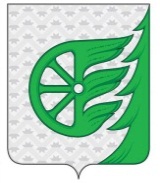 СОВЕТ ДЕПУТАТОВ ГОРОДСКОГО ОКРУГА ГОРОД ШАХУНЬЯНИЖЕГОРОДСКОЙ ОБЛАСТИР Е Ш Е Н И Е«Об исполнении бюджета городского округа город Шахунья Нижегородской области  за 2019 год»	Совет депутатов городского округа город Шахунья Нижегородской области решил:	1. Утвердить отчет об исполнении бюджета городского округа город Шахунья Нижегородской области за 2019 год по доходам в сумме  1 321 261,00217 тысяч рублей, по расходам в сумме  1 341 777,37777 тысяч рублей, с превышением расходов над доходами (дефицит бюджета) в сумме  20 516,37560 тысяч рублей и со следующими показателями:	доходов бюджета городского округа города Шахунья по кодам видов доходов, подвидов доходов классификации операций сектора государственного управления согласно приложению 1 к настоящему решению;	доходов бюджета по кодам классификации доходов бюджетов согласно приложению 2 к настоящему постановлению;	расходов бюджета по разделам и подразделам согласно приложению 3 к настоящему решению;          расходов бюджета по ведомственной структуре согласно приложению 4 к настоящему решению;	источников финансирования дефицита бюджета городского округа город Шахунья по кодам групп, подгрупп, статей, видов источников финансирования дефицитов бюджетов классификации операций сектора государственного управления, относящихся к источникам финансирования дефицитов бюджетов согласно приложению 5 к настоящему решению;	распределение бюджетных ассигнований по целевым статьям (муниципальным программам и непрограммным направлениям деятельности), группам видов расходов классификации расходов бюджета городского округа согласно приложению 6 к настоящему решению.	2. Опубликовать настоящее решение в газете «Знамя труда» и на официальном сайте администрации городского округа город Шахунья Нижегородской области.Доходы бюджета городского округа города Шахунья по кодам видов доходов,подвидов  доходов классификации операций сектора государственного управленияДоходы бюджета по кодам классификации доходов бюджетовРаспределение бюджетных ассигнований по разделам, подразделам и группам видов расходов классификации расходов бюджета на 2019 год(тыс. рублей)Ведомственная структура расходов бюджета городского округа город Шахунья Нижегородской областина 2019 год                                                                                                                                 (тыс. руб.)Источники финансирования дефицита бюджета городского округа город Шахунья по кодам групп, подгрупп, статей, видов источников финансирования дефицитов бюджетов классификации операций сектора государственного управления, относящихся к источникам финансирования дефицитов бюджетовРаспределение бюджетных ассигнований по целевым статьям (муниципальным программам и непрограммным направлениям деятельности), группам видов расходов классификации расходов бюджета на 2019 год                                                                                                          (тыс. рублей)От 25 декабря 2020 года        № 50-1Глава местного самоуправления городского округа город ШахуньяР.В. Кошелев Приложение № 1к решению Совета депутатовгородского округа город   Шахунья№ 50-1 от 25 декабря 2020 года «Об исполнении бюджета городского округа город Шахунья Нижегородской области  за 2019 год»Приложение № 1к решению Совета депутатовгородского округа город   Шахунья№ 50-1 от 25 декабря 2020 года «Об исполнении бюджета городского округа город Шахунья Нижегородской области  за 2019 год»Приложение № 1к решению Совета депутатовгородского округа город   Шахунья№ 50-1 от 25 декабря 2020 года «Об исполнении бюджета городского округа город Шахунья Нижегородской области  за 2019 год»КБК РоссийскойНаименование налогаУтвержденоУтвержденоИсполненоИсполненоКБК РоссийскойНаименование налогаУтвержденоУтвержденотыс. рублей%ХДоходы бюджета - Всего1332990,814371321261,002171321261,0021799,1000 1 00 00000 00 0000 000в том числе: 
НАЛОГОВЫЕ И НЕНАЛОГОВЫЕ ДОХОДЫ431 104,00134432 463,55567432 463,55567100,3000 1 01 00000 00 0000 000НАЛОГИ НА ПРИБЫЛЬ, ДОХОДЫ324 736,10000324 748,77980324 748,77980100,0000 1 01 02000 01 0000 110Налог на доходы физических лиц324 736,10000324 748,77980324 748,77980100,0000 1 01 02010 01 0000 110Налог на доходы физических лиц с доходов, источником которых является налоговый агент, за исключением доходов, в отношении которых исчисление и уплата налога осуществляются в соответствии со статьями 227, 227.1 и 228 Налогового кодекса Российской Федерации321 294,37230321 607,75034321 607,75034100,1000 1 01 02020 01 0000 110Налог на доходы физических лиц с доходов, полученных от осуществления деятельности физическими лицами, зарегистрированными в качестве индивидуальных предпринимателей, нотариусов, занимающихся частной практикой, адвокатов, учредивших адвокатские кабинеты, и других лиц, занимающихся частной практикой в соответствии со статьей 227 Налогового кодекса Российской Федерации1 658,308801 716,109821 716,10982103,5000 1 01 02030 01 0000 110Налог на доходы физических лиц с доходов,  полученных физическими лицами в соответствии со статьей 228 Налогового Кодекса Российской Федерации1 391,200001 347,622891 347,6228996,9000 1 01 02040 01 0000 110Налог на доходы физических лиц в виде фиксированных авансовых платежей с доходов, полученных физическими лицами, являющимися иностранными гражданами, осуществляющими трудовую деятельность по найму на основании патента в соответствии  со статьей 227.1 Налогового кодекса Российской Федерации392,21890400,55300400,55300102,1000 1 01 02050 01 0000 110Налог на доходы физических лиц с сумм прибыли контролируемой иностранной компании, полученной физическими лицами, признаваемыми контролирующими лицами этой компании--323,25625-323,25625000 1 03 00000 00 0000 000НАЛОГИ НА ТОВАРЫ (РАБОТЫ, УСЛУГИ), РЕАЛИЗУЕМЫЕ НА ТЕРРИТОРИИ РОССИЙСКОЙ ФЕДЕРАЦИИ16 619,3000017 870,3731617 870,37316107,5000 1 03 02000 01 0000 110Акцизы по подакцизным товарам (продукции), производимым на территории Российской Федерации16 619,3000017 870,3731617 870,37316107,5000 1 03 02230 01 0000 110Доходы от уплаты акцизов на дизельное топливо, подлежащие распределению между бюджетами субъектов Российской Федерации и местными бюджетами с учетом установленных дифференцированных нормативов отчислений в местные бюджеты8 068,900008 134,292888 134,29288100,8000 1 03 02231 01 0000 110Доходы от уплаты акцизов на дизельное топливо, подлежащие распределению между бюджетами субъектов Российской Федерации и местными бюджетами с учетом установленных дифференцированных нормативов отчислений в местные бюджеты (по нормативам, установленным Федеральным законом о федеральном бюджете в целях формирования дорожных фондов субъектов Российской Федерации)8 068,900008 134,292888 134,29288100,8000 1 03 02240 01 0000 110Доходы от уплаты акцизов на моторные масла для дизельных и (или) карбюраторных (инжекторных) двигателей, подлежащие распределению между бюджетами субъектов Российской Федерации и местными бюджетами с учетом установленных дифференцированных нормативов отчислений в местные бюджеты60,2000059,7891859,7891899,3000 1 03 02241 01 0000 110Доходы от уплаты акцизов на моторные масла для дизельных и (или) карбюраторных (инжекторных) двигателей, подлежащие распределению между бюджетами субъектов Российской Федерации и местными бюджетами с учетом установленных дифференцированных нормативов отчислений в местные бюджеты (по нормативам, установленным Федеральным законом о федеральном бюджете в целях формирования дорожных фондов субъектов Российской Федерации)60,2000059,7891859,7891899,3000 1 03 02250 01 0000 110Доходы от уплаты акцизов на автомобильный бензин, подлежащие распределению между бюджетами субъектов Российской Федерации и местными бюджетами с учетом установленных дифференцированных нормативов отчислений в местные бюджеты9 582,4000010 867,4429510 867,44295113,4000 1 03 02251 01 0000 110Доходы от уплаты акцизов на автомобильный бензин, подлежащие распределению между бюджетами субъектов Российской Федерации и местными бюджетами с учетом установленных дифференцированных нормативов отчислений в местные бюджеты (по нормативам, установленным Федеральным законом о федеральном бюджете в целях формирования дорожных фондов субъектов Российской Федерации)9 582,4000010 867,4429510 867,44295113,4000 1 03 02260 01 0000 110Доходы от уплаты акцизов на прямогонный бензин, подлежащие распределению между бюджетами субъектов Российской Федерации и местными бюджетами с учетом установленных дифференцированных нормативов отчислений в местные бюджеты-1 092,20000-1 191,15185-1 191,15185109,1000 1 03 02261 01 0000 110Доходы от уплаты акцизов на прямогонный бензин, подлежащие распределению между бюджетами субъектов Российской Федерации и местными бюджетами с учетом установленных дифференцированных нормативов отчислений в местные бюджеты (по нормативам, установленным Федеральным законом о федеральном бюджете в целях формирования дорожных фондов субъектов Российской Федерации)-1 092,20000-1 191,15185-1 191,15185109,1000 1 05 00000 00 0000 000НАЛОГИ НА СОВОКУПНЫЙ ДОХОД17 421,0000017 917,2080317 917,20803102,8000 1 05 02000 02 0000 110Единый налог на вмененный доход для отдельных видов деятельности16 650,2000017 227,7286717 227,72867103,5000 1 05 02010 02 0000 110Единый налог на вмененный доход для отдельных видов деятельности16 650,2000017 225,5960517 225,59605103,5000 1 05 02020 02 0000 110Единый налог на вмененный доход для отдельных видов деятельности (за налоговые периоды, истекшие до 1 января 2011 года)-2,132622,13262000 1 05 03000 01 0000 110Единый сельскохозяйственный налог470,60000473,29233473,29233100,6000 1 05 03010 01 0000 110Единый сельскохозяйственный налог470,60000473,29233473,29233100,6000 1 05 04000 02 0000 110Налог, взимаемый в связи с применением патентной системы налогообложения300,20000216,18703216,1870372,0000 1 05 04010 02 0000 110Налог, взимаемый в связи с применением патентной системы налогообложения, зачисляемый в бюджеты городских округов300,20000216,18703216,1870372,0000 1 06 00000 00 0000 000НАЛОГИ НА ИМУЩЕСТВО36 604,2000035 203,3722135 203,3722196,2000 1 06 01000 00 0000 110Налог на имущество физических лиц14 429,0000013 998,7395313 998,7395397,0000 1 06 01020 04 0000 110Налог на имущество физических лиц, взимаемый по  ставкам, применяемым к объектам налогообложения, расположенным в границах городских округов14 429,0000013 998,7395313 998,7395397,0000 1 06 06000 00 0000 110Земельный налог22 175,2000021 204,6326821 204,6326895,6000 1 06 06030 00 0000 110Земельный налог с организаций11 144,4000010 661,2327810 661,2327895,7000 1 06 06032 04 0000 110Земельный налог с организаций, обладающих земельным участком, расположенным в границах городских округов11 144,4000010 661,2327810 661,2327895,7000 1 06 06040 00 0000 110Земельный налог с физических лиц11 030,8000010 543,3999010 543,3999095,6000 1 06 06042 04 0000 110Земельный налог с физических лиц,   обладающих земельным участком, расположенным в границах городских округов11 030,8000010 543,3999010 543,3999095,6000 1 08 00000 00 0000 000ГОСУДАРСТВЕННАЯ ПОШЛИНА6 692,500006 663,039946 663,0399499,6000 1 08 03000 01 0000 110Государственная пошлина по делам, рассматриваемым в судах общей юрисдикции, мировыми судьями4 223,600004 212,981474 212,9814799,7000 1 08 03010 01 0000 110Государственная пошлина по делам, рассматриваемым в судах общей юрисдикции, мировыми судьями (за исключением Верховного Суда Российской Федерации)4 223,600004 212,981474 212,9814799,7000 1 08 06000 01 0000 110Государственная пошлина за совершение действий, связанных с приобретением гражданства Российской Федерации или выходом из гражданства Российской Федерации, а также с въездом в Российскую Федерацию или выездом из Российской Федерации137,80000140,50000140,50000102,0000 1 08 07000 01 0000 110Государственная пошлина за государственную регистрацию, а также за совершение прочих юридически значимых действий2 331,100002 309,558472 309,5584799,1000 1 08 07010 01 0000 110Государственная пошлина за государственную регистрацию юридического лица, физических лиц в качестве индивидуальных предпринимателей, изменений, вносимых в учредительные документы юридического лица, за государственную регистрацию ликвидации юридического лица и другие юридически значимые действия5,000004,880004,8800097,6000 1 08 07020 01 0000 110Государственная пошлина за государственную регистрацию прав, ограничений (обременений) прав на недвижимое имущество и сделок с ним1 459,600001 343,478471 343,4784792,0000 1 08 07100 01 0000 110Государственная пошлина за выдачу и обмен паспорта гражданина Российской Федерации214,70000217,20000217,20000101,2000 1 08 07140 01 0000 110Государственная пошлина за государственную регистрацию транспортных средств и иные юридически значимые действия, связанные с изменениями и выдачей документов на транспортные средства,  регистрационных знаков, водительских удостоверений641,80000729,00000729,00000113,6000 1 08 07141 01 0000 110Государственная пошлина за государственную регистрацию транспортных средств и иные юридически значимые действия уполномоченных федеральных государственных органов, связанные с изменением и выдачей документов на транспортные средства, регистрационных знаков, водительских удостоверений641,80000729,00000729,00000113,6000 1 08 07150 01 0000 110Государственная пошлина за выдачу разрешения на установку рекламной конструкции10,0000015,0000015,00000150,0000 1 09 00000 00 0000 000ЗАДОЛЖЕННОСТЬ И ПЕРЕРАСЧЕТЫ ПО ОТМЕНЕННЫМ НАЛОГАМ, СБОРАМ И ИНЫМ ОБЯЗАТЕЛЬНЫМ ПЛАТЕЖАМ-0,026550,02655000 1 09 04000 00 0000 110Налоги на имущество-0,026550,02655000 1 09 04050 00 0000 110Земельный налог (по обязательствам, возникшим до        1 января 2006 года)-0,026550,02655000 1 09 04052 04 0000 110Земельный налог (по обязательствам, возникшим до 1 января 2006 года), мобилизуемый на территориях городских округов-0,026550,02655000 1 11 00000 00 0000 000ДОХОДЫ ОТ ИСПОЛЬЗОВАНИЯ ИМУЩЕСТВА, НАХОДЯЩЕГОСЯ В ГОСУДАРСТВЕННОЙ И МУНИЦИПАЛЬНОЙ СОБСТВЕННОСТИ18 703,2000019 362,7938319 362,79383103,5000 1 11 05000 00 0000 120Доходы, получаемые в виде арендной либо иной платы за передачу в возмездное пользование государственного и муниципального имущества (за исключением имущества бюджетных и автономных учреждений, а также имущества государственных и муниципальных унитарных предприятий, в том числе казенных)15 057,0000015 355,3737515 355,37375102,0000 1 11 05010 00 0000 120Доходы, получаемые в виде арендной платы за земельные участки, государственная собственность на которые не разграничена, а также средства от продажи права на заключение договоров аренды указанных земельных участков3 662,200003 626,019933 626,0199399,0000 1 11 05012 04 0000 120Доходы, получаемые в виде арендной платы за земельные участки, государственная собственность на которые не разграничена и которые расположены в границах городских округов, а также средства от продажи права на заключение договоров аренды указанных земельных участков3 662,200003 626,019933 626,0199399,0000 1 11 05020 00 0000 120Доходы, получаемые в виде арендной платы за земли после разграничения государственной собственности на землю, а также средства от продажи права на заключение договоров аренды указанных земельных участков (за исключением земельных участков бюджетных и автономных учреждений)1 161,200001 727,670691 727,67069148,8000 1 11 05024 04 0000 120Доходы, получаемые в виде арендной платы, а также средства от продажи права на заключение договоров аренды за земли, находящиеся в собственности городских округов (за исключением земельных участков муниципальных бюджетных и автономных учреждений)1 161,200001 727,670691 727,67069148,8000 1 11 05030 00 0000 120Доходы от сдачи в аренду имущества, находящегося в оперативном управлении органов государственной власти, органов местного самоуправления, государственных внебюджетных фондов и созданных ими учреждений (за исключением имущества бюджетных и автономных учреждений)10 233,6000010 001,6831310 001,6831397,7000 1 11 05034 04 0000 120Доходы от сдачи в аренду имущества, находящегося в оперативном управлении органов управления городских округов и созданных ими учреждений (за исключением имущества муниципальных бюджетных и автономных учреждений)10 233,6000010 001,6831310 001,6831397,7000 1 11 07000 00 0000 120Платежи от государственных и муниципальных унитарных предприятий190,60000313,03812313,03812164,2000 1 11 07010 00 0000 120Доходы от перечисления части прибыли государственных и муниципальных унитарных предприятий, остающейся после уплаты налогов и обязательных платежей190,60000313,03812313,03812164,2000 1 11 07014 04 0000 120Доходы от перечисления части прибыли, остающейся после уплаты налогов и иных обязательных платежей муниципальных унитарных предприятий, созданных городскими округами190,60000313,03812313,03812164,2000 1 11 09000 00 0000 120Прочие доходы от использования имущества и прав, находящихся в государственной и муниципальной собственности (за исключением имущества бюджетных и автономных учреждений, а также имущества государственных и муниципальных унитарных предприятий, в том числе казенных)3 455,600003 694,381963 694,38196106,9000 1 11 09040 00 0000 120Прочие поступления от использования имущества, находящегося в государственной и муниципальной собственности (за исключением имущества бюджетных и автономных учреждений, а также имущества государственных и муниципальных унитарных предприятий, в том числе казенных)3 455,600003 694,381963 694,38196106,9000 1 11 09044 04 0000 120Прочие поступления от использования имущества, находящегося в собственности городских округов (за исключением имущества муниципальных бюджетных и автономных учреждений, а также имущества муниципальных унитарных предприятий, в том числе казенных)3 455,600003 694,381963 694,38196106,9000 1 12 00000 00 0000 000ПЛАТЕЖИ ПРИ ПОЛЬЗОВАНИИ ПРИРОДНЫМИ РЕСУРСАМИ290,40000244,67689244,6768984,3000 1 12 01000 01 0000 120Плата за негативное воздействие на окружающую среду290,40000244,67689244,6768984,3000 1 12 01010 01 0000 120Плата за выбросы загрязняющих веществ в атмосферный воздух стационарными объектами123,7000090,4706590,4706573,1000 1 12 01030 01 0000 120Плата за сбросы загрязняющих веществ в водные объекты55,7000048,4286348,4286386,9000 1 12 01040 01 0000 120Плата за размещение отходов производства и потребления111,00000105,77761105,7776195,3000 1 12 01041 01 0000 120Плата за размещение отходов производства111,00000106,23722106,2372295,7000 1 12 01042 01 0000 120Плата за размещение твердых коммунальных отходов--0,45961-0,45961000 1 13 00000 00 0000 000ДОХОДЫ ОТ ОКАЗАНИЯ ПЛАТНЫХ УСЛУГ И КОМПЕНСАЦИИ ЗАТРАТ ГОСУДАРСТВА1 292,601341 509,974931 509,97493116,8000 1 13 02000 00 0000 130Доходы от компенсации затрат государства1 292,601341 509,974931 509,97493116,8000 1 13 02990 00 0000 130Прочие доходы от компенсации затрат государства1 292,601341 509,974931 509,97493116,8000 1 13 02994 04 0000 130Прочие доходы от компенсации затрат  бюджетов городских округов1 292,601341 509,974931 509,97493116,8000 1 14 00000 00 0000 000ДОХОДЫ ОТ ПРОДАЖИ МАТЕРИАЛЬНЫХ И НЕМАТЕРИАЛЬНЫХ АКТИВОВ4 840,000004 973,115464 973,11546102,8000 1 14 02000 00 0000 000Доходы от реализации имущества, находящегося в государственной и муниципальной собственности (за исключением движимого имущества бюджетных и автономных учреждений, а также имущества государственных и муниципальных унитарных предприятий, в том числе казенных)1 820,000001 807,245501 807,2455099,3000 1 14 02040 04 0000 410Доходы от реализации имущества, находящегося в собственности городских округов (за исключением движимого имущества муниципальных бюджетных и автономных учреждений, а также имущества муниципальных унитарных предприятий, в том числе казенных), в части реализации основных средств по указанному имуществу1 800,000001 786,857501 786,8575099,3000 1 14 02043 04 0000 410Доходы от реализации иного имущества, находящегося в собственности городских округов (за исключением имущества муниципальных бюджетных и автономных учреждений, а также имущества муниципальных унитарных предприятий, в том числе казенных), в части реализации основных средств по указанному имуществу1 800,000001 786,857501 786,8575099,3000 1 14 02040 04 0000 440Доходы от реализации имущества, находящегося в собственности городских округов (за исключением имущества муниципальных бюджетных и автономных учреждений, а также имущества муниципальных унитарных предприятий, в том числе казенных), в части реализации материальных запасов по указанному имуществу20,0000020,3880020,38800101,9000 1 14 02042 04 0000 440Доходы от реализации имущества, находящегося в оперативном управлении учреждений, находящихся в ведении органов управления городских округов (за исключением имущества муниципальных бюджетных и автономных учреждений), в части реализации материальных запасов по указанному имуществу20,0000020,3880020,38800101,9000 1 14 06000 00 0000 430Доходы от продажи земельных участков, находящихся в государственной и муниципальной собственности2 777,200002 922,984292 922,98429105,2000 1 14 06010 00 0000 430Доходы     от    продажи    земельных    участков,                              государственная  собственность  на   которые   не                              разграничена1 777,200001 752,150291 752,1502998,6000 1 14 06012 04 0000 430Доходы    от    продажи    земельных    участков,                              государственная  собственность  на   которые   не                              разграничена и  которые  расположены  в границах городских округов1 777,200001 752,150291 752,1502998,6000 1 14 06020 00 0000 430Доходы от продажи земельных участков, государственная собственность на которые разграничена (за исключением земельных участков бюджетных и автономных учреждений)1 000,000001 170,834001 170,83400117,1000 1 14 06024 04 0000 430Доходы от продажи земельных участков, находящихся в собственности городских округов (за исключением земельных участков муниципальных бюджетных и автономных учреждений)1 000,000001 170,834001 170,83400117,1000 1 14 06300 00 0000 430Плата за увеличение площади земельных участков, находящихся в частной собственности, в результате перераспределения таких земельных участков и земель (или) земельных участков, находящихся в государственной или муниципальной собственности242,80000242,88567242,88567100,0000 1 14 06310 00 0000 430Плата за увеличение площади земельных участков, находящихся в частной собственности, в результате перераспределения таких земельных участков и земель (или) земельных участков, государственная собственность на которые не разграничена242,80000242,88567242,88567100,0000 1 14 06312 04 0000 430Плата за увеличение площади земельных участков, находящихся в частной собственности, в результате перераспределения таких земельных участков и земель (или) земельных участков, государственная собственность на которые не разграничена и которые расположены в границах городских округов242,80000242,88567242,88567100,0000 1 16 00000 00 0000 000ШТРАФЫ, САНКЦИИ, ВОЗМЕЩЕНИЕ УЩЕРБА3 736,800003 751,933683 751,93368100,4000 1 16 03000 00 0000 140Денежные взыскания (штрафы) за нарушение законодательства о налогах и сборах0,600001,037501,03750172,9000 1 16 03010 01 0000 140Денежные взыскания (штрафы) за нарушение законодательства о налогах и сборах, предусмотренные статьями 116, 119.1, 119.2, пунктами 1 и 2 статьи 120, статьями 125, 126, 126.1, 128, 129, 129.1, 129.4, 132, 133, 134, 135, 135.1, 135.2 Налогового кодекса Российской Федерации0,600001,037501,03750172,9000 1 16 08000 01 0000 140Денежные взыскания (штрафы) за административные правонарушения в области государственного регулирования производства и оборота этилового спирта, алкогольной, спиртосодержащей и табачной продукции97,0000097,0000097,00000100,0000 1 16 08010 01 0000 140Денежные взыскания (штрафы) за административные правонарушения в области государственного регулирования производства и оборота этилового спирта, алкогольной, спиртосодержащей продукции95,0000095,0000095,00000100,0000 1 16 08020 01 0000 140Денежные взыскания (штрафы) за административные правонарушения в области государственного регулирования производства и оборота табачной продукции2,000002,000002,00000100,0000 1 16 23000 00 0000 140Доходы от возмещения ущерба при возникновении страховых случаев32,5000032,5000032,50000100,0000 1 16 23040 04 0000 140Доходы от возмещения ущерба при возникновении страховых случаев, когда выгодоприобретателями выступают получатели средств бюджетов городских округов32,5000032,5000032,50000100,0000 1 16 23041 04 0000 140Доходы от возмещения ущерба при возникновении страховых случаев по обязательному страхованию гражданской ответственности, когда выгодоприобретателями  выступают получатели средств бюджетов городских округов32,5000032,5000032,50000100,0000 1 16 25000 00 0000 140Денежные взыскания (штрафы) за нарушение законодательства Российской Федерации о недрах, об особо охраняемых природных территориях, об охране и использовании животного мира, об экологической экспертизе, в области охраны окружающей среды, о рыболовстве и сохранении водных биологических ресурсов, земельного законодательства, лесного законодательства, водного законодательства291,50000315,40000315,40000108,2000 1 16 25030 01 0000 140Денежные взыскания (штрафы) за нарушение законодательства Российской Федерации об охране и использовании животного мира36,5000030,4000030,4000083,3000 1 16 25050 01 0000 140Денежные взыскания (штрафы) за нарушение законодательства в области охраны окружающей среды145,00000145,00000145,00000100,0000 1 16 25060 01 0000 140Денежные взыскания (штрафы) за нарушение земельного законодательства50,0000050,0000050,00000100,0000 1 16 25070 00 0000 140Денежные взыскания (штрафы) за нарушение лесного законодательства60,0000090,0000090,00000150,0000 1 16 25073 04 0000 140Денежные взыскания (штрафы) за нарушение лесного законодательства на лесных участках, находящихся в собственности городских округов60,0000090,0000090,00000150,0000 1 16 28000 01 0000 140Денежные взыскания (штрафы) за нарушение законодательства в области обеспечения санитарно-эпидемиологического благополучия человека и законодательства в сфере защиты прав потребителей849,10000845,60000845,6000099,6000 1 16 30000 01 0000 140Денежные взыскания (штрафы) за правонарушения в области дорожного движения184,80000165,00000165,0000089,3000 1 16 30030 01 0000 140Прочие денежные взыскания (штрафы) за  правонарушения в области дорожного движения184,80000165,00000165,0000089,3000 1 16 33000 00 0000 140Денежные взыскания (штрафы) за нарушение законодательства Российской Федерации о контрактной системе в сфере закупок товаров, работ, услуг для обеспечения государственных и муниципальных нужд107,60000107,76901107,76901100,2000 1 16 33040 04 0000 140Денежные взыскания (штрафы) за нарушение законодательства Российской Федерации о контрактной системе в сфере закупок товаров, работ, услуг для обеспечения государственных и муниципальных нужд для нужд городских округов107,60000107,76901107,76901100,2000 1 16 43000 01 0000 140Денежные взыскания (штрафы) за нарушение законодательства Российской Федерации об административных правонарушениях, предусмотренные статьей 20.25 Кодекса Российской Федерации об административных правонарушениях525,90000516,93579516,9357998,3000 1 16 51000 02 0000 140Денежные взыскания (штрафы), установленные законами субъектов Российской Федерации за несоблюдение муниципальных правовых актов2,000004,000004,00000200,0000 1 16 51020 02 0000 140Денежные взыскания (штрафы), установленные законами субъектов Российской Федерации за несоблюдение муниципальных правовых актов, зачисляемые в бюджеты городских округов2,000004,000004,00000200,0000 1 16 90000 00 0000 140Прочие поступления от денежных взысканий (штрафов) и иных сумм в возмещение ущерба1 645,800001 666,691381 666,69138101,3000 1 16 90040 04 0000 140Прочие поступления от денежных взысканий (штрафов) и иных сумм в возмещение ущерба, зачисляемые в бюджеты городских округов1 645,800001 666,691381 666,69138101,3000 1 17 00000 00 0000 000ПРОЧИЕ НЕНАЛОГОВЫЕ ДОХОДЫ167,90000218,26119218,26119130,0000 1 17 05000 00 0000 180Прочие неналоговые доходы167,90000218,26119218,26119130,0000 1 17 05040 04 0000 180Прочие неналоговые доходы бюджетов городских округов167,90000218,26119218,26119130,0000 2 00 00000 00 0000 000БЕЗВОЗМЕЗДНЫЕ ПОСТУПЛЕНИЯ901 886,81303888 797,44650888 797,4465098,5000 2 02 00000 00 0000 000БЕЗВОЗМЕЗДНЫЕ ПОСТУПЛЕНИЯ ОТ ДРУГИХ БЮДЖЕТОВ БЮДЖЕТНОЙ СИСТЕМЫ РОССИЙСКОЙ ФЕДЕРАЦИИ904 793,47432891 604,38279891 604,3827998,5000 2 02 10000 00 0000 150Дотации бюджетам бюджетной системы Российской Федерации130 054,50000130 054,50000130 054,50000100,0000 2 02 15001 00 0000 150Дотации на выравнивание бюджетной обеспеченности119 505,00000119 505,00000119 505,00000100,0000 2 02 15001 04 0000 150Дотации бюджетам городских округов на выравнивание бюджетной обеспеченности119 505,00000119 505,00000119 505,00000100,0000 2 02 15002 00 0000 150Дотации бюджетам на поддержку мер по обеспечению сбалансированности бюджетов10 549,5000010 549,5000010 549,50000100,0000 2 02 15002 04 0000 150Дотации бюджетам городских округов на поддержку мер по обеспечению сбалансированности бюджетов10 549,5000010 549,5000010 549,50000100,0000 2 02 20000 00 0000 150Субсидии бюджетам бюджетной системы Российской Федерации (межбюджетные субсидии)224 154,00277210 993,48694210 993,4869494,1000 2 02 20077 00 0000 150Субсидии бюджетам на софинансирование
капитальных вложений в объекты
муниципальной собственности77 261,8672069 489,2672069 489,2672089,9000 2 02 20077 04 0000 150Субсидии бюджетам городских округов на софинансирование капитальных вложений в объекты муниципальной собственности77 261,8672069 489,2672069 489,2672089,9000 2 02 20216 00 0000 150Субсидии бюджетам на осуществление дорожной деятельности в отношении автомобильных дорог общего пользования, а также капитального ремонта и ремонта дворовых территорий многоквартирных домов, проездов к дворовым территориям многоквартирных домов населенных пунктов19 435,7000019 435,6856419 435,68564100,0000 2 02 20216 04 0000 150Субсидии бюджетам городских округов на осуществление дорожной деятельности в отношении автомобильных дорог общего пользования, а также капитального ремонта и ремонта дворовых территорий многоквартирных домов, проездов к дворовым территориям многоквартирных домов населенных пунктов19 435,7000019 435,6856419 435,68564100,0000 2 02 20299 00 0000 150Субсидии бюджетам муниципальных образований на обеспечение мероприятий по переселению граждан из аварийного жилищного фонда, в том числе переселению граждан из аварийного жилищного фонда с учетом необходимости развития малоэтажного жилищного строительства, за счет средств, поступивших от государственной корпорации - Фонда содействия реформированию жилищно-коммунального хозяйства23 967,2622023 967,2622023 967,26220100,0000 2 02 20299 04 0000 150Субсидии бюджетам городских округов на обеспечение мероприятий по переселению граждан из аварийного жилищного фонда, в том числе переселению граждан из аварийного жилищного фонда с учетом необходимости развития малоэтажного жилищного строительства, за счет средств, поступивших от государственной корпорации - Фонда содействия реформированию жилищно-коммунального хозяйства23 967,2622023 967,2622023 967,26220100,0000 2 02 20302 00 0000 150Субсидии бюджетам муниципальных образований на обеспечение мероприятий по переселению граждан из аварийного жилищного фонда, в том числе переселению граждан из аварийного жилищного фонда с учетом необходимости развития малоэтажного жилищного строительства, за счет средств бюджетов932,64600932,64600932,64600100,0000 2 02 20302 04 0000 150Субсидии бюджетам городских округов на обеспечение мероприятий по переселению граждан из аварийного жилищного фонда, в том числе переселению граждан из аварийного жилищного фонда с учетом необходимости развития малоэтажного жилищного строительства, за счет средств бюджетов932,64600932,64600932,64600100,0000 2 02 25243 00 0000 150Субсидии бюджетам на строительство и реконструкцию (модернизацию) объектов питьевого водоснабжения22 736,1000022 736,1000022 736,10000100,0000 2 02 25243 04 0000 150Субсидии бюджетам городских округов на строительство и реконструкцию (модернизацию) объектов питьевого водоснабжения22 736,1000022 736,1000022 736,10000100,0000 2 02 25467 00 0000 150Субсидии бюджетам на обеспечение развития и укрепления материально-технической базы домов культуры в населенных пунктах с числом жителей до 50 тысяч человек805,61945805,61945805,61945100,0000 2 02 25467 04 0000 150Субсидии бюджетам городских округов на обеспечение развития и укрепления материально-технической базы домов культуры в населенных пунктах с числом жителей до 50 тысяч человек805,61945805,61945805,61945100,0000 2 02 25519 00 0000 150Субсидии бюджетам на поддержку отрасли культуры412,26531412,26531412,26531100,0000 2 02 25519 04 0000 150Субсидии бюджетам городских округов на поддержку отрасли культуры412,26531412,26531412,26531100,0000 2 02 25555 00 0000 150Субсидии бюджетам на реализацию программ формирования современной городской среды13 149,5038413 149,5038413 149,50384100,0000 2 02 25555 04 0000 150Субсидии бюджетам городских округов на реализацию программ формирования современной городской среды13 149,5038413 149,5038413 149,50384100,0000 2 02 29999 00 0000 150Прочие субсидии65 453,0387760 065,1373060 065,1373091,8000 2 02 29999 04 0000 150Прочие субсидии бюджетам городских округов65 453,0387760 065,1373060 065,1373091,8000 2 02 30000 00 0000 150Субвенции бюджетам бюджетной системы Российской Федерации419 753,91727419 753,91727419 753,91727100,0000 2 02 30024 00 0000 150Субвенции местным бюджетам на выполнение передаваемых полномочий субъектов Российской Федерации379 368,41364379 368,41364379 368,41364100,0000 2 02 30024 04 0000 150Субвенции бюджетам городских округов на выполнение передаваемых полномочий субъектов Российской Федерации379 368,41364379 368,41364379 368,41364100,0000 2 02 30029 00 0000 150Субвенции бюджетам на компенсацию части платы, взимаемой с родителей (законных представителей) за присмотр и уход за детьми, посещающими образовательные организации, реализующие образовательные программы дошкольного образования5 912,200005 912,200005 912,20000100,0000 2 02 30029 04 0000 150Субвенции бюджетам городских округов на компенсацию части платы, взимаемой с родителей (законных представителей) за присмотр и уход за детьми, посещающими образовательные организации, реализующие образовательные программы дошкольного образования5 912,200005 912,200005 912,20000100,0000 2 02 35082 00 0000 150Субвенции бюджетам муниципальных образований на предоставление жилых помещений детям-сиротам и детям, оставшимся без попечения родителей, лицам из их числа по договорам найма специализированных жилых помещений14 840,5776014 840,5776014 840,57760100,0000 2 02 35082 04 0000 150Субвенции бюджетам городских округов на предоставление жилых помещений детям-сиротам и детям, оставшимся без попечения родителей, лицам из их числа по договорам найма специализированных жилых помещений14 840,5776014 840,5776014 840,57760100,0000 2 02 35120 00 0000 150Субвенции бюджетам на осуществление полномочий по составлению (изменению) списков кандидатов в присяжные заседатели федеральных судов общей юрисдикции в Российской Федерации15,5000015,5000015,50000100,0000 2 02 35120 04 0000 150Субвенции бюджетам городских округов на осуществление полномочий по составлению (изменению) списков кандидатов в присяжные заседатели федеральных судов общей юрисдикции в Российской Федерации15,5000015,5000015,50000100,0000 2 02 35134 00 0000 150Субвенции бюджетам на осуществление полномочий по обеспечению жильем отдельных категорий граждан, установленных Федеральным законом                                      от 12 января 1995 года № 5-ФЗ "О ветеранах", в соответствии с Указом Президента Российской Федерации от 7 мая  2008 года № 714 "Об обеспечении жильем ветеранов Великой Отечественной войны             1941 - 1945 годов"8 920,152008 920,152008 920,15200100,0000 2 02 35134 04 0000 150Субвенции бюджетам городских округов на осуществление полномочий по обеспечению жильем отдельных категорий граждан, установленных Федеральным законом от 12 января 1995 года № 5-ФЗ   "О ветеранах", в соответствии с Указом Президента Российской Федерации от 7 мая 2008 года № 714          "Об обеспечении жильем ветеранов Великой Отечественной войны 1941 - 1945 годов"8 920,152008 920,152008 920,15200100,0000 2 02 35135 00 0000 150Субвенции бюджетам на осуществление полномочий по обеспечению жильем отдельных категорий граждан, установленных Федеральным законом от 12 января 1995 года № 5-ФЗ "О ветеранах"1 779,840001 779,840001 779,84000100,0000 2 02 35135 04 0000 150Субвенции бюджетам городских округов на осуществление полномочий по обеспечению жильем отдельных категорий граждан, установленных Федеральным законом от 12 января 1995 года № 5-ФЗ "О ветеранах"1 779,840001 779,840001 779,84000100,0000 2 02 35176 00 0000 150Субвенции бюджетам на осуществление полномочий по обеспечению жильем отдельных категорий граждан, установленных Федеральным законом от 24 ноября 1995 года № 181-ФЗ "О социальной защите инвалидов в Российской Федерации"889,92000889,92000889,92000100,0000 2 02 35176 04 0000 150Субвенции бюджетам городских округов на осуществление полномочий по обеспечению жильем отдельных категорий граждан, установленных Федеральным законом от 24 ноября 1995 года № 181-ФЗ "О социальной защите инвалидов в Российской Федерации"889,92000889,92000889,92000100,0000 2 02 35541 00 0000 150Субвенции бюджетам муниципальных образований на оказание несвязанной поддержки сельскохозяйственным товаропроизводителям в области растениеводства3 705,288273 705,288273 705,28827100,0000 2 02 35541 04 0000 150Субвенции бюджетам городских округов на оказание несвязанной поддержки сельскохозяйственным товаропроизводителям в области растениеводства3 705,288273 705,288273 705,28827100,0000 2 02 35542 00 0000 150Субвенции бюджетам муниципальных образований на повышение продуктивности в молочном скотоводстве4 296,824404 296,824404 296,82440100,0000 2 02 35542 04 0000 150Субвенции бюджетам городских округов на повышение продуктивности в молочном скотоводстве4 296,824404 296,824404 296,82440100,0000 2 02 35543 00 0000 150Субвенции бюджетам муниципальных образований на содействие достижению целевых показателей региональных программ развития агропромышленного комплекса25,2013625,2013625,20136100,0000 2 02 35543 04 0000 150Субвенции бюджетам городских округов на содействие достижению целевых показателей региональных программ развития агропромышленного комплекса25,2013625,2013625,20136100,0000 2 02 40000 00 0000 150Иные межбюджетные трансферты130 831,05428130 802,47858130 802,47858100,0000 2 02 45160 00 0000 150Межбюджетные трансферты, передаваемые бюджетам для компенсации дополнительных расходов, возникших в результате решений, принятых органами власти другого уровня48 146,1749848 146,1749848 146,17498100,0000 2 02 45160 04 0000 150Межбюджетные трансферты, передаваемые бюджетам городских округов для компенсации дополнительных расходов, возникших в результате решений, принятых органами власти другого уровня48 146,1749848 146,1749848 146,17498100,0000 2 02 45453 00 0000 150Межбюджетные трансферты, передаваемые бюджетам на создание виртуальных концертных залов980,00000980,00000980,00000100,0000 2 02 45453 04 0000 150Межбюджетные трансферты, передаваемые бюджетам городских округов на создание виртуальных концертных залов980,00000980,00000980,00000100,0000 2 02 45548 00 0000 150Межбюджетные трансферты, передаваемые бюджетам на осуществление строительства, реконструкции, ремонта и приобретения (выкупа) объектов образования79 500,0000079 500,0000079 500,00000100,0000 2 02 45548 04 0000 150Межбюджетные трансферты, передаваемые бюджетам городских округов на осуществление строительства, реконструкции, ремонта и приобретения (выкупа) объектов образования79 500,0000079 500,0000079 500,00000100,0000 2 02 45550 00 0000 150Межбюджетные трансферты, передаваемые бюджетам за достижение показателей деятельности органов исполнительной власти субъектов Российской Федерации529,00930529,00930529,00930100,0000 2 02 45550 04 0000 150Межбюджетные трансферты, передаваемые бюджетам городских округов за достижение показателей деятельности органов исполнительной власти субъектов Российской Федерации529,00930529,00930529,00930100,0000 2 02 49999 00 0000 150Прочие межбюджетные трансферты, передаваемые бюджетам1 675,870001 647,294301 647,2943098,3000 2 02 49999 04 0000 150Прочие межбюджетные трансферты, передаваемые бюджетам городских округов1 675,870001 647,294301 647,2943098,3000 2 04 00000 00 0000 000БЕЗВОЗМЕЗДНЫЕ ПОСТУПЛЕНИЯ ОТ НЕГОСУДАРСТВЕННЫХ ОРГАНИЗАЦИЙ1 157,600001 196,270001 196,27000103,3000 2 04 04000 04 0000 150Безвозмездные поступления от негосударственных организаций в бюджеты городских округов1 157,600001 196,270001 196,27000103,3000 2 04 04020 04 0000 150Поступления от денежных пожертвований, предоставляемых негосударственными организациями получателям средств бюджетов городских округов1 157,600001 196,270001 196,27000103,3000 2 07 00000 00 0000 000ПРОЧИЕ БЕЗВОЗМЕЗДНЫЕ ПОСТУПЛЕНИЯ575,85000636,90500636,90500110,6000 2 07 04000 04 0000 150Прочие безвозмездные поступления в бюджеты городских округов575,85000636,90500636,90500110,6000 2 07 04050 04 0000 150Прочие безвозмездные поступления в бюджеты городских округов575,85000636,90500636,90500110,6000 2 19 00000 00 0000 000ВОЗВРАТ ОСТАТКОВ СУБСИДИЙ, СУБВЕНЦИЙ И ИНЫХ МЕЖБЮДЖЕТНЫХ ТРАНСФЕРТОВ, ИМЕЮЩИХ ЦЕЛЕВОЕ НАЗНАЧЕНИЕ, ПРОШЛЫХ ЛЕТ-4 640,11129-4 640,11129-4 640,11129100,0000 2 19 00000 04 0000 150Возврат остатков субсидий, субвенций и иных межбюджетных трансфертов, имеющих целевое назначение, прошлых лет из бюджетов городских округов-4 640,11129-4 640,11129-4 640,11129100,0000 2 19 35542 04 0000 150Возврат остатков субвенций на повышение продуктивности в молочном скотоводстве из бюджетов городских округов-4,86981-4,86981-4,86981100,0000 2 19 45160 04 0000 150Возврат остатков иных межбюджетных трансфертов, передаваемых для компенсации дополнительных расходов, возникших в результате решений, принятых органами власти другого уровня, из бюджетов городских округов-5,13277-5,13277-5,13277100,0000 2 19 60010 04 0000 150Возврат прочих остатков субсидий, субвенций и иных межбюджетных трансфертов, имеющих целевое назначение, прошлых лет из бюджетов городских округов-4 630,10871-4 630,10871-4 630,10871100,0Приложение № 2к решению Совета депутатовгородского округа город   Шахунья№ 50-1 от 25 декабря 2020 года «Об исполнении бюджета городского округа город Шахунья Нижегородской области  за 2019 год»Наименование показателяКод бюджетной классификацииКод бюджетной классификацииКассовое исполнениеФинансовое управление администрации городского округа город Шахунья Нижегородской областиПрочие доходы от компенсации затрат бюджетов городских округов0011.13.02994.04.0000.13056,09380Прочие поступления от денежных взысканий (штрафов) и иных сумм в возмещение ущерба, зачисляемые в бюджеты городских округов0011.16.90040.04.0000.14032,37216Дотации бюджетам городских округов на выравнивание бюджетной обеспеченности, за счет средств областного бюджета0012.02.15001.04.0220.150119 505,00000Дотации бюджетам городских округов на поддержку мер по обеспечению сбалансированности бюджетов, за счет средств областного бюджета0012.02.15002.04.0220.15010 549,50000Прочие субсидии бюджетам городских округов за счет средств областного бюджета0012.02.29999.04.0220.15032 483,60000Межбюджетные трансферты, передаваемые бюджетам городских округов за достижение показателей деятельности органов исполнительной власти субъектов Российской Федерации, за счет средств федерального бюджета0012.02.45550.04.0110.150529,00930Федеральная служба по надзору в сфере природопользованияПлата за выбросы загрязняющих веществ в атмосферный воздух стационарными объектами (федеральные государственные органы, Банк России, органы управления государственными внебюджетными фондами Российской Федерации)0481.12.01010.01.6000.12090,47065Плата за сбросы загрязняющих веществ в водные объекты (федеральные государственные органы, Банк России, органы управления государственными внебюджетными фондами Российской Федерации)0481.12.01030.01.6000.12048,42863Плата за размещение отходов производства (федеральные государственные органы, Банк России, органы управления государственными внебюджетными фондами Российской Федерации)0481.12.01041.01.6000.120106,23722Плата за размещение твердых коммунальных отходов (федеральные государственные органы, Банк России, органы управления государственными внебюджетными фондами Российской Федерации)0481.12.01042.01.6000.120-0,45961Денежные взыскания (штрафы) за нарушение законодательства в области охраны окружающей среды (федеральные государственные органы, Банк России, органы управления государственными внебюджетными фондами Российской Федерации)0481.16.25050.01.6000.1403,00000Муниципальное казенное учреждение культуры "Центр организационно-методической работы учреждений культуры городского округа город Шахунья Нижегородской области"Субсидии бюджетам городских округов на обеспечение развития и укрепления материально-технической базы домов культуры в населенных пунктах с числом жителей до 50 тысяч человек за счет средств федерального бюджета0572.02.25467.04.0110.150560,00790Субсидии бюджетам городских округов на обеспечение развития и укрепления материально-технической базы домов культуры в населенных пунктах с числом жителей до 50 тысяч человек за счет средств областного бюджета0572.02.25467.04.0220.150245,61155Субсидия бюджетам городских округов на поддержку отрасли культуры за счет средств федерального бюджета0572.02.25519.04.0110.150305,07633Субсидия бюджетам городских округов на поддержку отрасли культуры за счет средств областного бюджета0572.02.25519.04.0220.150107,18898Прочие субсидии бюджетам городских округов за счет средств областного бюджета0572.02.29999.04.0220.1501 094,30000Межбюджетные трансферты, передаваемые бюджетам городских округов для компенсации дополнительных расходов, возникших в результате решений, принятых органами власти другого уровня за счет средств областного бюджета0572.02.45160.04.0220.150713,50000Межбюджетные трансферты, передаваемые бюджетам городских округов на создание виртуальных концертных залов за счет средств федерального бюджета0572.02.45453.04.0110.150980,00000Министерство цифрового развития, связи и массовых коммуникаций Российской ФедерацииДенежные взыскания (штрафы) за нарушение законодательства в области охраны окружающей среды0711.16.25050.01.0000.140108,00000Комитет по охране, использованию и воспроизводству объектов животного мира Нижегородской областиДенежные взыскания (штрафы) за нарушение законодательства Российской Федерации об охране и использовании животного мира0721.16.25030.01.0000.14030,40000Управление образования администрации городского округа город Шахунья Нижегородской областиДоходы от возмещения ущерба при возникновении страховых случаев по обязательному страхованию гражданской ответственности, когда выгодоприобретателями выступают получатели средств бюджетов городских округов0741.16.23041.04.0000.14032,50000Денежные взыскания (штрафы) за нарушение законодательства Российской Федерации о контрактной системе в сфере закупок товаров, работ, услуг для обеспечения государственных и муниципальных нужд для нужд городских округов0741.16.33040.04.0000.14084,06665Прочие субсидии бюджетам городских округов за счет средств областного бюджета0742.02.29999.04.0220.1508 276,28390Субвенции бюджетам городских округов на выполнение передаваемых полномочий субъектов Российской Федерации, за счет средств областного бюджета0742.02.30024.04.0220.150363 252,70000Субвенции бюджетам городских округов на компенсацию части платы, взимаемой с родителей (законных представителей) за присмотр и уход за детьми, посещающими образовательные организации, реализующие образовательные программы дошкольного образования за счет областного бюджета0742.02.30029.04.0220.1505 912,20000Межбюджетные трансферты, передаваемые бюджетам городских округов для компенсации дополнительных расходов, возникших в результате решений, принятых органами власти другого уровня за счет средств областного бюджета0742.02.45160.04.0220.1501 921,90000Возврат остатков иных межбюджетных трансфертов, передаваемых для компенсации дополнительных расходов, возникших в результате решений, принятых органами власти другого уровня, из бюджетов городских округов0742.19.45160.04.0000.150-5,13277Возврат прочих остатков субсидий, субвенций и иных межбюджетных трансфертов, имеющих целевое назначение, прошлых лет из бюджетов городских округов0742.19.60010.04.0000.150-2 719,01417Управление сельского хозяйства администрации городского округа город Шахунья Нижегородской областиПрочие доходы от компенсации затрат бюджетов городских округов0821.13.02994.04.0000.13017,60134Субвенции бюджетам городских округов на выполнение передаваемых полномочий субъектов Российской Федерации, за счет средств федерального бюджета0822.02.30024.04.0110.150157,00000Субвенции бюджетам городских округов на выполнение передаваемых полномочий субъектов Российской Федерации, за счет средств областного бюджета0822.02.30024.04.0220.15014 570,61364Субвенции бюджетам городских округов на оказание несвязанной поддержки сельскохозяйственным товаропроизводителям в области растениеводства за счет средств федерального бюджета0822.02.35541.04.0110.1502 741,91332Субвенции бюджетам городских округов на оказание несвязанной поддержки сельскохозяйственным товаропроизводителям в области растениеводства за счет средств областного бюджета0822.02.35541.04.0220.150963,37495Субвенции бюджетам городских округов на повышение продуктивности в молочном скотоводстве за счет средств федерального бюджета0822.02.35542.04.0110.1503 179,65001Субвенции бюджетам городских округов на повышение продуктивности в молочном скотоводстве за счет средств областного бюджета0822.02.35542.04.0220.1501 117,17439Субвенции бюджетам городских округов на содействие достижению целевых показателей региональных программ развития агропромышленного комплекса за счет средств федерального бюджета0822.02.35543.04.0110.15018,64900Субвенции бюджетам городских округов на содействие достижению целевых показателей региональных программ развития агропромышленного комплекса за счет средств областного бюджета0822.02.35543.04.0220.1506,55236Возврат остатков субвенций на повышение продуктивности в молочном скотоводстве из бюджетов городских округов0822.19.35542.04.0000.150-4,86981Возврат прочих остатков субсидий, субвенций и иных межбюджетных трансфертов, имеющих целевое назначение, прошлых лет из бюджетов городских округов0822.19.60010.04.0000.150-12,73153Федеральное казначействоДоходы от уплаты акцизов на дизельное топливо, подлежащие распределению между бюджетами субъектов Российской Федерации и местными бюджетами с учетом установленных дифференцированных нормативов отчислений в местные бюджеты (по нормативам, установленным Федеральным законом о федеральном бюджете в целях формирования дорожных фондов субъектов Российской Федерации)1001.03.02231.01.0000.1108 134,29288Доходы от уплаты акцизов на моторные масла для дизельных и (или) карбюраторных (инжекторных) двигателей, подлежащие распределению между бюджетами субъектов Российской Федерации и местными бюджетами с учетом установленных дифференцированных нормативов отчислений в местные бюджеты (по нормативам, установленным Федеральным законом о федеральном бюджете в целях формирования дорожных фондов субъектов Российской Федерации)1001.03.02241.01.0000.11059,78918Доходы от уплаты акцизов на автомобильный бензин, подлежащие распределению между бюджетами субъектов Российской Федерации и местными бюджетами с учетом установленных дифференцированных нормативов отчислений в местные бюджеты (по нормативам, установленным Федеральным законом о федеральном бюджете в целях формирования дорожных фондов субъектов Российской Федерации)1001.03.02251.01.0000.11010 867,44295Доходы от уплаты акцизов на прямогонный бензин, подлежащие распределению между бюджетами субъектов Российской Федерации и местными бюджетами с учетом установленных дифференцированных нормативов отчислений в местные бюджеты (по нормативам, установленным Федеральным законом о федеральном бюджете в целях формирования дорожных фондов субъектов Российской Федерации)1001.03.02261.01.0000.110-1 191,15185Федеральная служба по надзору в сфере транспортаПрочие поступления от денежных взысканий (штрафов) и иных сумм в возмещение ущерба, зачисляемые в бюджеты городских округов (федеральные государственные органы, Банк России, органы управления государственными внебюджетными фондами Российской Федерации)1061.16.90040.04.6000.14020,00000Федеральная служба по надзору в сфере защиты прав потребителей и благополучия человекаДенежные взыскания (штрафы) за административные правонарушения в области государственного регулирования производства и оборота этилового спирта, алкогольной, спиртосодержащей продукции (федеральные государственные органы, Банк России, органы управления государственными внебюджетными фондами Российской Федерации)1411.16.08010.01.6000.14030,00000Денежные взыскания (штрафы) за административные правонарушения в области государственного регулирования производства и оборота табачной продукции (федеральные государственные органы, Банк России, органы управления государственными внебюджетными фондами Российской Федерации)1411.16.08020.01.6000.1402,00000Денежные взыскания (штрафы) за нарушение законодательства в области охраны окружающей среды (федеральные государственные органы, Банк России, органы управления государственными внебюджетными фондами Российской Федерации)1411.16.25050.01.6000.14034,00000Денежные взыскания (штрафы) за нарушение законодательства в области обеспечения санитарно-эпидемиологического благополучия человека и законодательства в сфере защиты прав потребителей (федеральные государственные органы, Банк России, органы управления государственными внебюджетными фондами Российской Федерации)1411.16.28000.01.6000.140842,60000Прочие поступления от денежных взысканий (штрафов) и иных сумм в возмещение ущерба, зачисляемые в бюджеты городских округов (федеральные государственные органы, Банк России, органы управления государственными внебюджетными фондами Российской Федерации)1411.16.90040.04.6000.14053,30000Федеральная служба государственной статистикиПрочие поступления от денежных взысканий (штрафов) и иных сумм в возмещение ущерба, зачисляемые в бюджеты городских округов (федеральные государственные органы, Банк России, органы управления государственными внебюджетными фондами Российской Федерации)1571.16.90040.04.6000.1403,00000Федеральная антимонопольная службаДенежные взыскания (штрафы) за нарушение законодательства Российской Федерации о контрактной системе в сфере закупок товаров, работ, услуг для обеспечения государственных и муниципальных нужд для нужд городских округов (федеральные государственные органы, Банк России, органы управления государственными внебюджетными фондами Российской Федерации)1611.16.33040.04.6000.14015,00000Государственная инспекция по надзору за техническим состоянием самоходных машин и других видов техники Нижегородской областиПрочие поступления от денежных взысканий (штрафов) и иных сумм в возмещение ущерба, зачисляемые в бюджеты городских округов1781.16.90040.04.0000.1405,10000Федеральная налоговая службаНалог на доходы физических лиц с доходов, источником которых является налоговый агент, за исключением доходов, в отношении которых исчисление и уплата налога осуществляются в соответствии со статьями 227, 227.1 и 228 Налогового кодекса Российской Федерации (сумма платежа (перерасчеты, недоимка и задолженность по соответствующему платежу, в том числе по отмененному)1821.01.02010.01.1000.110320 640,92237Налог на доходы физических лиц с доходов, источником которых является налоговый агент, за исключением доходов, в отношении которых исчисление и уплата налога осуществляются в соответствии со статьями 227, 227.1 и 228 Налогового кодекса Российской Федерации (пени по соответствующему платежу)1821.01.02010.01.2100.110280,52012Налог на доходы физических лиц с доходов, источником которых является налоговый агент, за исключением доходов, в отношении которых исчисление и уплата налога осуществляются в соответствии со статьями 227, 227.1 и 228 Налогового кодекса Российской Федерации (суммы денежных взысканий (штрафов) по соответствующему платежу согласно законодательству Российской Федерации)1821.01.02010.01.3000.110688,72590Налог на доходы физических лиц с доходов, источником которых является налоговый агент, за исключением доходов, в отношении которых исчисление и уплата налога осуществляются в соответствии со статьями 227, 227.1 и 228 Налогового кодекса Российской Федерации (прочие поступления)1821.01.02010.01.4000.110-2,41805Налог на доходы физических лиц с доходов, полученных от осуществления деятельности физическими лицами, зарегистрированными в качестве индивидуальных предпринимателей, нотариусов, занимающихся частной практикой, адвокатов, учредивших адвокатские кабинеты, и других лиц, занимающихся частной практикой в соответствии со статьей 227 Налогового кодекса Российской Федерации (сумма платежа (перерасчеты, недоимка и задолженность по соответствующему платежу, в том числе по отмененному)1821.01.02020.01.1000.1101 687,57800Налог на доходы физических лиц с доходов, полученных от осуществления деятельности физическими лицами, зарегистрированными в качестве индивидуальных предпринимателей, нотариусов, занимающихся частной практикой, адвокатов, учредивших адвокатские кабинеты, и других лиц, занимающихся частной практикой в соответствии со статьей 227 Налогового кодекса Российской Федерации (пени по соответствующему платежу)1821.01.02020.01.2100.11010,63050Налог на доходы физических лиц с доходов, полученных от осуществления деятельности физическими лицами, зарегистрированными в качестве индивидуальных предпринимателей, нотариусов, занимающихся частной практикой, адвокатов, учредивших адвокатские кабинеты, и других лиц, занимающихся частной практикой в соответствии со статьей 227 Налогового кодекса Российской Федерации (суммы денежных взысканий (штрафов) по соответствующему платежу согласно законодательству Российской Федерации)1821.01.02020.01.3000.11017,90132Налог на доходы физических лиц с доходов, полученных физическими лицами в соответствии со статьей 228 Налогового кодекса Российской Федерации (сумма платежа (перерасчеты, недоимка и задолженность по соответствующему платежу, в том числе по отмененному)1821.01.02030.01.1000.1101 210,90787Налог на доходы физических лиц с доходов, полученных физическими лицами в соответствии со статьей 228 Налогового кодекса Российской Федерации (пени по соответствующему платежу)1821.01.02030.01.2100.11019,73054Налог на доходы физических лиц с доходов, полученных физическими лицами в соответствии со статьей 228 Налогового кодекса Российской Федерации (суммы денежных взысканий (штрафов) по соответствующему платежу согласно законодательству Российской Федерации)1821.01.02030.01.3000.110117,98448Налог на доходы физических лиц с доходов, полученных физическими лицами в соответствии со статьей 228 Налогового кодекса Российской Федерации (прочие поступления)1821.01.02030.01.4000.110-1,00000Налог на доходы физических лиц в виде фиксированных авансовых платежей с доходов, полученных физическими лицами, являющимися иностранными гражданами, осуществляющими трудовую деятельность по найму на основании патента в соответствии со статьей 227.1 Налогового кодекса Российской Федерации (сумма платежа (перерасчеты, недоимка и задолженность по соответствующему платежу, в том числе по отмененному)1821.01.02040.01.1000.110400,55300Налог на доходы физических лиц с сумм прибыли контролируемой иностранной компании, полученной физическими лицами, признаваемыми контролирующими лицами этой компании (сумма платежа (перерасчеты, недоимка и задолженность по соответствующему платежу, в том числе по отмененному)1821.01.02050.01.1000.110-324,43500Налог на доходы физических лиц с сумм прибыли контролируемой иностранной компании, полученной физическими лицами, признаваемыми контролирующими лицами этой компании (пени по соответствующему платежу)1821.01.02050.01.2100.1100,47155Налог на доходы физических лиц с сумм прибыли контролируемой иностранной компании, полученной физическими лицами, признаваемыми контролирующими лицами этой компании (суммы денежных взысканий (штрафов) по соответствующему платежу согласно законодательству Российской Федерации)1821.01.02050.01.3000.1100,70720Единый налог на вмененный доход для отдельных видов деятельности (сумма платежа (перерасчеты, недоимка и задолженность по соответствующему платежу, в том числе по отмененному)1821.05.02010.02.1000.11017 075,49527Единый налог на вмененный доход для отдельных видов деятельности (пени по соответствующему платежу)1821.05.02010.02.2100.11059,35799Единый налог на вмененный доход для отдельных видов деятельности (суммы денежных взысканий (штрафов) по соответствующему платежу согласно законодательству Российской Федерации)1821.05.02010.02.3000.11090,74279Единый налог на вмененный доход для отдельных видов деятельности (за налоговые периоды, истекшие до 1 января 2011 года) (пени по соответствующему платежу)1821.05.02020.02.2100.1102,13262Единый сельскохозяйственный налог (сумма платежа (перерасчеты, недоимка и задолженность по соответствующему платежу, в том числе по отмененному)1821.05.03010.01.1000.110466,04600Единый сельскохозяйственный налог (пени по соответствующему платежу)1821.05.03010.01.2100.1104,14768Единый сельскохозяйственный налог (суммы денежных взысканий (штрафов) по соответствующему платежу согласно законодательству Российской Федерации)1821.05.03010.01.3000.1103,09865Налог, взимаемый в связи с применением патентной системы налогообложения, зачисляемый в бюджеты городских округов (сумма платежа (перерасчеты, недоимка и задолженность по соответствующему платежу, в том числе по отмененному)1821.05.04010.02.1000.110216,06400Налог, взимаемый в связи с применением патентной системы налогообложения, зачисляемый в бюджеты городских округов (пени по соответствующему платежу)1821.05.04010.02.2100.1100,12303Налог на имущество физических лиц, взимаемый по ставкам, применяемым к объектам налогообложения, расположенным в границах городских округов (сумма платежа (перерасчеты, недоимка и задолженность по соответствующему платежу, в том числе по отмененному)1821.06.01020.04.1000.11013 896,02980Налог на имущество физических лиц, взимаемый по ставкам, применяемым к объектам налогообложения, расположенным в границах городских округов (пени по соответствующему платежу)1821.06.01020.04.2100.110102,70973Земельный налог с организаций, обладающих земельным участком, расположенным в границах городских округов (сумма платежа (перерасчеты, недоимка и задолженность по соответствующему платежу, в том числе по отмененному)1821.06.06032.04.1000.11010 578,98265Земельный налог с организаций, обладающих земельным участком, расположенным в границах городских округов (пени по соответствующему платежу)1821.06.06032.04.2100.11074,97182Земельный налог с организаций, обладающих земельным участком, расположенным в границах городских округов (суммы денежных взысканий (штрафов) по соответствующему платежу согласно законодательству Российской Федерации)1821.06.06032.04.3000.1107,27800Земельный налог с организаций, обладающих земельным участком, расположенным в границах городских округов (прочие поступления)1821.06.06032.04.4000.1100,00031Земельный налог с физических лиц, обладающих земельным участком, расположенным в границах городских округов (сумма платежа (перерасчеты, недоимка и задолженность по соответствующему платежу, в том числе по отмененному)1821.06.06042.04.1000.11010 405,76396Земельный налог с физических лиц, обладающих земельным участком, расположенным в границах городских округов (пени по соответствующему платежу)1821.06.06042.04.2100.110137,63594Государственная пошлина по делам, рассматриваемым в судах общей юрисдикции, мировыми судьями (за исключением Верховного Суда Российской Федерации) (сумма платежа (перерасчеты, недоимка и задолженность по соответствующему платежу, в том числе по отмененному)1821.08.03010.01.1000.1104 212,98147Государственная пошлина за государственную регистрацию юридического лица, физических лиц в качестве индивидуальных предпринимателей, изменений, вносимых в учредительные документы юридического лица, за государственную регистрацию ликвидации юридического лица и другие юридически значимые действия (при обращении через многофункциональные центры)1821.08.07010.01.8000.1104,88000Земельный налог (по обязательствам, возникшим до 1 января 2006 года), мобилизуемый на территориях городских округов (пени по соответствующему платежу)1821.09.04052.04.2100.1100,02655Денежные взыскания (штрафы) за нарушение законодательства о налогах и сборах, предусмотренные статьями 116, 119.1, 119.2, пунктами 1 и 2 статьи 120, статьями 125, 126, 126.1, 128,129, 129.1, 129.4, 132, 133, 134, 135, 135.1, 135.2 Налогового кодекса Российской Федерации1821.16.03010.01.6000.1401,03750Министерство внутренних дел Российской ФедерацииГосударственная пошлина за совершение действий, связанных с приобретением гражданства Российской Федерации или выходом из гражданства Российской Федерации, а также с въездом в Российскую Федерацию или выездом из Российской Федерации (государственная пошлина за выдачу паспорта, удостоверяющего личность гражданина Российской Федерации за пределами территории Российской Федерации (при обращении через многофункциональные центры)1881.08.06000.01.8003.110128,00000Государственная пошлина за совершение действий, связанных с приобретением гражданства Российской Федерации или выходом из гражданства Российской Федерации, а также с въездом в Российскую Федерацию или выездом из Российской Федерации (государственная пошлина за выдачу паспорта, удостоверяющего личность гражданина Российской Федерации за пределами территории Российской Федерации, гражданину Российской Федерации в возрасте до 14 лет (при обращении через многофункциональные центры)1881.08.06000.01.8005.11012,50000Государственная пошлина за выдачу и обмен паспорта гражданина Российской Федерации (государственная пошлина за выдачу паспорта гражданина Российской Федерации (при обращении через многофункциональные центры)1881.08.07100.01.8034.110175,20000Государственная пошлина за выдачу и обмен паспорта гражданина Российской Федерации (государственная пошлина за выдачу паспорта гражданина Российской Федерации взамен утраченного или пришедшего в негодность (при обращении через многофункциональные центры)1881.08.07100.01.8035.11042,00000Государственная пошлина за государственную регистрацию транспортных средств и иные юридически значимые действия уполномоченных федеральных государственных органов, связанные с изменением и выдачей документов на транспортные средства, регистрационных знаков, водительских удостоверений (при обращении через многофункциональные центры)1881.08.07141.01.8000.110729,00000Денежные взыскания (штрафы) за административные правонарушения в области государственного регулирования производства и оборота этилового спирта, алкогольной, спиртосодержащей продукции (федеральные государственные органы, Банк России, органы управления государственными внебюджетными фондами Российской Федерации)1881.16.08010.01.6000.14065,00000Денежные взыскания (штрафы) за нарушение лесного законодательства на лесных участках, находящихся в собственности городских округов (федеральные государственные органы, Банк России, органы управления государственными внебюджетными фондами Российской Федерации)1881.16.25073.04.6000.14090,00000Денежные взыскания (штрафы) за нарушение законодательства в области обеспечения санитарно-эпидемиологического благополучия человека и законодательства в сфере защиты прав потребителей (федеральные государственные органы, Банк России, органы управления государственными внебюджетными фондами Российской Федерации)1881.16.28000.01.6000.1403,00000Прочие денежные взыскания (штрафы) за правонарушения в области дорожного движения (федеральные государственные органы, Банк России, органы управления государственными внебюджетными фондами Российской Федерации)1881.16.30030.01.6000.140165,00000Денежные взыскания (штрафы) за нарушение законодательства Российской Федерации об административных правонарушениях, предусмотренные статьей 20.25 Кодекса Российской Федерации об административных правонарушениях (федеральные государственные органы, Банк России, органы управления государственными внебюджетными фондами Российской Федерации)1881.16.43000.01.6000.140516,85465Прочие поступления от денежных взысканий (штрафов) и иных сумм в возмещение ущерба, зачисляемые в бюджеты городских округов (федеральные государственные органы, Банк России, органы управления государственными внебюджетными фондами Российской Федерации)1881.16.90040.04.6000.140979,68203Федеральная служба государственной регистрации, кадастра и картографииГосударственная пошлина за государственную регистрацию прав, ограничений (обременений) прав на недвижимое имущество и сделок с ним (при обращении через многофункциональные центры)3211.08.07020.01.8000.1101 343,47847Денежные взыскания (штрафы) за нарушение земельного законодательства (федеральные государственные органы, Банк России, органы управления государственными внебюджетными фондами Российской Федерации)3211.16.25060.01.6000.14050,00000Управление экономики, прогнозирования, инвестиционной политики и муниципального имущества городского округа город Шахунья Нижегородской областиДоходы, получаемые в виде арендной платы за земельные участки, государственная собственность на которые не разграничена и которые расположены в границах городских округов, а также средства от продажи права на заключение договоров аренды указанных земельных участков3661.11.05012.04.0000.1203 626,01993Доходы, получаемые в виде арендной платы, а также средства от продажи права на заключение договоров аренды за земли, находящиеся в собственности городских округов (за исключением земельных участков муниципальных бюджетных и автономных учреждений)3661.11.05024.04.0000.1201 727,67069Доходы от сдачи в аренду имущества, находящегося в оперативном управлении органов управления городских округов и созданных ими учреждений (за исключением имущества муниципальных бюджетных и автономных учреждений)3661.11.05034.04.0000.12010 001,68313Доходы от перечисления части прибыли, остающейся после уплаты налогов и иных обязательных платежей муниципальных унитарных предприятий, созданных городскими округами3661.11.07014.04.0000.120313,03812Прочие поступления от использования имущества, находящегося в собственности городских округов (за исключением имущества муниципальных бюджетных и автономных учреждений, а также имущества муниципальных унитарных предприятий, в том числе казенных)3661.11.09044.04.0000.120257,60776Прочие поступления от использования имущества, находящегося в собственности городских округов (плата за наем жилых помещений муниципального жилищного фонда)3661.11.09044.04.0001.1203 436,77420Доходы от реализации иного имущества, находящегося в собственности городских округов (за исключением имущества муниципальных бюджетных и автономных учреждений, а также имущества муниципальных унитарных предприятий, в том числе казенных), в части реализации основных средств по указанному имуществу3661.14.02043.04.0000.4101 786,85750Доходы от продажи земельных участков, государственная собственность на которые не разграничена и которые расположены в границах городских округов3661.14.06012.04.0000.4301 752,15029Доходы от продажи земельных участков, находящихся в собственности городских округов (за исключением земельных участков муниципальных бюджетных и автономных учреждений)3661.14.06024.04.0000.4301 170,83400Плата за увеличение площади земельных участков, находящихся в частной собственности, в результате перераспределения таких земельных участков и земель (или) земельных участков, государственная собственность на которые не разграничена и которые расположены в границах городских округов3661.14.06312.04.0000.430242,88567Прочие поступления от денежных взысканий (штрафов) и иных сумм в возмещение ущерба, зачисляемые в бюджеты городских округов3661.16.90040.04.0000.1405,50000Отдел архитектуры и капитального строительства администрации городского округа город Шахунья Нижегородской областиВозврат прочих остатков субсидий, субвенций и иных межбюджетных трансфертов, имеющих целевое назначение, прошлых лет из бюджетов городских округов3732.19.60010.04.0000.150-323,68017Генеральная прокуратура Российской ФедерацииПрочие поступления от денежных взысканий (штрафов) и иных сумм в возмещение ущерба, зачисляемые в бюджеты городских округов (федеральные государственные органы, Банк России, органы управления государственными внебюджетными фондами Российской Федерации)4151.16.90040.04.6000.14029,07224Администрация городского округа город Шахунья Нижегородской областиПрочие доходы от компенсации затрат бюджетов городских округов4871.13.02994.04.0000.1301 401,91348Денежные взыскания (штрафы) за нарушение законодательства Российской Федерации о контрактной системе в сфере закупок товаров, работ, услуг для обеспечения государственных и муниципальных нужд для нужд городских округов4871.16.33040.04.0000.1407,40568Прочие поступления от денежных взысканий (штрафов) и иных сумм в возмещение ущерба, зачисляемые в бюджеты городских округов4871.16.90040.04.0000.140112,68676Прочие неналоговые доходы бюджетов городских округов4871.17.05040.04.0000.180218,26119Субсидии бюджетам городских округов на софинансирование капитальных вложений в объекты муниципальной собственности за счет средств областного бюджета4872.02.20077.04.0220.15069 489,26720Субсидии бюджетам городских округов на обеспечение мероприятий по переселению граждан из аварийного жилищного фонда, в том числе переселению граждан из аварийного жилищного фонда с учетом необходимости развития малоэтажного жилищного строительства, за счет средств, поступивших от государственной корпорации - Фонда содействия реформированию жилищно-коммунального хозяйства4872.02.20299.04.0220.15023 967,26220Субсидии бюджетам городских округов на обеспечение мероприятий по переселению граждан из аварийного жилищного фонда, в том числе переселению граждан из аварийного жилищного фонда с учетом необходимости развития малоэтажного жилищного строительства, за счет средств областного бюджета4872.02.20302.04.0220.150932,64600Субсидии бюджетам городских округов на строительство и реконструкцию (модернизацию) объектов питьевого водоснабжения за счет средств федеарльного бюджета4872.02.25243.04.0110.15022 002,68000Субсидии бюджетам городских округов на строительство и реконструкцию (модернизацию) объектов питьевого водоснабжения за счет средств областного бюджета4872.02.25243.04.0220.150733,42000Субсидии бюджетам городских округов на реализацию программ формирования современной городской среды за счед средств федерального бюджета4872.02.25555.04.0110.15012 623,52369Субсидии бюджетам городских округов на реализацию программ формирования современной городской среды за счет средств областного бюджета4872.02.25555.04.0220.150525,98015Прочие субсидии бюджетам городских округов за счет средств областного бюджета4872.02.29999.04.0220.1505 818,44560Субвенции бюджетам городских округов на выполнение передаваемых полномочий субъектов Российской Федерации, за счет средств областного бюджета4872.02.30024.04.0220.150999,50000Субвенции бюджетам городских округов на предоставление жилых помещений детям-сиротам и детям, оставшимся без попечения родителей, лицам из их числа по договорам найма специализированных жилых помещений за счет средств федерального бюджета4872.02.35082.04.0110.150685,94287Субвенции бюджетам городских округов на предоставление жилых помещений детям-сиротам и детям, оставшимся без попечения родителей, лицам из их числа по договорам найма специализированных жилых помещений за счет средств областного бюджета4872.02.35082.04.0220.15014 154,63473Субвенции бюджетам городских округов на осуществление полномочий по составлению (изменению) списков кандидатов в присяжные заседатели федеральных судов общей юрисдикции в Российской Федерации4872.02.35120.04.0110.15015,50000Субвенции бюджетам городских округов на осуществление полномочий по обеспечению жильем отдельных категорий граждан, установленных Федеральным законом от 12 января 1995 года № 5-ФЗ "О ветеранах", в соответствии с Указом Президента Российской Федерации от 7 мая 2008 года № 714 "Об обеспечении жильем ветеранов Великой Отечественной войны 1941 - 1945 годов" за счет средств федерального бюджета4872.02.35134.04.0110.1508 920,15200Субвенции бюджетам городских округов на осуществление полномочий по обеспечению жильем отдельных категорий граждан, установленных Федеральным законом от 12 января 1995 года № 5-ФЗ "О ветеранах" за счет средств федерального бюджета4872.02.35135.04.0110.1501 779,84000Субвенции бюджетам городских округов на осуществление полномочий по обеспечению жильем отдельных категорий граждан, установленных Федеральным законом от 24 ноября 1995 года № 181-ФЗ "О социальной защите инвалидов в Российской Федерации" за счет средств федерального бюджета4872.02.35176.04.0110.150889,92000Межбюджетные трансферты, передаваемые бюджетам городских округов для компенсации дополнительных расходов, возникших в результате решений, принятых органами власти другого уровня за счет средств областного бюджета4872.02.45160.04.0220.15043 600,86998Межбюджетные трансферты, передаваемые бюджетам городских округов на осуществление строительства, реконструкции, ремонта и приобретения (выкупа) объектов образования за счет средств федерального бюджета4872.02.45548.04.0110.15079 500,00000Возврат прочих остатков субсидий, субвенций и иных межбюджетных трансфертов, имеющих целевое назначение, прошлых лет из бюджетов городских округов4872.19.60010.04.0000.150-1 574,68284Управление по работе с территориями и благоустройству администрации городского округа город Шахунья Нижегородской областиГосударственная пошлина за выдачу разрешения на установку рекламной конструкции4881.08.07150.01.1000.11015,00000Прочие доходы от компенсации затрат бюджетов городских округов4881.13.02994.04.0000.13034,36631Доходы от реализации имущества, находящегося в оперативном управлении учреждений, находящихся в ведении органов управления городских округов (за исключением имущества муниципальных бюджетных и автономных учреждений), в части реализации материальных запасов по указанному имуществу4881.14.02042.04.0000.44020,38800Денежные взыскания (штрафы) за нарушение законодательства Российской Федерации о контрактной системе в сфере закупок товаров, работ, услуг для обеспечения государственных и муниципальных нужд для нужд городских округов4881.16.33040.04.0000.1401,29668Прочие поступления от денежных взысканий (штрафов) и иных сумм в возмещение ущерба, зачисляемые в бюджеты городских округов4881.16.90040.04.0000.1407,07610Субсидии бюджетам городских округов на осуществление дорожной деятельности в отношении автомобильных дорог общего пользования, а также капитального ремонта и ремонта дворовых территорий многоквартирных домов, проездов к дворовым территориям многоквартирных домов населенных пунктов за счет средств областного бюджета4882.02.20216.04.0220.15019 435,68564Прочие субсидии бюджетам городских округов за счет средств областного бюджета4882.02.29999.04.0220.15012 392,50780Субвенции бюджетам городских округов на выполнение передаваемых полномочий субъектов Российской Федерации, за счет средств областного бюджета4882.02.30024.04.0220.150388,60000Межбюджетные трансферты, передаваемые бюджетам городских округов для компенсации дополнительных расходов, возникших в результате решений, принятых органами власти другого уровня за счет средств областного бюджета4882.02.45160.04.0220.1501 909,90500Прочие межбюджетные трансферты, передаваемые бюджетам городских округов за счет средств областного бюджета4882.02.49999.04.0220.1501 647,29430Поступления от денежных пожертвований, предоставляемых негосударственными организациями получателям средств бюджетов городских округов4882.04.04020.04.0000.1501 196,27000Прочие безвозмездные поступления в бюджеты городских округов4882.07.04050.04.0000.150636,90500Государственная жилищная инспекция Нижегородской областиДенежные взыскания (штрафы) за нарушение законодательства Российской Федерации об административных правонарушениях, предусмотренные статьей 20.25 Кодекса Российской Федерации об административных правонарушениях7981.16.43000.01.0000.1400,08114Денежные взыскания (штрафы), установленные законами субъектов Российской Федерации за несоблюдение муниципальных правовых актов, зачисляемые в бюджеты городских округов7981.16.51020.02.0000.1404,00000Прочие поступления от денежных взысканий (штрафов) и иных сумм в возмещение ущерба, зачисляемые в бюджеты городских округов7981.16.90040.04.0000.140408,85000Комитет государственного ветеринарного надзора Нижегородской областиПрочие поступления от денежных взысканий (штрафов) и иных сумм в возмещение ущерба, зачисляемые в бюджеты городских округов8811.16.90040.04.0000.14010,05209Итого1321261,00217Приложение № 3к решению Совета депутатовгородского округа город   Шахунья№ 50-1 от 25 декабря 2020 года «Об исполнении бюджета городского округа город Шахунья Нижегородской области  за 2019 год»Код бюджетной классификацииКод бюджетной классификацииКод бюджетной классификацииПлан на 2019 годИсполнено на 01.01.2020% исполненияПлан на 2019 годОбщегосударственные вопросы0100000110 277,64289109 744,1677899,52Функционирование высшего должностного лица субъекта Российской Федерации и муниципального образования01020001 749,414721 749,41472100,0Расходы на выплаты персоналу в целях обеспечения выполнения функций муниципальными органами, казенными учреждениями, органами управления государственными внебюджетными фондами 01021001 749,414721 749,41472100,0Функционирование законодательных (представительных) органов государственной власти и представительных органов муниципальных образований 01030003 055,633523 049,1834199,79Расходы на выплаты персоналу в целях обеспечения выполнения функций муниципальными органами, казенными учреждениями, органами управления государственными внебюджетными фондами 01031002 760,397582 760,0418499,99Закупка товаров, работ и услуг для обеспечения муниципальных нужд0103200233,45944227,3650797,39Иные бюджетные ассигнования010380061,7765061,77650100,0Функционирование Правительства Российской Федерации, высших исполнительных органов государственной власти субъектов Российской Федерации, местных администраций010400050 870,7541350 816,47199,89Расходы на выплаты персоналу в целях обеспечения выполнения функций муниципальными органами, казенными учреждениями, органами управления государственными внебюджетными фондами 010410045 552,7041745 519,7980699,93Закупка товаров, работ и услуг для обеспечения муниципальных нужд01042005 316,345535 295,1711899,6Иные бюджетные ассигнования01048001,704431,5017688,11Судебная система010500015,515,5100,0Субвенция на реализацию переданных исполнительно-распорядительным органам муниципальных образований Нижегородской области государственных полномочий по составлению списков кандидатов в присяжные заседатели федеральных судов общей юрисдикции в Российской Федерации010500015,515,5100,0Закупка товаров, работ и услуг для муниципальных нужд010520015,515,5100,0Обеспечение деятельности финансовых, налоговых и таможенных органов и органов финансового (финансово-бюджетного) надзора010600013 058,6214813 040,9113999,86Расходы на выплаты персоналу в целях обеспечения выполнения функций муниципальными органами, казенными учреждениями, органами управления государственными внебюджетными фондами 010610012 574,0665812 556,3564999,86Закупка товаров, работ и услуг для обеспечения государственных (муниципальных) нужд0106200484,55490484,55490100,0Другие общегосударственные вопросы011300041 527,7190441 072,6872698,9Расходы на выплаты персоналу в целях обеспечения выполнения функций муниципальными органами, казенными учреждениями, органами управления государственными внебюджетными фондами 011310015 377,2494715 347,8340599,81Закупка товаров и услуг для муниципальных нужд011320019 178,4399718 754,1761097,79Предоставление субсидий бюджетным, автономным учреждениям и иным некоммерческим организациям01136005 119,45 119,4100,0Иные бюджетные ассигнования01138001 852,629601 851,2771179,93Национальная безопасность и правоохранительная деятельность030000017 479,8046617 299,9884698,97Защита населения и территории от чрезвычайных ситуаций природного и техногенного характера, гражданская оборона03090004 210,022304 209,6349099,99Расходы на выплаты персоналу в целях обеспечения выполнения функций муниципальными органами, казенными учреждениями, органами управления государственными внебюджетными фондами 03091003370,827303 370,8273050,48Закупка товаров, работ и услуг для обеспечения муниципальных нужд0309200839,195838,8076099,95Обеспечение пожарной безопасности031000013 269,7823613 090,3535698,65Расходы на выплаты персоналу в целях обеспечения выполнения функций муниципальными органами, казенными учреждениями, органами управления государственными внебюджетными фондами 031010011 216,511 214,4647799,98Закупка товаров, работ и услуг для обеспечения муниципальных нужд03102001 898,994361 721,6007990,66Капитальные вложения в объекты недвижимого имущества муниципальной собственности0310400154,288154,288100,0Национальная экономика040000084 871,2555279 101,0259893,2Общеэкономические вопросы0401000507,91632506,1470499,65Организация трудовых бригад0401000Закупка товаров, работ и услуг для обеспечения муниципальных нужд040120034,2060834,0788099,63Предоставление субсидий бюджетным, автономным учреждениям и иным некоммерческим организациям0401600473,71024472,0682499,65Сельское хозяйство и рыболовство040500023 593,6898723 590,8673099,99Расходы на выплаты персоналу в целях обеспечения выполнения функций муниципальными органами, казенными учреждениями, органами управления государственными внебюджетными фондами 04051003 377,935753 377,93575100,0Закупка товаров, работ и услуг для обеспечения муниципальных нужд04052001 031,126451 028,3038899,73Иные бюджетные ассигнования040580019 184,6276719 184,62767100,0Транспорт04080005 228,84141,9410,8Закупка товаров, работ и услуг для обеспечения муниципальных нужд04082005 228,84141,9410,8Дорожное хозяйство (дорожные фонды)040900048 281,7959347 729,5602298,86Закупка товаров, работ и услуг для обеспечения муниципальных нужд040920046 371,9209345 819,6852298,81Предоставление субсидий бюджетным, автономным учреждениям и иным некоммерческим организациям04096001 909,8751 909,875100,0Связь и  информатика04100004 009,250203 983,1342099,35Закупка товаров, работ и услуг для обеспечения муниципальных нужд0410200999,54820973,4322097,39Иные бюджетные ассигнования04108003 009,7023 009,702100,0Другие вопросы в области национальной экономики04120003 249,762203 249,3762299,99Расходы на выплаты персоналу в целях обеспечения выполнения функций муниципальными органами, казенными учреждениями, органами управления государственными внебюджетными фондами 0412100 654,02779654,02779100,0Закупка товаров, работ и услуг для обеспечения государственных (муниципальных) нужд04122001 992,357501 991,9715299,98Капитальные вложения в объекты недвижимого имущества муниципальной собственности0412400100,0100,0100,0Предоставление субсидий бюджетным, автономным учреждениям и иным некоммерческим организациям0412600500,0500,0100,0Иные бюджетные ассигнования04128003,376913,37691100,0Жилищно-коммунальное хозяйство0500000173 722,66060171 717,9859598,95Жилищное хозяйство050100043 803,3104642 048,4053295,99Закупка товаров и услуг для муниципальных нужд05012006 362,719096 362,6619899,99Капитальные вложения в объекты недвижимого имущества муниципальной собственности050140037 388,5913735 633,7433495,31Иные бюджетные ассигнования050180052,052,0100,0Коммунальное хозяйство050200055 339,7395455 264,2097399,86Закупка товаров и услуг для муниципальных нужд050220010 892,4525410 816,9227399,31Капитальные вложения в объекты недвижимого имущества муниципальной собственности0502400160,0160,0100,0Иные бюджетные ассигнования050280044 287,28744 287,287100,0Благоустройство050300044 988,8642544 815,0085599,61Закупка товаров и услуг для муниципальных нужд050320042 643,9167542 470,1617699,59Капитальные вложения в объекты недвижимого имущества муниципальной собственности05034001 673,9051 673,905100,0Предоставление субсидий бюджетным, автономным учреждениям и иным некоммерческим организациям0503600667,3667,3100,0Иные бюджетные ассигнования05038003,742503,6417997,31Другие вопросы в области жилищно-коммунального хозяйства050500029 590,7463529 590,36235100,0Расходы на выплаты персоналу в целях обеспечения выполнения функций органами местного самоуправления, казенными учреждениями0505100959,29216959,29216100,0Закупка товаров и услуг для муниципальных нужд0505200116,18136115,7973699,67Капитальные вложения в объекты недвижимого имущества муниципальной собственности050540022 919,46022 919,460100,0Предоставление субсидий бюджетным, автономным учреждениям и иным некоммерческим организациям05056005 595,812835 595,81283100,0Охрана окружающей среды060000019 916,1824012 143,5824060,97Сбор, удаление отходов и очистка сточных вод060200019 916,1824012 143,5824060,97Закупка товаров и услуг для муниципальных нужд0602200103,58240103,58240100,0Капитальные вложения в объекты недвижимого имущества муниципальной собственности060240019 812,612 040,060,77Образование0700000764 105,19789763 469,5690799,92Дошкольное образование0701000229 337,742228 985,6545499,85Предоставление субсидий бюджетным, автономным учреждениям и иным некоммерческим организациям0701600229 337,742228 985,6545499,85Общее образование0702000422 904,608422 840,8129099,98Расходы на выплаты персоналу в целях обеспечения выполнения функций органами местного самоуправления, казенными учреждениями070210024 427,0875824 427,08758100,0Закупка товаров и услуг для муниципальных нужд07022009 616,822499 616,82249100,0Капитальные вложения в объекты недвижимого имущества муниципальной собственности0702400129 499,784129 499,784100,0Предоставление субсидий бюджетным, автономным учреждениям и иным некоммерческим организациям0702600259 289,16387259 225,3687799,98Иные бюджетные ассигнования070280071,7500671,75006100,0Дополнительное образование детей070300058 063,0744458 052,7910499,98Прочие выплаты070310085,8965075,6131088,03Закупка товаров и услуг для муниципальных нужд07032005,05,0100,0Предоставление субсидий бюджетным, автономным учреждениям и иным некоммерческим организациям070360057 972,1779457 972,17794100,0Молодежная политика07070003 209,0713 208,5247699,98Закупка товаров и услуг для муниципальных нужд0707200107,83240107,8261699,99Социальное обеспечение и иные выплаты населению0707300944,69760944,69760100,0Предоставление субсидий бюджетным, автономным учреждениям и иным некоммерческим организациям07076002 156,5412 156,00199,97Другие вопросы в области образования070900050 590,7024550 381,7858399,59Расходы на выплаты персоналу в целях обеспечения выполнения функций органами местного самоуправления, казенными учреждениями070910046 836,7261346 827,6582599,98Закупка товаров и услуг для муниципальных нужд07092003 666,411843 467,0631094,56Социальное обеспечение населения070930045,045,0100,0Иные бюджетные ассигнования070980042,5644842,0644898,83Культура и кинематография080000086 447,4543386 445,25433100,0Культура 080100066 988,9893366 988,98933100,0Закупка товаров и услуг для муниципальных нужд0801200735,08871735,08871100,0Капитальные вложения в объекты недвижимого имущества муниципальной собственности0801400680,0680,0100,0Предоставление субсидий бюджетным, автономным учреждениям и иным некоммерческим организациям080160065 573,9006265 573,90062100,0Другие вопросы в области культуры080400019 458,46519 456,26599,99Расходы на выплаты персоналу в целях обеспечения выполнения функций органами местного самоуправления, казенными учреждениями080410019 316,8189819 315,8189899,99Закупка товаров и услуг для муниципальных нужд0804200139,99602138,7960299,14Иные бюджетные ассигнования08048001,6501,650100,0Социальная политика100000038 137,6733838 132,6733899,99Пенсионное обеспечение10010004 794,945564 794,94556100,0Социальное обеспечение и иные выплаты населению10013004 794,945564 794,94556100,0Социальное обеспечение населения100300012 440,1502212 435,1502299,96Социальное обеспечение и иные выплаты населению100330011 734,9562211 729,9562299,96Иные бюджетные ассигнования1003800705,194705,194100,0Охрана семьи и детства100400020 902,5776020 902,57760100,0Закупка товаров и услуг для муниципальных нужд1004200237,2237,2100,0Социальное обеспечение и иные выплаты населению10043005824,85824,8100,0 Капитальные вложения в объекты недвижимого имущества муниципальной собственности100440014 840,5776014 840,57760100,0Физическая культура и спорт  110000059 420,44259 420,442100,0Массовый спорт110200059 420,44259 420,442100,0Прочие выплаты1102100756,83756,83100,0Закупка товаров и услуг для муниципальных нужд1102200143,170143,170100,0Предоставление субсидий бюджетным, автономным учреждениям и иным некоммерческим организациям110260058 460,44258 460,442100,0Средства массовой информации12000004 026,4124 026,412100,0Телевидение и радиовещание12010001714,4121714,412100,0Иные бюджетные ассигнования12018001714,4121714,412100,0Периодическая печать и издательства12020002312,0 2312,0100,0Предоставление субсидий бюджетным, автономным учреждениям и иным некоммерческим организациям12026002 312,02 312,0100,0Обслуживание государственного и муниципального долга1300000276,27642276,27642100,0Обслуживание государственного внутреннего и муниципального долга1301000276,27642276,27642100,0Обслуживание государственного (муниципального долга)1301700276,27642276,27642100,0Всего расходов1 358 681,002091 341 777,3777798,76Приложение № 4к решению Совета депутатовгородского округа город   Шахунья№ 50-1 от 25 декабря 2020 года «Об исполнении бюджета городского округа город Шахунья Нижегородской области  за 2019 год»НаименованиеВедомствоКод бюджетной классификацииКод бюджетной классификацииКод бюджетной классификацииКод бюджетной классификацииПлан на 2019 годИсполнено на 01.01.2020НаименованиеВедомствоРазделПодразделЦелевая статья расходовВид расходовПлан на 2019 годИсполнено на 01.01.2020Администрация городского округа город Шахунья487455 341,19322440 532,91648Общегосударственные вопросы010060 888,6907660 821,64638Функционирование высшего должностного лица0102000 00 000000001 749,414721 749,41472Функционирование главы местного самоуправления городского округа0102777 01 030000001 673,841971 673,84197Расходы на выплаты персоналу в целях обеспечения выполнения функций органами местного самоуправления0102777 01 030001001 673,841971 673,84197Расходы на выплаты персоналу в целях обеспечения выполнения функций органами местного самоуправления010277 7 05 5550010075,5727575,57275Функционирование органов исполнительной власти, местных администраций0104000 00 0000000032 797,6082732 784,34648Функционирование органов исполнительной власти, местных администраций010432 797,6082732 784,34648Обеспечение деятельности органов местного самоуправления0104777 01 0019000031 574,0444831 560,78269Расходы на выплаты персоналу в целях обеспечения выполнения функций органами местного самоуправления0104777 01 0019010027 251,6359527 240,472Закупка товаров, работ и услуг для муниципальных нужд0104777 01 001902004 322,408534 320,31069Иные бюджетные ассигнования0104777 01 00190 80000Иные межбюджетные трансферты на поощрение муниципальных управленческих команд0104777 05 55500000377,86379377,86379Расходы на выплаты персоналу в целях обеспечения выполнения функций органами местного самоуправления0104777 05 55500100377,86379377,86379Субвенции на осуществление государственных полномочий по созданию и организации деятельности муниципальных комиссий по делам несовершеннолетних и защите их прав0104777 06 00000000458,7458,7Расходы на содержание аппарата0104777 06 73040000458,7458,7Расходы на выплаты персоналу в целях обеспечения выполнения функций органами местного самоуправления0104777 06 73040100439,55439,55Закупка товаров, работ и услуг для муниципальных нужд0104777 06 7304020019,1519,15Субсидия на осуществление полномочий по организации и осуществлению деятельности по опеке и попечительству в отношении совершеннолетних граждан0104777 06 73060000387,0387,0Расходы на выплаты персоналу в целях обеспечения выполнения функций органами местного самоуправления0104777 06 73060100355,5355,5Закупка товаров, работ и услуг для муниципальных нужд0104777 06 7306020031,531,5Судебная система010500015,515,5Субвенция на реализацию переданных исполнительно-распорядительным органам муниципальных образований Нижегородской области государственных полномочий по составлению списков кандидатов в присяжные заседатели федеральных судов общей юрисдикции в Российской Федерации0105777 05 5120000015,515,5Закупка товаров, работ и услуг для муниципальных нужд0105777 05 5120020015,515,5Другие общегосударственные вопросы011326 326,1677726 272,38518Повышение эффективности профессиональной подготовки, переподготовки и повышения квалификации муниципальных служащих011302 0 03 2519000093,793,7Закупка товаров, работ и услуг для муниципальных нужд011302 0 03 2519020093,793,7МП «Обеспечение общественного порядка и противодействия преступности в городском округе город Шахунья Нижегородской области на 2018-2023 годы»0113030 00 00000000350,0350,0Закупка товаров, работ и услуг для муниципальных нужд0113030 01 24940200350,0350,0МП «Совершенствование условий труда лиц, замещающих должности, не являющиеся должностями муниципальной службы администрации городского округа город Шахунья Нижегородской области на 2019-2021 годы»011306 0 00 0000000055,855,8Организация проведения специальной оценки рабочих мест лиц, замещающих должности, не являющиеся должностями муниципальной службы011306 0 02 2518000018,418,4Закупка товаров, работ и услуг для государственных (муниципальных) нужд011306 0 02 2518020018,418,4Повышение эффективности профессиональной подготовки, переподготовки и повышения квалификации, лиц замещающих должности не являющиеся должностями муниципальной  службы 011306 0 03 2519000037,437,4Закупка товаров, работ и услуг для государственных (муниципальных) нужд011306 0 03 2519020037,437,4МП «Управление муниципальным имуществом городского округа город Шахунья Нижегородской области на 2015-2020 годы»0113090 00 000000001 147,085481 147,08547Содержание и оформление имущества казны0113090 05 031000001 147,085481 147,08547Закупка товаров, работ и услуг для муниципальных нужд0113090 05 031002001 147,08548 1 147,08547МП «Управление муниципальными финансами городского округа город Шахунья Нижегородской области»0113100 00 00000000764,0763,99982расходы на программный продукт по казначейскому исполнению бюджета0113101 05 25150000764,0763,99982Закупка товаров, работ и услуг для муниципальных нужд0113101 05 25150200764,0763,99982Обеспечение деятельности подведомственных учреждений0113777 00 0000000021 857,1620721 803,38017учреждения по обеспечению хозяйственного обслуживания0113777 02 0000000016 737,7620716 683,98017Расходы на выплаты персоналу в целях обеспечения выполнения функций органами местного самоуправления, казенными учреждениями0113777 02 005901005 531,963045 531,96304Закупка товаров, работ и услуг для муниципальных нужд0113777 02 0059020011 198,4490311 144,66713Иные бюджетные ассигнования0113777 02 005908007,3507,350 Обеспечение деятельности МФЦ0113777 00 000000005 119,45 119,4Предоставление субсидий бюджетным, автономным учреждениям и иным некоммерческим организациям0113777 02 005906005 119,45 119,4Прочие выплаты по обязательствам городского округа0113777 04 260000001 746,819721 746,81972Закупка товаров, работ и услуг для муниципальных нужд0113777 04 26000200110,06638110,06638Иные бюджетные ассигнования0113777 04 260008001 636,753841 636,75384Средства резервного фонда Правительства Нижегородской области0113777 06 21000000311,6311,6Закупка товаров, работ и услуг для муниципальных нужд0113777 06 21000200241,87424241,87424Иные бюджетные ассигнования0113777 06 2100080069,7257669,72576Национальная безопасность и правоохранительная деятельность 0300000 00 000000004 078,522304 078,13830Предупреждение и ликвидация последствий чрезвычайных ситуаций и стихийных бедствий, гражданская оборона0309000 00 000000004 074,622304 074,23830МП «Обеспечение безопасности жизнедеятельности населения городского округа город Шахунья Нижегородской области на 2018-2020 годы»0309160 00 000000004 074,622304 074,23830Мероприятия по предупреждению и ликвидации последствий чрезвычайных и стихийных бедствий природного и техногенного характера (аттестация ПЭВМ)0309163 01 25040000185,9185,9Закупка товаров, работ и услуг для муниципальных нужд0309163 01 25040200185,9185,9Поисковые и аварийно-спасательные учреждения0309163 01 000000003 888,722303 888,33830Обеспечение деятельности Единой дежурно-диспетчерской службы0309163 01 000000003 888,722303 888,33830 Расходы на выплаты персоналу в целях обеспечения выполнения функций органами местного самоуправления, казенными учреждениями0309163 01 005901003370,827303 370,82730Закупка товаров и услуг для муниципальных нужд0309163 01 00590200517,895517,511Обеспечение пожарной безопасности0310000 00 000000003,93,9Расходы на содержание добровольной пожарной охраны0310161 00 000000003,93,9Закупка товаров, работ и услуг для муниципальных нужд0310161 02 251102003,93,9Национальная экономика040010 117,991204 904,97520Транспорт 0408000 00 000000005 228,84141,941На разработку ПСД 0408777 04 2022000041,94141,941Закупка товаров, работ и услуг для муниципальных нужд0408777 04 2022020041,94141,941Расходы по обустройству транспортно-пересадочного узла0408777 06 S27200005 186,90Закупка товаров, работ и услуг для муниципальных нужд0408777 06 S27202005 186,90Связь и информатика0410000 00 000000004 009,250203 983,13420Расходы по обслуживанию РАСЦО041016 0 00 00000003 754,654203 754,65420Расходы по обслуживанию автоматизированной системы центрального оповещения населения041016 4 01 S23700003 009,7023 009,702Иные бюджетные ассигнования041016 4 01 S23708003 009,7023 009,702Содержание и обслуживание РАСЦО (приобретение расходных материалов по содержанию установок)0410164 02 25140000555,220555,220Закупка товаров и услуг для муниципальных нужд0410164 02 25140200555,220555,220Расходы по абонентской плате муниципального сегмента РАСЦО0410164 03 25140000161,08620161,08620Закупка товаров и услуг для муниципальных нужд0410164 03 25140200161,08620161,08620Расходы по оплате электроэнергии муниципального сегмента РАСЦО0410164 04 2514000028,64628,646Закупка товаров и услуг для муниципальных нужд0410164 04 2514020028,64628,646Расходы на обеспечение доступа к системе электронного документооборота041077 7 00 00000000254,596228,480Закупка товаров и услуг для муниципальных нужд041077 7 06 S2300200208,9182,784Закупка товаров и услуг для муниципальных нужд041077 7 04 S230020045,69645,696Другие вопросы в области национальной экономики041200 0 00 0000000879,9879,9Расходы на приобретение земельного участка под строительство модульного дома культуры в с. Хмелевицы041209 0 04 25090000100,0100,0Капитальные вложения в объекты государственной (муниципальной) собственности041209 0 04 25090400100,0100,0Мероприятия по проведению кадастровых и оценочных работ по землеустройству и землепользованию041209 0 06 25090000179,9179,9Закупка товаров и услуг для муниципальных нужд041209 0 06 25090200179,9179,9Мероприятия в рамках программы «Развитие предпринимательства»0412130 03 2903000070,070,0Закупка товаров и услуг для муниципальных нужд0412130 03 2903020070,070,0Субсидия центру развития бизнеса (совершенствование  работы в том числе внедрение новых услуг)0412130 05 29030000500,0500,0Иные бюджетные ассигнования0412130 05 29030800500,0500,0Проведение мероприятий по формированию положительного имиджа среди молодежи 0412130 06 2903000030,030,0Закупка товаров и услуг для муниципальных нужд0412130 06 2903020030,030,0Жилищно-коммунальное хозяйство 0500128 425,82967126 670,59731Жилищное хозяйство0501000 00 0000000042 493,7104640 738,86210Прочие расходы в области жилищного хозяйства0501777 03 030300002 291,802112 291,80211Закупка товаров и услуг для муниципальных нужд0501777 03 03030200459,80211459,80211Капитальные вложения в объекты государственной (муниципальной) собственности0501777 03 030304001 780,01 780,0Иные бюджетные ассигнования0501777 03 0303080052,052,0На разработку ПСД для устройства кровли 18-ти квартирного жилого дома0501777 04 2022000059,68059,68Закупка товаров и услуг для муниципальных нужд0501777 04 2022020059,68059,68Средства резервного фонда правительства нижегородской области050177 7 06 210000002 377,269982 377,26998Закупка товаров и услуг для муниципальных нужд050177 7 06 210002002 377,269982 377,26998переселению граждан из аварийного жилищного фонда, в том числе переселению граждан из аварийного жилищного фонда с учетом необходимости развития малоэтажного строительства0501777 00 0000000025 121,1133724 690,83360Капитальные вложения в объекты государственной (муниципальной) собственности0501777 F3 6748340023 967,2622023 584,80772Капитальные вложения в объекты государственной (муниципальной) собственности0501777 F3 67484400932,646884,82071Капитальные вложения в объекты государственной (муниципальной) собственности0501777 F3 6748S400221,20517221,20517 Подпрограмма «Проведение капитального ремонта общего имущества в многоквартирных домах, расположенных на территории городского округа город Шахунья Нижегородской области»0501070 00 000000002 156,3672 156,36667расходы на проведение капитального ремонта общего имущества в многоквартирных домах0501071 01 020000002 156,3672 156,36667Закупка товаров и услуг для муниципальных нужд0501071 01 020002002 156,3672 156,36667На приобретение жилых помещений для предоставления гражданам, утратившим жилые помещения в результате пожара, по договорам социального найма0501163 01 S240000010 487,4789 162,90974Капитальные вложения в объекты государственной (муниципальной) собственности0501163 01 S240040010 487,4789 162,90974Коммунальное хозяйство0502000 00 0000000045 809,6365445 809,63654Непрограммные расходы0502777 00 0000000045 809,6365445 809,63654Прочие мероприятия в области коммунального хозяйства (кредиторская задолженность по котельной)0502777 03 297100004 854,419544 854,41954Закупка товаров и услуг для муниципальных нужд0502777 03 297102002 206,832542 206,83254Капитальные вложения в объекты государственной (муниципальной) собственности0502777 03 29710400160,0160,0Иные бюджетные ассигнования0502777 03 297108002 487,5872 487,587Расходы по разработке проектно-сметной документации050277 7 04 20220000158,217158,217Закупка товаров и услуг для муниципальных нужд050277 7 04 20220200158,217158,217Средства резервного фонда Правительства Нижегородской области050277 7 06 2100000040 797,040 797,0Иные бюджетные ассигнования050277 7 06 2100080040 797,040 797,0Благоустройство0503000 00 0000000016 127,5491516 127,54915мероприятий по благоустройству дворовых территорий и общественных пространств городского округа город Шахунья Нижегородской области0503220 00 0000000014 914,8731514 914,87315Закупка товаров и услуг для муниципальных нужд0503220 02L5550200304,31332304,31332Закупка товаров и услуг для муниципальных нужд050322 0 F25555A20014 610,5598314 610,55983Расходы по разработке проектно-сметной документации050377 7 04 2022000046,68646,686Закупка товаров и услуг для муниципальных нужд050377 7 04 2022020046,68646,686Прочие выплаты по обязательствам городского округа0503777 04 260000001 165,9901 165,990Закупка товаров и услуг для муниципальных нужд0503777 04 260002001 165,9901 165,990Др. вопросы в области жилищно-коммунального хозяйства0505000 00 0000000023 994,9335223 994,54952МП «Обеспечение безопасности жизнедеятельности населения городского округа город Шахунья Нижегородской области на 2018-2020 годы»050516 0 00 00000001 003,346161 002,96216Обеспечение деятельности дежурно-диспетчерской службы ЖКХ0505163 01 000000001 003,346161 002,96216Расходы на выплаты персоналу в целях обеспечения выполнения функций органами местного самоуправления, казенными учреждениями0505163 01 00590100959,29216959,29216Закупка товаров и услуг для муниципальных нужд0505163 01 0059020044,05443,67Расходы на строительство и реконструкцию (модернизацию) объектов питьевого водоснабжения за счет средств федерального и областного бюджетов0505777 G6 5243A00022 919,46022 919,460Капитальные вложения в объекты недвижимого имущества муниципальной собственности0505777 G6 5243A40022 919,46022 919,460Прочие выплаты по обязательствам городского округа0505777 04 2600000068,1273668,12736Закупка товаров и услуг для муниципальных нужд0505777 04 2600020068,1273668,12736Субвенция на осуществление полномочий по созданию административных комиссий в Нижегородской области и на осуществление отдельных полномочий в области законодательства об административных правонарушениях0505777 06 730500004,04,0Закупка товаров и услуг для муниципальных нужд0505777 06 730502004,04,0Охрана окружающей среды0600000 00 0000000019 916,1824012 143,58240Сбор, удаление отходов и очистка сточных вод0602777 G6S268A00019 812,612 040,0Капитальные вложения в объекты недвижимого имущества муниципальной собственности0602777 G6S268A40019 812,612 040,0Прочие выплаты по обязательствам городского округа0602777 04 26000000103,58240103,58240Закупка товаров и услуг для муниципальных нужд0602777 04 26000200103,58240103,58240Образование070000 0 00000000135 711,56080135 711,56080Общее образование070200 0 00 00000000129 599,784129 599,784на строительство зданий общеобразовательных организаций070201 1 03 00000000129 599,784129 599,784Капитальные вложения в объекты недвижимого имущества муниципальной собственности070201 1 03 7251040049 499,78449 499,784Капитальные вложения в объекты недвижимого имущества муниципальной собственности070201 1 03 5248040079 500,079 500,0Капитальные вложения в объекты недвижимого имущества муниципальной собственности070201 1 03 S2510400500,0500,0Дополнительное образование детей0703000 00 000000006 097,776806 097,77680Функционирование модели персонифицированного финансирования дополнительного образования детей070301 2 08 23590000703,97280703,97280Предоставление субсидий бюджетным, автономным учреждениям и иным некоммерческим организациям070301 2 08 23590600703,97280703,97280Обеспечение деятельности подведомственных учреждений спорта070311 3 03875900005 287,4405 287,440Предоставление субсидий бюджетным, автономным учреждениям и иным некоммерческим организациям070311 3 03875906005 287,4405 287,440Молодежная политика070700 0 00 0000000014,014,0Мероприятия по организации оздоровительной компании детей070701 6 04 2517000014,014,0Предоставление субсидий бюджетным, автономным учреждениям и иным некоммерческим организациям070701 6 04 2517060014,014,0Культура и кинематография 0800080 00 00000000535,08871535,08871Культура0801000 00 00000000535,08871535,08871МП «Развитие культуры в городском округе город Шахунья Нижегородской области» 0800080 00 00000000535,08871535,08871Мероприятия в области культуры и кинематографии0801085 00 00000000535,08871535,08871Закупка товаров и услуг для муниципальных нужд0801085 05 25220200535,08871535,08871Социальная политика100032 220,4733832 220,47338Непрограммные расходы1000777 00 0000027 340,4836027 340,48360Пенсионное обеспечение1001020 00 000000004 794,945564 794,94556Ежемесячная доплата к пенсиям лицам, замещающим муниципальные должности1001020 00 299700004 794,945564 794,94556Социальное обеспечение и иные выплаты населению1001020 00 299703004 794,945564 794,94556Социальное обеспечение населения100312 435,1502212 435,15022МП «Обеспечение безопасности жизнедеятельности населения городского округа город Шахунья Нижегородской области на 2018-2023 годы»1003163 00 0000000078,0886578,08865Расходы на оказание материальной помощи гражданам, оказавшимся в трудной жизненной ситуации1003163 01 2812000078,0886578,08865Социальное обеспечение и иные выплаты населению1003163 01 2812030078,0886578,08865МП «Обеспечение жильем молодых семей в городском округе город Шахунья Нижегородской области" на период 2018-2020 годы»1003200 00 000006,955576,95557Мероприятия по компенсации части % ставки по программе «Молодой семье доступное жильё» 1003200 03 000000006,955576,95557Социальное обеспечение и иные выплаты населению1003200 03 282403006,955576,95557Возмещение части затрат в связи с расходами по обязательному страхованию гражданской ответственности по перевозке пассажиров МУП Шахунское ПАП1003777 04 15000000705,194705,194Иные бюджетные ассигнования1003777 04 15000800705,194705,194Субвенция на обеспечение жильем ветеранов войны и участников боевых действий, участников ВОВ1003777 05 513400008 920,1528 920,152Социальное обеспечение и иные выплаты населению1003777 05 513403008 920,1528 920,152Субвенция на обеспечение жильем инвалидов1003777 05 513500001 779,8401 779,840Социальное обеспечение и иные выплаты населению1003777 05 513503001 779,8401 779,840Субвенция на обеспечение жильем иных категорий граждан1003777 05 51760000889,920889,920Социальное обеспечение и иные выплаты населению1003777 05 51760300889,920889,920Средства фонда на поддержку территорий1003777 06 2200000055,055,0Социальное обеспечение и иные выплаты населению1003777 06 2200030055,055,0Охрана семьи и детства100400 0 00 000000014 990,3776014 990,37760Субвенция на обеспечение детей-сирот и детей оставшихся без попечения родителей, лиц из числа детей-сирот и детей жилыми помещениями100477 7 05 R0820000685,94287685,94287Капитальные вложения в объекты недвижимого имущества муниципальной собственности100477 7 05 R0820400685,94287685,94287Субвенции на проведение ремонта жилых помещений, собственниками которых являются дети-сироты и дети, оставшиеся без попечения родителей100477 7 06 73120000149,8149,8Закупка товаров, работ и услуг для муниципальных нужд100477 7 06 73120200149,8149,8Субвенция на обеспечение детей-сирот и детей оставшихся без попечения родителей, лиц из числа детей-сирот и детей жилыми помещениями100477 7 06 7315000013 913,6276013 913,62760Капитальные вложения в объекты недвижимого имущества муниципальной собственности100477 7 06 7315040013 913,6276013 913,62760Субвенция на обеспечение детей-сирот и детей оставшихся без попечения родителей, лиц из числа детей-сирот и детей жилыми помещениями100477 7 06 R0820000241,00713241,00713Капитальные вложения в объекты недвижимого имущества муниципальной собственности100477 7 06 R0820400241,00713241,00713Спорт и физическая культура1100110 00 0000000059 420,44259 420,442Мероприятия в области спорта и физической культуры 1102111 00 00000000900,0900,0Прочие выплаты110211 1 01 25270100756,830756,830Закупка товаров и услуг для муниципальных нужд1102111 01 25270200143,170143,170Обеспечение деятельности подведомственных учреждений спорта1102113 03 0000000058 460,44258 460,442Предоставление субсидий бюджетным, автономным учреждениям и иным некоммерческим организациям1102113 03 8759060049 952,64249 952,642Субсидии на выплату заработной платы с начислениями на нее работникам муниципальных учреждений и органов местного самоуправления1102113 03 S20906008 507,88 507,8Средства фонда на поддержку территорий1102777 06 2200000060,060,0Предоставление субсидий бюджетным, автономным учреждениям и иным некоммерческим организациям1102777 06 2200060060,060,0Средства массовой информации12004 026,4124 026,412Непрограммные расходы12004 026,4124 026,412Телевидение и радиовещание1201000 00 000000001 714,4121 714,412субсидии телерадиокомпаниям и теле радиопередачам1201777 06 S20508001 273,01 273,0Субсидия бюджетным, автономным учреждениям и иным некоммерческим организациям1201777 07 S2050800441,412441,412Периодическая печать и издательства1202000 00 00000000 2 312,0  2 312,0Государственная поддержка в сфере культуры, кинематографии и СМИ1202777 06 S20506001 849,61 849,6Субсидии бюджетным, автономным учреждениям и иным некоммерческим организациям1202777 07 S2050600462,4462,4Управление по работе с территориями и благоустройству488129 682,677128 276,21973Общегосударственные вопросы010000 0 00 0000000023 429,5617023 007,10780Функционирование органов исполнительной власти, местных администраций010477 7 01 0059000016 830,6458616 789,62462Обеспечение деятельности органов местного самоуправления010477 7 01 0059000016 830,6458616 789,62452Расходы на выплаты персоналу в целях обеспечения выполнения функций органами местного самоуправления010477 7 01 0059010015 977,4808615 955,73870Закупка товаров, работ и услуг для муниципальных нужд010477 7 01 00590200851,695832,61849Иные бюджетные ассигнования010477 7 01 005908001,471,26733Другие общегосударственные вопросы011300 0 00 000000006 598,915846 217,48318Обеспечение деятельности подведомственных учреждений011377 7 02 005900006 543,565846 188,08318учреждения по обеспечению хозяйственного обслуживания011377 7 02 005900006 543,565846 188,08318Расходы на выплаты персоналу в целях обеспечения выполнения функций органами местного самоуправления011377 7 02 005901003 166,6513 149,92437Закупка товаров, работ и услуг для муниципальных нужд011377 7 02 005902003 376,914843 038,15881Прочие выплаты по обязательствам городского округа011377 7 04 2600000055,3529,4Закупка товаров, работ и услуг для муниципальных нужд011377 7 04 2600020055,3529,4Национальная безопасность и правоохранительная деятельность 000000 0 00 0000000013 401,2823613 221,85016Предупреждение и ликвидация последствий чрезвычайных ситуаций и стихийных бедствий, гражданская оборона030900 0 00 00000000135,4135,39660Мероприятия по обеспечению и предупреждению чрезвычайных и стихийных бедствий природного и техногенного характера в населенных пунктах округа (опашка населенных пунктов)030916 1 04 25040000135,4135,39660Закупка товаров, работ и услуг для муниципальных нужд030916 1 04 25040200135,4135,39660Обеспечение пожарной безопасности031000 0 00 0000000013 265,8823613 086,45356Обеспечение деятельности подведомственных учреждений – муниципальные противопожарные депо031016 1 02 4759000013 111,5943612 932,16556Расходы на выплату персоналу казенных учреждений031016 1 02 475901008 524,78 522,66477Расходы на выплату персоналу казенных учреждений031016 1 02 S20901002 691,82 691,8Закупка товаров, работ и услуг для муниципальных нужд031016 1 02 475902001 895,094361 717,70079Расходы по разработке проектно-сметной документации031077 7 04 20220000154,288154,288Капитальные вложения в объекты недвижимого имущества муниципальной собственности031077 7 04 20220400154,288154,288Национальная экономика040000 0 00 0000000048 864,6020148 309,41645Общеэкономические вопросы040100 0 00 0000000034,2060834,07880Мероприятия по общественно-оплачиваемым работам040177 7 04 2991000034,2060834,07880Закупка товаров, работ и услуг для муниципальных нужд040177 7 04 2991020034,2060834,07880Сельское хозяйство и рыболовство040500 0 00 00000000548,6545,77743На проведение мероприятий по предупреждению и ликвидации болезней животных, их лечению, защите населения от болезней, общих для человека и животных, в части регулирования численности безнадзорных животных0405043 02 73310000548,6545,77743Закупка товаров, работ и услуг для муниципальных нужд0405043 02 73310200548,6545,77743Дорожное хозяйство040900 0 00 000000048 281,7959347 729,56022Содержание автомобильных дорог в рамках благоустройства040905 0 00 0203000010 558,6161510 061,43191Закупка товаров, работ и услуг для муниципальных нужд040905 0 00 020302009 996,841159 499,65691Предоставление субсидий бюджетным, автономным учреждениям и иным некоммерческим организациям040905 0 00 02030600561,775561,775Укрепление материально-технической базы040905 0 02 00040000648,1648,1Предоставление субсидий бюджетным, автономным учреждениям и иным некоммерческим организациям040905 0 02 00040600648,1648,1Ремонт дорог в городском округе040912 0 01 0203000017 442,0747817 388,02261Закупка товаров, работ и услуг для муниципальных нужд040912 0 01 0203020016 742,0747816 688,02261Предоставление субсидий бюджетным, автономным учреждениям и иным некоммерческим организациям040912 0 01 02030600700,0700,0Субсидия на капитальный ремонт и ремонт автомобильных дорог040912 0 01S221000019 633,00519 632,00570Закупка товаров, работ и услуг для муниципальных нужд040912 0 01S2210 20019 633,00519 632,00570Жилищно-коммунальное хозяйство 05 0000 0 00 0000000043 987,2309343 737,84542Коммунальное хозяйство050200 0 00 000000009 530,1039 454,57319Прочие мероприятия в области коммунального хозяйства050207 3 01 297000001 002,71 002,7Иные бюджетные ассигнования050207 3 01 297008001 002,71 002,7Мероприятия на ликвидацию несанкционированных свалок050223 0 03 S22900001 401,51 369,63759Закупка товаров, работ и услуг для муниципальных нужд050223 0 03 S22902001 401,51 369,63759Мероприятия на обустройство контейнерных площадок и на приобретение мусорных контейнеров050223 0 01 S26700005 362,0135 348,24180Закупка товаров, работ и услуг для муниципальных нужд050223 0 01 S26702005 362,0135 348,24180Расходы на приобретение мусорных контейнеров и (или) бункеров050223 0 02 747000001 763,8901 733,994Закупка товаров, работ и услуг для муниципальных нужд050223 0 02 747002001 763,8901 733,994Благоустройство050300 0 00 0000000028 861,3151028 687,45940Уличное освещение050305 0 02 0000000012 377,9161712 363,23057Закупка товаров, работ и услуг для муниципальных нужд05 0305 0 02 2501020012 163,0736712 148,48878Предоставление субсидий бюджетным, автономным учреждениям и иным некоммерческим организациям050305 0 02 25010600211,1211,1Иные бюджетные ассигнования050305 0 02 250108003,742503,64179Мероприятия на реализацию проектов по поддержке местных инициатив0503050 05 S260000011 558,5671711 432,68105Закупка товаров, работ и услуг для муниципальных нужд0503050 05 S260020011 558,5671711 432,68105Содержание мест захоронения050305 0 06 00000000601,585601,00917Закупка товаров, работ и услуг для муниципальных нужд050305 0 06 25040200556,585556,00917Предоставление субсидий бюджетным, автономным учреждениям и иным некоммерческим организациям050305 0 06 2504060045,045,0Озеленение050305 0 07 00000000745,288738,62587Закупка товаров, работ и услуг для муниципальных нужд050305 0 07 25030200556,288549,62587Предоставление субсидий бюджетным, автономным учреждениям и иным некоммерческим организациям050305 0 07 25030600189,0189,0Прочие мероприятия по благоустройству городских округов и поселений                                                      050305 0 08 000000001 668,053761 642,00774Закупка товаров, работ и услуг для муниципальных нужд050305 0 08 250502001 445,853761 419,80774Предоставление субсидий бюджетным, автономным учреждениям и иным некоммерческим организациям050305 0 08 25050600222,2222,2Средства фонда на поддержку территорий0503777 06 22000000236,0236,0Закупка товаров, работ и услуг для муниципальных нужд0503777 06 22000200236,0236,0На предоставление грантов на награждение победителей смотра-конкурса на звание «лучшее муниципальное образование Нижегородской области в сфере благоустройства и дорожной деятельности»0503777 06 748000001 673,9051 673,905Капитальные вложения в объекты недвижимого имущества муниципальной собственности0503777 06 748004001 673,9051 673,905Др. вопросы в области жилищно-коммунального хозяйства050500 0 00 000000005 595,812835 595,81283МБУ «Благоустройство»050505 0 09 00000000 5 595,812835 595,81283Предоставление субсидий бюджетным, автономным учреждениям и иным некоммерческим организациям050505 0 09 000006005 595,812835 595,81283Муниципальное казенное учреждение культуры «Центр организационно-методической работы учреждений культуры городского округа город Шахунья Нижегородской области057122 424,26676122 422,06676Образование070000 0 00 0000000036 511,9011436 511,90114Дополнительное образование детей070300 0 00 0000000036 462,9011436 462,90114Укрепление материально-технической базы0703081 02 000400002 691,5822 691,582Предоставление субсидий бюджетным, автономным учреждениям и иным некоммерческим организациям0703081 02 000406002 691,5822 691,582Обеспечение деятельности учреждений дополнительного образования0703082 02 0000000032 017,9002232 017,90022Предоставление субсидий бюджетным, автономным учреждениям и иным некоммерческим организациям0703082 03 2359060024 641,8002224 641,80022Субсидии на выплату заработной платы с начислениями на нее работникам муниципальных учреждений и органов местного самоуправления0703082 03 S20900007 037,47 037,4Предоставление субсидий бюджетным, автономным учреждениям и иным некоммерческим организациям0703082 03 S20906007 037,47 037,4Субсидии на повышение оплаты труда педагогическим работникам0703082 03 S2232600338,7338,7Субсидия на текущий ремонт муниципальных учреждений культуры0703081 02 S2130000437,5437,5Предоставление субсидий бюджетным, автономным учреждениям и иным некоммерческим организациям0703081 02 S2130600437,5437,5Субсидии на поддержку отрасли культуры070308 1 02 L5190000143,91892143,91892Предоставление субсидий бюджетным, автономным учреждениям и иным некоммерческим организациям070308 1 02 L5190600143,91892143,91892На создание виртуальных концертных залов за счет средств федерального бюджета070308 1А3 54530000980,0980,0Предоставление субсидий бюджетным, автономным учреждениям и иным некоммерческим организациям070308 1А3 54530600980,0980,0Средства фонда на поддержку территорий0703777 06 22000000192,0192,0Предоставление субсидий бюджетным, автономным учреждениям и иным некоммерческим организациям0703777 06 22000600192,0192,0Молодежная политика070700 0 00 0000000049,049,0Мероприятия по проведению дворовых площадок070701 6 04 2517000049,049,0Предоставление субсидий бюджетным, автономным учреждениям и иным некоммерческим организациям070701 6 04 2517060049,049,0Культура и кинематография 0800080 00 0000000085 912,3656285 910,16562Культура  0801080 00 00000 00066 453,9006266 453,90062Библиотеки0801083 00 0000000021 983,6511421 983,65114Обеспечение деятельности муниципальных библиотек0801083 05 0000000021 832,4264221 832,42642Предоставление субсидий бюджетным, автономным учреждениям и иным некоммерческим организациям0801083 05 4259060016 991,8363216 991,83632Субсидии на выплату заработной платы с начислениями на нее работникам муниципальных учреждений и органов местного самоуправления0801083 05 S20900004 468,84 468,8Предоставление субсидий бюджетным, автономным учреждениям и иным некоммерческим организациям0801083 05 S20906004 468,84 468,8Предоставление субсидий бюджетным, автономным учреждениям и иным некоммерческим организациям080108 3 05 S2250600371,79010371,79010Субсидии на поддержку отрасли культуры080108 3 00 L5190000151,22472151,22472Предоставление субсидий бюджетным, автономным учреждениям и иным некоммерческим организациям080108 3 01 L519060071,9594671,95946Предоставление субсидий бюджетным, автономным учреждениям и иным некоммерческим организациям080108 3 03 L519060079,2652679,26526Музеи0801084 03 000000004 914,719904 914,71990Расходы на обеспечение деятельности музеев0801084 03 000000004 914,719904 914,71990Предоставление субсидий бюджетным, автономным учреждениям и иным некоммерческим организациям0801084 03 415906003 989,6103 989,610Субсидии на выплату заработной платы с начислениями на нее работникам муниципальных учреждений и органов местного самоуправления0801084 03 S2090000883,8883,8Предоставление субсидий бюджетным, автономным учреждениям и иным некоммерческим организациям0801084 03 S2090600883,8883,8Предоставление субсидий бюджетным, автономным учреждениям и иным некоммерческим организациям080108 4 03 S225060041,3099041,30990Дворцы и дома культуры0801085 05 0000000037 143,0883237 143,08832Обеспечение деятельности клубных учреждений0801085 06 0000000037 143,0883237 143,08832Предоставление субсидий бюджетным, автономным учреждениям и иным некоммерческим организациям0801085 06 4059060030 365,2883230 365,28832Субсидии на выплату заработной платы с начислениями на нее работникам муниципальных учреждений и органов местного самоуправления0801085 06 S20900006 777,86 777,8Предоставление субсидий бюджетным, автономным учреждениям и иным некоммерческим организациям0801085 05 S20906006 777,86 777,8Субсидии на поддержку отрасли культуры080108 1 02 L5190000143,91892143,91892Предоставление субсидий бюджетным, автономным учреждениям и иным некоммерческим организациям080108 1 02 L5190600143,91892143,91892На обеспечение развития и укрепления материально-технической базы домов культуры080108 1 02 L4670000867,02234867,02234Предоставление субсидий бюджетным, автономным учреждениям и иным некоммерческим организациям080108 1 02 L4670600867,02234867,02234Мероприятия в области культуры и кинематографии0801085 05 25220000200,0200,0Закупка товаров и услуг для муниципальных нужд0801085 05 25220200200,0200,0На разработку ПСД для строительства модульного дома культуры в с. Хмелевицы0801777 04 20220000680,0680,0Предоставление субсидий бюджетным, автономным учреждениям и иным некоммерческим организациям0801777 04 20220600680,0680,0Средства фонда на поддержку территорий0801777 06 22000000521,5521,5Предоставление субсидий бюджетным, автономным учреждениям и иным некоммерческим организациям0801777 06 22000600521,5521,5Другие вопросы в области культуры0804000 00 0000000019 458,46519 456,265Обеспечение деятельности МКУ ЦО ДУК0804086 01 0000000012 896,08512 896,085Расходы на выплаты персоналу в целях обеспечения выполнения функций органами местного самоуправления0804086 01 465901009 813,4559 813,455Субсидии на выплату заработной платы с начислениями на нее работникам муниципальных учреждений и органов местного самоуправления0804086 01 S20901003 025,03 025,0Закупка товаров и услуг для муниципальных нужд0804086 01 4659020055,9855,98Иные бюджетные ассигнования0804086 01 465908001,6501,650Обеспечение деятельности МКУ ЦОМ РУК0804086 02 005900006 562,3806 560,180Расходы на выплаты персоналу в целях обеспечения выполнения функций органами местного самоуправления0804086 02 005901004 687,763984 686,76398Закупка товаров и услуг для муниципальных нужд0804086 02 0059020084,0160282,81602Субсидии на выплату заработной платы с начислениями на нее работникам муниципальных учреждений и органов местного самоуправления0804086 02 S20901001 790,61 790,6Финансовое управление администрации городского округа город Шахунья00111 984,8314211 984,83142Обеспечение деятельности финансовых, налоговых и таможенных органов и органов надзора 0106103 00 0000000011 708,55511 708,555МП «Управление муниципальными финансами городского округа город Шахунья Нижегородской области»0106103 00 0000000011 708,55511 708,555Содержание аппарата управления0106103 01 0000000011 708,55511 708,555Расходы на обеспечение функций муниципальных органов0106103 01 0000000011 708,55511 708,555Расходы на выплаты персоналу в целях обеспечения выполнения функций органами местного самоуправления0106103 01 001901008 640,700108 640,70010Субсидии на выплату заработной платы с начислениями на нее работникам муниципальных учреждений и органов местного самоуправления0106103 01 S20901002 583,32 583,3Закупка товаров, работ и услуг для муниципальных нужд0106103 01 00190200484,55490484,55490Обслуживание государственного и муниципального долга1300101 00 00000000276,27642276,27642МП «Управление муниципальными финансами городского округа город Шахунья Нижегородской области»1301101 00 00000000276,27642276,27642Процентные платежи по муниципальному долгу городского округа1301101 08 27000000276,27642276,27642Обслуживание муниципального долга1301101 08 27000700276,27642276,27642Совет депутатов городского округа город Шахунья3304 410,74 381,53980Непрограммные расходы4 410,74 381,53980Функционирование председателя Совета депутатов0103777 00 110000001 774,542161 774,54216Расходы на выплаты персоналу органов местного самоуправления0103777 01 110001001 774,542161 774,54216Члены законодательной(представительной) власти местного самоуправления01030001 281,091361 274,65250Содержание аппарата управления0103777 00 000000001 281,091361 274,65250Расходы на обеспечение функций муниципальных органов0103777 01 001900001 281,091361 274,65250Расходы на выплаты персоналу в целях обеспечения выполнения функций органами местного самоуправления0103777 01 00190100985,85542985,51093Закупка товаров и услуг для муниципальных нужд0103777 01 00190200233,45944227,36507Иные бюджетные ассигнования0103777 01 0019080061,7765061,77650Содержание контрольно-счетного органа0106777 01 00000 0001 350,066481 332,35639Расходы на выплаты персоналу в целях обеспечения выполнения функций органами местного самоуправления0106777 01 07060100850,656832,94695Расходы на выплаты персоналу в целях обеспечения выполнения функций органами местного самоуправления0106777 01 00190100499,41048499,40944Социальное обеспечение и иные выплаты населению10035,00Ежемесячная компенсация за проезд в общественном транспорте гражданам, имеющим звание «Почетный ветеран Шахунского района», «Почетным ветеран городского округа город Шахунья Нижегородской области»1003777 04 120000005,00Оказание других видов социальной помощи1003777 04 120003005,00Отдел архитектуры и капитального строительства администрации городского округа город Шахунья Нижегородской области373856,06220856,06220Национальная экономика0400856,06220856,06220Другие вопросы в области национальной экономики041200 0 00 00000000856,06220856,06220Содержание аппарата управления0412770 00 00000000856,06220856,06220Расходы на обеспечение функций муниципальных органов 0412777 00 00190000856,06220856,06220Расходы на выплаты персоналу в целях обеспечения выполнения функций органами местного самоуправления0412777 01 00190100654,02779654,02779Закупка товаров и услуг для муниципальных нужд0412777 01 00190200198,65750198,65750Иные бюджетные ассигнования0412777 01 001908003,376913,37691Отдел образования администрации городского округа город Шахунья074599 525,14619598 887,87537Образование070000 0 00 00000000591 881,73595591 246,10713Дошкольное образование070100 0 00 00000000229 337,742228 985,65454Детские дошкольные учреждения070100 0 00 00000000229 337,742228 985,6554На исполнение полномочий в сфере общего образования в муниципальных дошкольных образовательных организациях0701011 01 73000000140 026,0140 026,0Предоставление субсидий бюджетным, автономным учреждениям и иным некоммерческим организациям0701011 01 73080600140 026,0140 026,0Расходы на обеспечение деятельности детских дошкольных учреждений0701011 01 2059000071 110,3330371 110,33303Предоставление субсидий бюджетным, автономным учреждениям и иным некоммерческим организациям0701011 01 2059060071 110,3330371 110,33303Субсидии на выплату заработной платы с начислениями на нее работникам муниципальных учреждений и органов местного самоуправления0701011 01 S20900007 277,27 277,2Предоставление субсидий бюджетным, автономным учреждениям и иным некоммерческим организациям0701011 01 S20906007 277,27 277,2Субвенции на исполнение полномочий по финансовому обеспечению осуществления присмотра и ухода за детьми-инвалидами, детьми-сиротами и детьми, оставшимися без попечения родителей, а также за детьми с туберкулезной интоксикацией, обучающимися в муниципальных образовательных организациях, реализующих образовательные программы дошкольного образования0701011 01 731700002 076,41 724,81254Предоставление субсидий бюджетным, автономным учреждениям и иным некоммерческим организациям0701011 01 731706002 076,41 724,81254Укрепление материально-технической базы0701011 03 000400007 844,308977 844,30897Предоставление субсидий бюджетным, автономным учреждениям и иным некоммерческим организациям0701011 03 000406007 844,308977 844,30897Средства фонда на поддержку территорий0701777 06 2200000055,055,0Предоставление субсидий бюджетным, автономным учреждениям и иным некоммерческим организациям0701777 06 2200060055,055,0Иные межбюджетные трансферты на проведение ремонтных работ для обеспечения безопасности жизнедеятельности в муниципальных дошкольных организациях0701777 06 74170000948,5948,0Предоставление субсидий бюджетным, автономным учреждениям и иным некоммерческим организациям0701777 06 74170600948,5948,0Общее образование 070200 0 00 00000000293 304,824293 241,02890Школы-детские сады, школы начальные, неполные и средние070200 0 00 00000000283 151,47058283 114,52462Субсидии на осуществление полномочий в сфере общего образования в муниципальных общеобразовательных организациях0702011 02 73070000217 039,8217 039,8Предоставление субсидий бюджетным, автономным учреждениям и иным некоммерческим организациям0702011 02 73070600194 489,3194 489,3Расходы на осуществление деятельности школ0702011 02 2159000050 860,8505850 860,85058Предоставление субсидий бюджетным, автономным учреждениям и иным некоммерческим организациям0702011 02 2159060050 860,8505850 860,85058Субсидии на выплату заработной платы с начислениями на нее работникам муниципальных учреждений и органов местного самоуправления0702011 02 S20900003 511,23 511,2Предоставление субсидий бюджетным, автономным учреждениям и иным некоммерческим организациям0702011 02 S20906003 511,23 511,2Субвенции на исполнение полномочий по финансовому обеспечению двухразовым бесплатным питанием обучающихся с ограниченными возможностями здоровья, не проживающих в муниципальных организациях, осуществляющих образовательную деятельность по адаптированным основным общеобразовательным программам0702011 02 73180000502,6465,65404Закупка товаров, работ и услуг для муниципальных нужд0702011 02 73180200193,14013193,14013Предоставление субсидий бюджетным, автономным учреждениям и иным некоммерческим организациям0702011 02 73180600309,45987272,51391обеспечение деятельности коррекционной школы070200 0 00 0000000033 787,5233 787,52Субсидии на осуществление полномочий в сфере общего образования в муниципальных общеобразовательных организациях0702011 02 7307000022 550,522 550,5Расходы на выплату персоналу в целях обеспечения выполнения функций органами муниципальной власти, казенными учреждениями0702011 02 7307010016 704,0850916 704,08509Закупка товаров, работ и услуг для муниципальных нужд0702011 02 730702005 846,414915 846,41491обеспечение деятельности (оказание услуг) подведомственных учреждений – коррекционной школы0702011 02 4359000011 237,0211 237,02Расходы на выплату персоналу в целях обеспечения выполнения функций органами муниципальной власти, казенными учреждениями0702011 02 435901007 723,002497 723,00249Закупка товаров, работ и услуг для муниципальных нужд0702011 02 435902003 442,267453 442,26745Иные бюджетные ассигнования0702011 02 4359080071,7500671,75006Укрепление материально-технической базы070201 1 03 00040000304,111304,111Предоставление субсидий бюджетным, автономным учреждениям и иным некоммерческим организациям070201 1 03 00040600304,111304,111Обеспечение безопасности образовательного процесса070201 1 03 2503000033,033,0Предоставление субсидий бюджетным, автономным учреждениям и иным некоммерческим организациям070201 1 03 2503060033,033,0Капитальный ремонт образовательных организаций, реализующих общеобразовательные программы070201 1 03 S21800008 594,342428 567,58830Предоставление субсидий бюджетным, автономным учреждениям и иным некоммерческим организациям070201 1 03 S21806008 594,342428 567,58830Субвенции на исполнение полномочий по финансовому обеспечению выплаты компенсации педагогическим работникам за работу по подготовке и проведению государственной итоговой аттестации по образовательным программам основного общего и среднего общего образования0702777 06 73140000586,9586,80498Предоставление субсидий бюджетным, автономным учреждениям и иным некоммерческим организациям0702777 06 73140600586,9586,80498Иные межбюджетные трансферты на проведение ремонтных работ в целях обеспечения безопасности жизнедеятельности в муниципальных образовательных организациях в рамках подготовки к новому учебному году0702777 06 74150000600,0600,0Предоставление субсидий бюджетным, автономным учреждениям и иным некоммерческим организациям0702777 06 74150600600,0600,0Средства фонда на поддержку территорий0702777 06 2200000035,035,0Закупка товаров, работ и услуг для государственных (муниципальных) нужд0702777 06 2200020035,035,0Учреждения по внешкольной работе с детьми070300 0 00 0000000015 502,3965015 492,11310Расходы на обеспечение деятельности муниципальных учреждений дополнительного образования0703012 01 2359000012 520,2976012 520,29760Предоставление субсидий бюджетным, автономным учреждениям и иным некоммерческим организациям0703012 01 2359060012 520,2976012 520,29760Субсидии на выплату заработной платы с начислениями на нее работникам муниципальных учреждений и органов местного самоуправления0703012 01 S20900001 923,81 923,8Предоставление субсидий бюджетным, автономным учреждениям и иным некоммерческим организациям0703012 01 S20906001 923,81 923,8Организация и проведение мероприятий «Дети против наркотиков»070301 2 06240100005,05,0Закупка товаров, работ и услуг для государственных (муниципальных) нужд070301 2 06240102001505,0Мероприятия по участию в международных соревнованиях, турнирах070301 2 07 2527000035,8965025,89650Прочие выплаты070301 2 07 2527010035,8965025,89650Функционирование модели персонифицированного финансирования дополнительного образования детей070301 2 08 23590000747,40240747,40240Предоставление субсидий бюджетным, автономным учреждениям и иным некоммерческим организациям070301 2 08 23590600747,40240747,40240Расходы по проведению мероприятий по патриотическому воспитанию молодежи0703013 03 2401000050,049,71660Прочие выплаты0703013 03 2401010050,049,71660Средства фонда н поддержку территорий070377 7 06 22000000220,0220,0Предоставление субсидий бюджетным, автономным учреждениям и иным некоммерческим организациям070377 7 06 22000600220,0220,0Молодежная политика070700 0 00 000000003146,0713 145,52476мероприятия по организации оздоровительной компании детей 0707016 00 000000003 092,41 978,556оздоровление детей 0707016 01 251700001 999,2161 999,20976Закупка товаров, работ и услуг для государственных (муниципальных) нужд0707016 01 2517020062,33062,32376Предоставление субсидий бюджетным, автономным учреждениям и иным некоммерческим организациям0707016 01 251706001 936,8861 936,886Расходы на организацию и проведение детских профильных экологических лагерей0707016 01 S212000048,05547,515Предоставление субсидий бюджетным, автономным учреждениям и иным некоммерческим организациям0707016 01 S212060048,05547,515Субвенция на осуществление выплат на возмещение части расходов по приобретению путевок в детские санатории, санатории- оздоровительные центры (лагеря) круглогодичного действия, расположенные на территории РФ0707016 02 73320000990,2990,2Закупка товаров и услуг для муниципальных нужд0707016 02 7332020045,5024045,50240Социальное обеспечение и иные выплаты населению0707016 02 73320300944,69760944,69760Мероприятия по проведению дворовых площадок070701 6 05 25170000108,6108,6Предоставление субсидий бюджетным, автономным учреждениям и иным некоммерческим организациям070701 6 05 25170600108,6108,6Другие вопросы в области образования 070900 0 00 0000000050 590,7024550 381,78583Прочие выплаты по обязательствам городского округа070977 7 04 26000000155,0155,0Закупка товаров, работ и услуг для муниципальных нужд070977 7 04 26000200155,0155,0Расходы на обеспечение деятельности подведомственных учреждений070944 630,544 427,22655Обеспечение деятельности МКУ «МСЦСО»0709011 04 0000000044 630,544 427,22655Субсидии на выплату заработной платы с начислениями на нее работникам муниципальных учреждений и органов местного самоуправления0709011 04 S209010011 685,411 685,4Расходы на выплаты персоналу в целях обеспечения выполнения функций органами местного самоуправления, казенными учреждениями0709011 04 3559010030 331,230 326,65529Закупка товаров и услуг для муниципальных нужд0709011 04 355902002 571,335522 372,60678Иные бюджетные ассигнования0709011 04 3559080042,5644842,56448Мероприятия по проведению всероссийского конкурса «Учитель года»0709014 03 2401000015,014,380Закупка товаров, работ и услуг для государственных (муниципальных) нужд0709014 03 2401020015,014,380Организация и проведение мероприятий по награждению одаренных детей070901 5 04 2401000030,030,0Закупка товаров, работ и услуг для государственных (муниципальных) нужд070901 5 04 2401020030,030,0адресная индивидуальная поддержка одаренных детей и молодежи0709015 05 0000000045,045,0Социальное обеспечение и иные выплаты населению0709015 05 2401030045,045,0Мероприятия по формированию условий для создания развития гармоничной молодой семьи070901 7 01 2527000015,015,0Закупка товаров, работ и услуг для государственных (муниципальных) нужд070901 7 01 2527020015,015,0Мероприятия по популяризации здорового образа жизни и занятия спортом, культуры безопасности в молодежной среде070901 7 02 2527000010,010,0Закупка товаров, работ и услуг для государственных (муниципальных) нужд070901 7 02 2527020010,010,0Мероприятия по развитию и поддержке талантливой молодежи070901 7 03 2527000025,025,0Закупка товаров, работ и услуг для государственных (муниципальных) нужд070901 7 03 2527020025,0250,0Мероприятия по вовлечению молодежи в работу средств массовой информации070901 7 04 2527000050,050,0Закупка товаров, работ и услуг для государственных (муниципальных) нужд070901 7 04 2527020050,050,0Руководство и управление в сфере установленных функций 0709000 00 000005 229,066592 269,22312Содержание аппарата управления0709777 00 000000005 615,202455 610,67928Расходы на обеспечение функций муниципальных органов 0709777 00 001900004 763,502454 758,97928Расходы на выплаты персоналу в целях обеспечения выполнения функций органами МСУ0709777 01 001901004 414,132554 409,60938Закупка товаров и услуг для муниципальных нужд0709777 01 00190200349,36990349,36990Субвенции на осуществление отдельных государственных полномочий по организационно-техническому и информационно-методическому сопровождению аттестации педагогических работников муниципальных образовательных учреждений с целью подтверждения их соответствия занимаемой должности и установления соответствия уровня квалификации требованиям, предъявленным к первой квалификационной категории0709777 06 73010000851,7851,7Расходы на выплаты персоналу в целях обеспечения выполнения функций органами МСУ0709777 06 73010100405,99358405,99358Закупка товаров и услуг для муниципальных нужд0709777 06 73010200445,70642445,70642Субвенции на осуществление выплаты компенсации части родительской платы за присмотр и уход за ребенком в государственных и муниципальных дошкольных образовательных организациях, частных образовательных организациях, реализующих образовательную программу дошкольного образования, в том числе обеспечение организации выплаты компенсации части родительской платы1004011 01 731100005 912,25 912,2Закупка товаров и услуг для муниципальных нужд1004011 01 7311020087,487,4Социальное обеспечение и иные выплаты населению1004011 01 731103005824,85824,8Расходы на обеспечение функций муниципальных органов 0104777 06 730200001 179,11 179,1субвенции на осуществление отдельных государственных полномочий по опеке и попечительству в отношении несовершеннолетних граждан0104777 06 730200001 179,11 179,1Расходы на выплаты персоналу в целях обеспечения выполнения функций органами МСУ0104777 06 730201001 150,673571 150,67357Закупка товаров и услуг для муниципальных нужд0104777 06 7302020028,19228,192Иные бюджетные ассигнования0104777 06 730208000,234430,23443Иные межбюджетные трансферты на внедрение нового модуля автоматизированной информационной системы государственного банка данных о детях, оставшихся без попечения родителей0104777 06 7410000063,463,4Закупка товаров и услуг для муниципальных нужд0104777 06 7410020063,463,4Национальная экономика 0400000 00 00000000488,71024487,06824Общеэкономические вопросы0401000 00 00000000473,71024472,06824Организация трудовых бригад0401016 03 25170 000473,71024472,06824Предоставление субсидий бюджетным, автономным учреждениям и иным некоммерческим организациям0401016 03 25170 600473,71024472,06824Другие вопросы в области национальной экономики0412000 00 0000000015,015,0Расходы на приобретение светоотражающих элементов для обучающихся образовательных учреждений0412240 02 2526000015,015,0Закупка товаров и услуг для муниципальных нужд0412240 02 2526020015,015,0Управление сельского хозяйства администрации городского округа город Шахунья08223 045,0898723 045,08987Национальная экономика040023 045,0898723 045,08987Сельское хозяйство и рыболовство0405040 00 0000000023 045,0898723 045,08987Обеспечение деятельности органов местного самоуправления0405044 01 000000003 780,462203 780,46220Субвенция на осуществление полномочий по поддержке сельскохозяйственного производства0405044 01 730300003 750,33 750,3Расходы на выплаты персоналу в целях обеспечения выполнения функций органами местного самоуправления0405044 01 730301003 347,773553 347,77355Закупка товаров и услуг для муниципальных нужд0405044 01 73030200402,52645402,52645Расходы на выплаты персоналу в целях обеспечения выполнения функций органами местного самоуправления0405044 01 0019010030,1622030,16220Реализация мероприятий по снижению инфекционных болезней животных и снижению инвазионной заболеваемости животных040504 3 02 2810080090,090,0Субвенции на возмещение части затрат на приобретение элитных семян за счет средств федерального и областного бюджетов0405041 01R543080024,324,3Субвенции на возмещение процентной ставки по инвестиционным кредитам (займам) в АПК0405041 03 7325080047,047,0  субвенции на возмещение части затрат на приобретение элитных семян040504 1 01 73260800121,0121,0Субвенции на возмещение процентной ставки по инвестиционным кредитам (займам) в АПК040504 1 03 R4330800165,263165,263Субвенции на возмещение части процентной ставки по долгосрочным, среднесрочным и краткосрочным кредитам, взятым МФХ040504 1 03 732808000,093640,09364Субвенции на оказание несвязанной поддержки сельскохозяйственным товаропроизводителям в области растениеводства040504 1 01 733008001 142,4021 142,402Субвенции на оказание несвязанной поддержки сельскохозяйственным товаропроизводителям в области растениеводства за счет средств областного бюджета0405041 01R54108003 705,288273 705,28827Субвенции на 1 килограмм реализованного и (или) отгруженного на собственную переработку молока, за счет средств областного бюджета0405041 02R54208004 296,824404 296,82440Субвенции на возмещение части затрат сельскохозяйственных товаропроизводителей на 1 кг реализованного и (или) отгруженного на собственную переработку молока040504 1 02 732908007 083,9517 083,951Субвенции на возмещение части процентной ставки по долгосрочным, среднесрочным и краткосрочным кредитам, взятым малыми формами хозяйствования, за счет средств федерального и областного бюджетов0405041 03R54308000,901360,90136Субвенции на поддержку племенного животноводства0405041 02732708001 367,6041 367,604Субвенции на возмещение части затрат на приобретение оборудования и техники0405041 11732208001 050,01 050,0Реализация мероприятий в повышении заинтересованности в распространении передового опыта в АП и улучшения результатов деятельности проведение конкурсов, слетов, выставок и других мероприятий (Закупка товаров, работ и услуг для муниципальных нужд)0405041 10 2810020080,080,0Реализация мероприятий по борьбе со злостным сорняком борщевик Сосновского040504 1 13 2810080090,090,0Комитет муниципального имущества и земельных ресурсов   городского округа город Шахунья36611 411,0354311 390,77614Другие общегосударственные вопросы01138 602,635438 582,81890Содержание аппарата управления0113777 01 000000007 425,535437 409,83340Расходы на обеспечение функций муниципальных органов 0113777 01 001900007 349,962677 334,26064Расходы на выплаты персоналу в целях обеспечения выполнения функций органами местного самоуправления0113 777 01001901006 603,062676 590,37388Закупка товаров и услуг для муниципальных нужд0113 777 0 00190200746,1743,08676Иные бюджетные ассигнования0113777 0 001908000,80,8Иные межбюджетные трансферты на поощрение муниципальных управленческих команд0113777 05 5550000075,5727675,57276Расходы на выплаты персоналу в целях обеспечения выполнения функций органами местного самоуправления0113777 05 5550010075,5727675,57276Мероприятия по проведению топографической съемки, инвентаризации и паспортизации муниципального имущества, приобретение в муниципальную собственность объектов недвижимости и земельных участков0113090 02 25020000579,6577,05939Закупка товаров и услуг для муниципальных нужд0113090 02 25020200441,6440,41138Иные бюджетные ассигнования0113090 02 25020800138,0136,64801Содержание и оформление имущества казны0113090 05 03100000597,5595,92611Закупка товаров и услуг для муниципальных нужд0113090 05 03100200597,5595,92611Национальная экономика04001 498,81 498,41402Другие вопросы в области национальной экономики04121 498,81 498,41402Установление границ населенных пунктов городского округа город Шахунья0412090 03 25090000327,9327,9Закупка товаров и услуг для муниципальных нужд0412090 03 25090200327,9327,9Проведение кадастровых и оценочных работ, мероприятий по землеустройству и землепользованию0412090 06 250900001170,91170,51402Закупка товаров и услуг для муниципальных нужд0412090 06 250902001170,91170,51402Жилищно-коммунальное хозяйство05001 309,61 309,54322Жилищное хозяйство0501000 00 000000001 309,61 309,54322Муниципальная программа «Обеспечение населения городского округа город Шахунья Нижегородской области качественными услугами в сфере жилищно-коммунального хозяйства»0501070 00 000000001 309,61 309,54322Подпрограмма 2 «Проведение капитального ремонта муниципальных жилых помещений жилого фонда и нежилых помещений муниципальной формы собственности городского округа город Шахунья Нижегородской области»0501072 00 000000001 309,61 309,54322Закупка товаров, работ и услуг для государственных (муниципальных) нужд0501072 01 020002001 309,61 309,54322ИТОГО1358 681,002091341777,37777Приложение № 5к решению Совета депутатов городского округа город Шахунья№ 50-1  от 25 декабря   2020 года «Об исполнении бюджета городского округа город Шахунья Нижегородской области  за 2019 год»Наименование источникаКБК РоссийскойФедерацииУтвержденоИсполненоИсполненоНаименование источникаКБК РоссийскойФедерацииУтвержденотыс. рублей%Источники финансирования дефицита бюджетов - всегоХ25 690,1877220 516,3756079,9источники внутреннего финансирования из них:Х10 571,7234010 571,72340100,0Кредиты кредитных организаций в валюте  Российской Федерации000 01 02 00 00 00 0000 00010 571,7234010 571,72340100,0Получение кредитов от кредитных организаций в  валюте Российской Федерации000 01 02 00 00 00 0000 70022 263,3054022 263,30540100,0Получение кредитов от кредитных организаций  бюджетами городских округов в валюте  Российской Федерации000 01 02 00 00 04 0000 71022 263,3054022 263,30540100,0Погашение кредитов, предоставленных кредитными  организациями в валюте Российской Федерации000 01 02 00 00 00 0000 800-11 691,58200-11 691,58200100,0Погашение бюджетами городских округов кредитов  от кредитных организаций в валюте Российской  Федерации000 01 02 00 00 04 0000 810-11 691,58200-11 691,58200100,0Изменение остатков средств 000 01 00 00 00 00 0000 00015 118,464329 944,6522065,8Увеличение остатков средств, всего в том числе:000 01 00 00 00 00 0000 500-1 355 254,11977-1 343 524,3075799,1Увеличение остатков средств000 01 05 00 00 00 0000 500-1 355 254,11977-1 343 524,3075799,1Увеличение прочих остатков средств бюджетов000 01 05 02 00 00 0000 500-1 355 254,11977-1 343 524,3075799,1Увеличение прочих остатков денежных средств  бюджетов000 01 05 02 01 00 0000 510-1 355 254,11977-1 343 524,3075799,1Увеличение прочих остатков денежных средств  бюджетов городских округов000 01 05 02 01 04 0000 510-1 355 254,11977-1 343 524,3075799,1Приложение № 6к решению Совета депутатовгородского округа город   Шахунья№ 50-1 от 25 декабря 2020 года «Об исполнении бюджета городского округа город Шахунья Нижегородской области  за 2019 год»НаименованиеКод бюджетной классификацииКод бюджетной классификацииПлан на 2019 годИсполнено на 01.01.2020НаименованиеЦелевая статья расходовВид расходовПлан на 2019 годИсполнено на 01.01.2020Всего расходов1 355 681,002091 341 777,377771 094 340,755591 091 392,63293Муниципальная программа «Развитие системы образования в городском округе город Шахунья Нижегородской области на 2018-2023 годы»01 0 00 000000000720 318,80054719 686,64791Подпрограмма1 "Развитие дошкольного и общего образования"01 1 00 0000000700 459,650699 840,58901Расходы на обеспечение деятельности детских садов01 1 01 00000000220 489,93303220 138,34557Предоставление субсидий бюджетным, автономным учреждениям и иным некоммерческим организациям01 1 01 2059060071 110,3330371 110,33303Субвенция на исполнение полномочий в сфере общего образования в муниципальных дошкольных организациях01 1 01 73000000140 026,0140 026,0Предоставление субсидий бюджетным, автономным учреждениям и иным некоммерческим организациям01 1 01 73080600140 026,0140 026,0Субсидия на выплату заработной платы с начислениями на неё работникам муниципальных учреждений и органов местного самоуправления01 1 01 S20900007 277,27 277,2Предоставление субсидий бюджетным, автономным учреждениям и иным некоммерческим организациям01 1 01 S20906007 277,27 277,2Субвенции на исполнение полномочий по финансовому обеспечению осуществления присмотра и ухода за детьми-инвалидами, детьми-сиротами и детьми, оставшимися без попечения родителей, а также за детьми с туберкулезной интоксикацией, обучающимися в муниципальных образовательных организациях, реализующих образовательные программы дошкольного образования01 1 01 731700002 076,41 724,81254Предоставление субсидий бюджетным, автономным учреждениям и иным некоммерческим организациям01 1 01 731706002 076,41 724,81254Субвенции на осуществление выплаты компенсации части родительской платы за присмотр и уход за ребенком в государственных и муниципальных дошкольных образовательных организациях, частных образовательных организациях, реализующих образовательную программу дошкольного образования, в том числе обеспечение организации выплаты компенсации части родительской платы01 1 01 731100005 912,25 912,2Закупка товаров, работ и услуг для государственных (муниципальных) нужд01 1 01 7311020087,487,4Социальное обеспечение и иные выплаты населению01 1 01 731103005 824,85 824,8Расходы на обеспечение деятельности школ01 1 02 00000000283 151,47058283 114,52462Предоставление субсидий бюджетным, автономным учреждениям и иным некоммерческим организациям01 1 02 2159060050 860,8505850 860,85058Субвенция на осуществление полномочий в сфере общего образования в муниципальных общеобразовательных организациях01 1 02 73070000217 039,8217 039,8Предоставление субсидий бюджетным, автономным учреждениям и иным некоммерческим организациям01 1 02 73070600194 489,3194 489,3Субсидия на выплату заработной платы с начислениями на неё работникам муниципальных учреждений и органов местного самоуправления01 1 02 S20900003 511,23 511,2Предоставление субсидий бюджетным, автономным учреждениям и иным некоммерческим организациям01 1 02 S20906003 511,23 511,2Обеспечение деятельности коррекционной школы01 1 02 0000000033 787,5233 787,52Расходы на выплаты персоналу в целях обеспечения выполнения функций государственными (муниципальными) органами, казенными учреждениями, органами управления государственными внебюджетными фондами01 1 02 7307010016 704,0850916 704,08509Закупка товаров, работ и услуг для государственных (муниципальных) нужд01 1 02 730702005 846,414915 846,41491Расходы на выплаты персоналу в целях обеспечения выполнения функций государственными (муниципальными) органами, казенными учреждениями, органами управления государственными внебюджетными фондами01 1 02 435901007 723,002497 723,00249Закупка товаров, работ и услуг для государственных (муниципальных) нужд01 1 02 435902003 442,267453 442,26745Иные бюджетные ассигнования01 1 02 4359080071,7500671,75006 Субвенции на исполнение полномочий по финансовому обеспечению двухразовым бесплатным питанием обучающихся с ограниченными возможностями здоровья, не проживающих в муниципальных организациях, осуществляющих образовательную деятельность по адаптированным основным общеобразовательным программам01 1 02 73180000502,6465,65404Закупка товаров, работ и услуг для государственных (муниципальных) нужд01 1 02 73180200193,14013193,14013Предоставление субсидий бюджетным, автономным учреждениям и иным некоммерческим организациям01 1 02 73180600309,45987272,51391Укрепление материально-технической базы01 1 03 000400008 148,419978 148,41997Предоставление субсидий бюджетным, автономным учреждениям и иным некоммерческим организациям01 1 03 000406008 148,419978 148,41997Обеспечение безопасности образовательного процесса01 1 03 2503000033,033,0Предоставление субсидий бюджетным, автономным учреждениям и иным некоммерческим организациям01 1 03 2503060033,033,0Капитальный ремонт образовательных организаций, реализующих общеобразовательные программы01 1 03 S21800008 594,342428 567,58830Предоставление субсидий бюджетным, автономным учреждениям и иным некоммерческим организациям01 1 03 S21806008 594,342428 567,58830Субсидии на строительство зданий общеобразовательных организаций01 1 03 S2510 000500,0500,0Капитальные вложения в объекты недвижимого имущества муниципальной собственности01 1 03 S2510400500,0500,0Субсидии на строительство зданий общеобразовательных организаций01 1 03 7251000049 499,78449 499,784Капитальные вложения в объекты недвижимого имущества муниципальной собственности01 1 03 7251040049 499,78449 499,784Субсидии на строительство зданий общеобразовательных организаций01 1 03 5248000079 500,079 500,0Капитальные вложения в объекты недвижимого имущества муниципальной собственности01 1 03 5248040079 500,079 500,0Обеспечение деятельности МКУ «МСЦСО»01 1 04 0000000044 630,544 426,72673Расходы на выплаты персоналу в целях обеспечения выполнения функций государственными (муниципальными) органами, казенными учреждениями, органами управления государственными внебюджетными фондами01 1 04 3559010030 331,230 326,65547Расходы на выплаты персоналу в целях обеспечения выполнения функций государственными (муниципальными) органами, казенными учреждениями, органами управления государственными внебюджетными фондами01 1 04 S209010011 685,411 685,4Закупка товаров, работ и услуг для государственных (муниципальных) нужд01 1 04 355902002 571,335522 372,60678Иные бюджетные ассигнования01 1 04 3559080042,5644842,06448Подпрограмма 2"Развитие дополнительного образования и воспитания детей и молодежи"01 2 00 0000000015 936,3693015 926,36930Расходы на обеспечение деятельности муниципальных учреждений дополнительного образования детей01 2 00 0000000014 444,0976014 444,09760Предоставление субсидий бюджетным, автономным учреждениям и иным некоммерческим организациям01 2 01 2359060012 520,2976012 520,29760Предоставление субсидий бюджетным, автономным учреждениям и иным некоммерческим организациям01 2 01 S20906001 923,81 923,8Организация и проведение мероприятий «Дети против наркотиков»01 2 06240100005,05,0Закупка товаров, работ и услуг для государственных (муниципальных) нужд01 2 06240102005,05,0Мероприятия по участию в международных соревнованиях, турнирах01 2 07 2527000035,8965025,89650Прочие выплаты01 2 07 2527010035,8965025,89650Функционирование модели персонифицированного финансирования дополнительного образования детей01 2 08 235900001451,375201451,37520Предоставление субсидий бюджетным, автономным учреждениям и иным некоммерческим организациям01 2 08 235906001451,375201451,37520Подпрограмма 3 «Патриотическое воспитание и подготовка в г. о. г. Шахунья к военной службе»01 3 00 0000000050,049,71660Расходы на развитие системы военно-спортивных и военно-патриотических мероприятий 01 3 03 0000000050,049,71660Прочие выплаты01 3 03 2401010050,049,71660Подпрограмма 4 «Кадровое обеспечение сферы образования»01 4 00 0000000015,014,380Мероприятия по проведению всероссийского конкурса «Учитель года»014 03 2401000015,014,380Закупка товаров, работ и услуг для государственных (муниципальных) нужд014 03 2401020015,014,380Подпрограмма 5 «Одаренные дети»01 5 00 0000000075,075,0Мероприятия в области образования01 5 00 0000000075,075,0Организация и проведение мероприятий по награждению одаренных детей01 5 04 2401000030,030,0Закупка товаров, работ и услуг для государственных (муниципальных) нужд01 5 04 2401020030,030,0адресная индивидуальная поддержка одаренных детей и молодежи01 5 05 2401000045,045,0Закупка товаров, работ и услуг для государственных (муниципальных) нужд01 5 05 2401020045,045,0Подпрограмма 6 «Организация отдыха и оздоровления детей и подростков городского округа город Шахунья 2018-2023 г»01 6 00 00000003 682,781243 680,593Мероприятия по обеспечению отдыха и оздоровления детей и подростков01 6 01 000000002 047,2712 046,72476Расходы на оплату питания детей при организации и проведении детских профильных экологических лагерей01 6 01 S212000048,05547,515Предоставление субсидий бюджетным, автономным учреждениям и иным некоммерческим организациям01 6 01 S212060048,05547,515Расходы на проведение мероприятий по организации отдыха и оздоровления детей01 6 01 251700001 999,2161 999,20976Закупка товаров, работ и услуг для государственных (муниципальных) нужд01 6 01 2517020062,33062,32376Предоставление субсидий бюджетным, автономным учреждениям и иным некоммерческим организациям01 6 01 251706001 936,8861 936,886Предоставление путевок с частичной оплатой и компенсацией части расходов по приобретению путевки в организации отдыха и оздоровления детей01 6 02 00000000990,2990,2Субвенция на осуществление выплат на возмещение части расходов по приобретению путёвок в детские санатории, санатории-оздоровительные центры (лагеря) круглосуточного действия, расположенные на территории РФ01 6 02 73320000990,2990,2Закупка товаров, работ и услуг для государственных (муниципальных) нужд01 6 02 7332020045,5024045,50240Социальное обеспечение и иные выплаты населению01 6 02 73320300944,69760944,69760Организация трудовых бригад01 6 03 00000000473,71024472,06824Предоставление субсидий бюджетным, автономным учреждениям и иным некоммерческим организациям01 6 03 25170600473,71024472,06824Мероприятия по проведению дворовых площадок01 6 00 00000000171,6171,6Предоставление субсидий бюджетным, автономным учреждениям и иным некоммерческим организациям01 6 04 2517060063,063,0Предоставление субсидий бюджетным, автономным учреждениям и иным некоммерческим организациям01 6 05 25170600108,6108,6Подпрограмма 7 «Развитие молодежной политики в городском округе город Шахунья Нижегородской области»01 7 00 00000000100,0100,0Мероприятия по формированию условий для создания развития гармоничной молодой семьи01 7 01 2527000015,015,0Закупка товаров, работ и услуг для муниципальных нужд01 7 01 2527020015,015,0Мероприятия по популяризации здорового образа жизни и занятия спортом, культуры безопасности в молодежной среде01 7 02 2527000010,010,0Закупка товаров, работ и услуг для муниципальных нужд01 7 02 2527020010,010,0Мероприятия по развитию и поддержке талантливой молодежи01 7 03 2527000025,025,0Закупка товаров, работ и услуг для муниципальных нужд01 7 03 2527020025,025,0Мероприятия по вовлечению молодежи в работу средств массовой информации01 7 04 2527000050,050,0Закупка товаров, работ и услуг для муниципальных нужд01 7 04 2527020050,050,0МП «Развитие муниципальной службы в городском округе город Шахунья Нижегородской области на 2018-2020 годы»02 0 00 000000004 888,645564 888,64556Повышение эффективности профессиональной подготовки, переподготовки и повышения квалификации муниципальных служащих02 0 03 2519000093,793,7Закупка товаров, работ и услуг для государственных (муниципальных) нужд02 0 03 2519020093,793,7Ежемесячная доплата к пенсии лицам, замещающим муниципальные должности02 0 00 299700004 794,945564 794,94556Социальное обеспечение и иные выплаты населению02 0 00 299703004 794,945564 794,94556МП «Обеспечение общественного порядка и противодействия преступности в городском округе город Шахунья Нижегородской области на 2018-2023 годы»03 0 00 00000000350,0350,0Закупка товаров, работ и услуг для государственных (муниципальных) нужд03 0 01 24940200350,0350,0Муниципальная программа «Развитие агропромышленного комплекса городского округа город Шахунья Нижегородской области»04 0 00 0000000023 593,6898723 590,86730программа 1 «Развитие сельского хозяйства и перерабатывающей промышленности городского округа город Шахунья до 2020 года»04 1 00 0000000019 174,6276719 174,62767  субвенции на возмещение части затрат на приобретение элитных семян за счет средств областного и федерального бюджетов04 1 01 R543000024,3024,30Иные бюджетные ассигнования04 1 01 R543080024,3024,30  субвенции на возмещение части затрат на приобретение элитных семян041 01 73260000121,0121,0Иные бюджетные ассигнования041 01 73260800121,0121,0Субвенция на оказание несвязанной поддержки сельскохозяйственным товаропроизводителям в области растениеводства04 1 01 R54100003 705,288273 705,28827Иные бюджетные ассигнования04 1 01 R54108003 705,288273 705,28827Субвенции на оказание несвязанной поддержки сельскохозяйственным товаропроизводителям в области растениеводства041 01 733000001 142,4021 142,402Иные бюджетные ассигнования041 01 733008001 142,4021 142,402Субвенции на предоставление субсидий на 1 килограмм реализованного и (или) отгруженного на собственную переработку молока за счет средств областного бюджета04 1 02 R54200004 296,824404 296,82440Иные бюджетные ассигнования04 1 02 R54208004 296,824404 296,82440Субвенции на возмещение части затрат сельскохозяйственных товаропроизводителей на 1 кг реализованного и (или) отгруженного на собственную переработку молока04 1 02 732900007 083,9517 083,951Иные бюджетные ассигнования04 1 02 732908007 083,9517 083,951Субвенции на возмещение части процентной ставки по долгосрочным, среднесрочным и краткосрочным кредитам, взятым малыми формами хозяйствования, за счет средств областного и федерального бюджетов04 1 03 R54300000,901360,90136Иные бюджетные ассигнования04 1 03 R54308000,901360,90136Субвенции на возмещение процентной ставки по инвестиционным кредитам (займам) в АПК04 1 03 7325000047,047,0Иные бюджетные ассигнования04 1 03 7325080047,047,0Субвенции на возмещение процентной ставки по инвестиционным кредитам (займам) в АПК041 03R4330000165,263165,263Иные бюджетные ассигнования041 03R4330800165,263165,263Субвенции на поддержку племенного животноводства04 1 02 732700001 367,6041 367,604Иные бюджетные ассигнования04 1 02 732708001 367,6041 367,604Субвенции на возмещение части процентной ставки по долгосрочным, среднесрочным и краткосрочным кредитам, взятым МФХ04 1 03 732800000,093640,09364Иные бюджетные ассигнования04 1 03 732808000,093640,09364Реализация мероприятий в повышении заинтересованности в распространении передового опыта в АП и улучшения результатов деятельности проведение конкурсов, слетов, выставок и других мероприятий 04 1 10 2810000080,080,0Закупка товаров, работ и услуг для государственных (муниципальных) нужд04 1 10 2810020080,080,0Реализация мероприятий, направленных на борьбу со злостным сорняком борщевик «Сосновского»04 1 13 2810000090,090,0Иные бюджетные ассигнования04 1 13 2810080090,090,0Субвенции на возмещение части затрат на приобретение оборудования и техники04 1 11 732200001 050,01 050,0Иные бюджетные ассигнования04 1 11 732208001 050,01 050,0Подпрограмма 3 «Эпизоотическое благополучие городского округа город Шахунья до 2020 года»04 3 00 00000000638,6635,77743Реализация мероприятий, направленных на снижение инфекционных болезней животных и снижению инвазионной заболеваемости животных04 3 02 2810000090,090,0Иные бюджетные ассигнования04 3 02 2810080090,090,0Субвенции на осуществление полномочий по организации проведения мероприятий по предупреждению и ликвидации болезней животных, их лечению, защите населения от болезней, общих для человека и животных, в части регулирования численности безнадзорных животных04 3 02 73310000548,6545,77743Закупка товаров, работ и услуг для государственных (муниципальных) нужд04 3 02 73310200548,6545,77743Подпрограмма 4 «Обеспечение реализации муниципальной программы»04 4 00 000000003 780,462203 780,46220Содержание аппарата управления04 4 01 000000003 780,462203 780,46220Расходы на обеспечение функций муниципальных органов04 4 01 730300003 750,33 750,3Расходы на выплаты персоналу в целях обеспечения выполнения функций местного самоуправления, казенными учреждениями04 4 01 730301003 347,773553 347,77355Закупка товаров, работ и услуг для государственных (муниципальных) нужд04 4 01 73030200402,52645402,52645Расходы на выплаты персоналу в целях обеспечения выполнения функций местного самоуправления, казенными учреждениями04 4 01 0019010030,1622030,16220МП «Благоустройство территории городского округа город Шахунья Нижегородской области»05 0 00 0000000043 753,9390843 082,89914Содержание автомобильных дорог в рамках благоустройства05 0 00 0203000010 558,6161510 061,43191Закупка товаров, работ и услуг для государственных (муниципальных) нужд05 0 00 020302009 996,841159 499,65691Предоставление субсидий бюджетным, автономным учреждениям и иным некоммерческим организациям05 0 00 02030600561,775561,775Уличное освещение05 0 02 2501000012 377,9161712 363,23057Закупка товаров, работ и услуг для государственных (муниципальных) нужд05 0 02 2501020012 163,0736712 148,48878Предоставление субсидий бюджетным, автономным учреждениям и иным некоммерческим организациям05 0 02 25010600211,1211,1Иные бюджетные ассигнования05 0 02 250108003,742503,64179Укрепление материально-технической базы05 0 02 00040000648,1648,1Предоставление субсидий бюджетным, автономным учреждениям и иным некоммерческим организациям05 0 02 00040600648,1648,1Расходы на проведение мероприятий на реализацию проектов по поддержке местных инициатив05 0 05 S260000011 558,5671711 432,68105Закупка товаров, работ и услуг для государственных (муниципальных) нужд05 0 05 S260020011 558,5671711 432,68105Содержание мест захоронения05 0 06 25040000601,585601,00917Закупка товаров, работ и услуг для государственных (муниципальных) нужд05 0 06 25040200556,585556,00917Предоставление субсидий бюджетным, автономным учреждениям и иным некоммерческим организациям05 0 06 2504060045,045,0Озеленение05 0 07 25030000745,288738,62587Закупка товаров, работ и услуг для государственных (муниципальных) нужд05 0 07 25030200556,288549,62587Предоставление субсидий бюджетным, автономным учреждениям и иным некоммерческим организациям05 0 07 25030600189,0189,0Прочие мероприятия по благоустройству05 0 08 250500001 668,053761 642,00774Закупка товаров, работ и услуг для государственных (муниципальных) нужд05 0 08 250502001 445,853761 419,80774Предоставление субсидий бюджетным, автономным учреждениям и иным некоммерческим организациям05 0 08 25050600222,2222,2Обеспечение деятельности МБУ «Благоустройство»05 0 09 000000005 595,812835 595,81283Предоставление субсидий бюджетным, автономным учреждениям и иным некоммерческим организациям05 0 09 005906005 595,812835 595,81283МП «Совершенствование условий труда лиц, замещающих должности, не являющиеся должностями муниципальной службы администрации городского округа город Шахунья Нижегородской области на 2019-2021 годы»06 0 00 0000000055,855,8Организация проведения специальной оценки рабочих мест лиц, замещающих должности, не являющиеся должностями муниципальной службы06 0 02 2518000018,418,4Закупка товаров, работ и услуг для государственных (муниципальных) нужд06 0 02 2518020018,418,4Повышение эффективности профессиональной подготовки, переподготовки и повышения квалификации, лиц замещающих должности не являющиеся должностями муниципальной  службы 06 0 03 2519000037,437,4Закупка товаров, работ и услуг для государственных (муниципальных) нужд06 0 03 2519020037,437,4МП «Обеспечение населения городского округа город Шахунья Нижегородской области качественными услугами в сфере жилищно-коммунального хозяйства»07 0 00 000000004 468,6674 468,60989Подпрограмма 1 «Проведение капитального ремонта общего имущества в многоквартирных домах, расположенных на территории городского округа город Шахунья Нижегородской области 07 1 00 000000002 156,3672 156,36667Закупка товаров, работ и услуг для государственных (муниципальных) нужд07 1 02 020002002 156,3672 156,36667Подпрограмма 2 «Проведение капитального ремонта муниципальных жилых помещений жилого фонда и нежилых помещений муниципальной формы собственности городского округа город Шахунья Нижегородской области»07 2 00 000000001 309,61 309,54322Закупка товаров, работ и услуг для государственных (муниципальных) нужд07 2 01 020002001 309,61 309,54322Подпрограмма 3 «Обслуживание объектов жилищно-коммунального хозяйства» 07 3 00 000000001 002,71 002,7Иные бюджетные ассигнования07 3 01 297008001 002,71 002,7МП «Развитие культуры в городском округе город Шахунья Нижегородской области»08 0 00 00000000121 516,85547121 514,65547Подпрограмма 1 Укрепление материально-технической базы08 1 00 000000005 263,942185 263,94218Укрепление материально-технической базы08 1 02 000400002 691,5822 691,582Предоставление субсидий бюджетным, автономным учреждениям и иным некоммерческим организациям08 1 02 000406002 691,5822 691,582На обеспечение развития и укрепления материально-технической базы домов культуры08 1 02 L4670000867,02234867,02234Предоставление субсидий бюджетным, автономным учреждениям и иным некоммерческим организациям08 1 02 L4670600867,02234867,02234Субсидии на поддержку отрасли культуры08 1 02 L5190000287,83784287,83784Предоставление субсидий бюджетным, автономным учреждениям и иным некоммерческим организациям08 1 02 L5190600287,83784287,83784На создание виртуальных концертных залов за счет средств федерального бюджета08 1 А3 54530000980,0980,0Предоставление субсидий бюджетным, автономным учреждениям и иным некоммерческим организациям08 1 А3 54530600980,0980,0Субсидия на текущий ремонт муниципальных учреждений культуры08 1 02 S2130000437,5437,5Предоставление субсидий бюджетным, автономным учреждениям и иным некоммерческим организациям08 1 02 S2130600437,5437,5Подпрограмма 2 «Развитие дополнительного образования в области искусств в городском округе город Шахунья Нижегородской области»08 2 00 0000000032 017,9002232 017,90022Обеспечение деятельности учреждений дополнительного образования08 2 03 0000000032 017,9002232 017,90022Предоставление субсидий бюджетным, автономным учреждениям и иным некоммерческим организациям08 2 03 2359060024 641,8002224 641,80022Предоставление субсидий бюджетным, автономным учреждениям и иным некоммерческим организациям08 2 03 S20906007 037,47 037,4Предоставление субсидий бюджетным, автономным учреждениям и иным некоммерческим организациям08 2 03 S2232600338,7338,7Подпрограмма 3 «Развитие библиотечного дела в городском округе город Шахунья Нижегородской области»08 3 00 0000000021 983,6511421 983,65114Обеспечение деятельности библиотек08 3 05 0000000021 832,4264221 832,42642Предоставление субсидий бюджетным, автономным учреждениям и иным некоммерческим организациям08 3 05 4259060016 991,8363216 991,83632Предоставление субсидий бюджетным, автономным учреждениям и иным некоммерческим организациям08 3 05 S20906004 468,84 468,8Предоставление субсидий бюджетным, автономным учреждениям и иным некоммерческим организациям08 3 05 S2250600371,79010371,79010Предоставление субсидий бюджетным, автономным учреждениям и иным некоммерческим организациям08 3 01 L519060071,9594671,95946Предоставление субсидий бюджетным, автономным учреждениям и иным некоммерческим организациям08 3 03 L519060079,2652679,26526Подпрограмма 4 «Развитие музейного дела в городском округе город Шахунья Нижегородской области»08 4 00 000000004 914,719904 914,71990Обеспечение деятельности музеев08 4 03 000000004 914,719904 914,71990Предоставление субсидий бюджетным, автономным учреждениям и иным некоммерческим организациям08 4 03 410596003 989,6103 989,610Предоставление субсидий бюджетным, автономным учреждениям и иным некоммерческим организациям08 4 03 S2090600883,8883,8Предоставление субсидий бюджетным, автономным учреждениям и иным некоммерческим организациям08 4 03 S225060041,3099041,30990Подпрограмма 5 «Развитие культурно-досуговой деятельности в городском округе город Шахунья Нижегородской области»08 5 00 0000000037 878,1770337 878,17703Обеспечение деятельности клубных учреждений08 5 06 0000000037 143,0883237 143,08832Предоставление субсидий бюджетным, автономным учреждениям и иным некоммерческим организациям08 5 06 4059060030 365,2883230 365,28832Предоставление субсидий бюджетным, автономным учреждениям и иным некоммерческим организациям08 5 06 S20906006 777,86 777,8Культурно-массовые мероприятия08 5 05 25220000735,08871735,08871Закупка товаров, работ и услуг для муниципальных нужд08 5 05 25220200735,08871735,08871Подпрограмма 6 «Обеспечение реализации муниципальной программы»08 6 00 000000019 458,46519 456,265Обеспечение деятельности МКУ «ЦОДУК»08 6 01 0000000012 896,08512 896,085Расходы на выплаты персоналу в целях обеспечения выполнения функций органами местного самоуправления, казенными учреждениями08 6 01 465901009 813,4559 813,455Закупка товаров, работ и услуг для муниципальных нужд08 6 01 4659020055,9855,98Иные бюджетные ассигнования08 6 01 465908001,6501,650Субсидия на выплату заработной платы с начислениями на неё работникам муниципальных учреждений и органов местного самоуправления08 6 01 S20900003 025,03 025,0Расходы на выплаты персоналу в целях обеспечения выполнения функций органами местного самоуправления, казенными учреждениями08 6 01 S20901003 025,03 025,0Обеспечение деятельности МКУ «ЦОМРУК»08 6 02 005900006 562,3806 560,180Расходы на выплаты персоналу в целях обеспечения выполнения функций органами местного самоуправления, казенными учреждениями08 6 02 005901004 687,763984 686,76398Закупка товаров, работ и услуг для муниципальных нужд08 6 02 0059020084,0160282,81602Субсидия на выплату заработной платы с начислениями на неё работникам муниципальных учреждений и органов местного самоуправления08 6 02 S2090 0001 790,61 790,6Расходы на выплаты персоналу в целях обеспечения выполнения функций органами местного самоуправления, казенными учреждениями08 6 02 S2090 1001 790,61 790,6МП «Управление муниципальным имуществом городского округа город Шахунья Нижегородской области на 2015-2020 годы»09 0 00 000000004 102,885484 098,38499Топографическая съемка, инвентаризация и паспортизация объектов имущества09 0 02 25020000579,6577,05939Закупка товаров, работ и услуг для муниципальных нужд09 0 02 25020200441,6440,41138Иные бюджетные ассигнования09 0 02 25020800138,0136,64801Установление границ населенных пунктов городского округа город Шахунья09 0 03 25090000327,9327,9Закупка товаров, работ и услуг для муниципальных нужд09 0 03 25090200327,9327,9Реализация мероприятий, направленных на управление и распоряжение муниципальным имуществом, приобретение имущества в собственность городского округа09 0 04 25090000100,0100,0Капитальные вложения в объекты государственной (муниципальной) собственности09 0 04 25090400100,0100,0Содержание и оформление имущества казны09 0 05 03100001 744,585481 743,01158Закупка товаров, работ и услуг для муниципальных нужд09 0 05 03102001 744,585481 743,01158Мероприятия по проведению кадастровых и оценочных работ по землеустройству и землепользованию09 0 06 250900001 350,81 350,41402Закупка товаров, работ и услуг для муниципальных нужд09 0 06 250902001 350,81 350,41402МП «Управление муниципальными финансами городского округа город Шахунья Нижегородской области»10 0 00 0000000012 748,8314212 748,83124Подпрограмма 1 «Организация и совершенствование бюджетного процесса в городском округе город Шахунья»10 1 00 00000001 040,276421 040,27624Расходы на программный продукт по казначейскому исполнению бюджета10 1 05 25150000764,0763,99982Закупка товаров, работ и услуг для муниципальных нужд10 1 05 25150200764,0763,99982Процентные платежи по муниципальному долгу городского округа10 1 08 00000000276,27642276,27642Обслуживание муниципального долга10 1 08 27000700276,27642276,27642Подпрограмма 3 «Обеспечение реализации муниципальной программы»10 3 00 0000000011 708,55511 708,555Содержание аппарата управления10 3 01 0000000011 708,55511 708,555Расходы на выплаты персоналу в целях обеспечения выполнения функций органами местного самоуправления, казенными учреждениями10 3 01 001901008 640,700108 640,70010Расходы на выплаты персоналу в целях обеспечения выполнения функций органами местного самоуправления, казенными учреждениями10 3 01 S20901002 583,32 583,3Закупка товаров, работ и услуг для муниципальных нужд10 3 01 00190200484,55490484,55490МП «Развитие физической культуры и спорта в городском округе город Шахунья Нижегородской области на 2018-2020 годы»11 0 00 0000000064 754,24664 754,246Подпрограмма 1 «Развитие и пропаганда физической культуры и массового спорта в городском округе город Шахунья Нижегородской области на 2018-2020 годы»11 1 00 00000000900,0900,0Проведение физкультурно-массовых мероприятий среди различных категорий населения11 1 01 25270000900,0900,0Прочие выплаты11 1 01 25270100756,830756,830Закупка товаров, работ и услуг для муниципальных нужд11 1 01 25270200143,170143,170Подпрограмма 3 «Обеспечение реализации муниципальной программы»11 3 00 0000000063 854,24663 854,246Расходы на обеспечение деятельности учреждений спорта11 3 00 0000000063 854,24663 854,246Предоставление субсидий бюджетным, автономным учреждениям и иным некоммерческим организациям11 3 03 8759060055 240,08255 240,082Предоставление субсидий бюджетным, автономным учреждениям и иным некоммерческим организациям11 3 03 S20906008 507,88 507,8Предоставление субсидий бюджетным, автономным учреждениям и иным некоммерческим организациям11 3 03 S2233600106,364106,364МП «Развитие транспортной системы в городском округе город Шахунья Нижегородской области на 2018-2023 годы»12 0 00 0000000037 075,0797837 020,02831Ремонт дорог в городском округе12 0 01 0203000017 442,0747817 388,02261Закупка товаров, работ и услуг для муниципальных нужд12 0 01 0203020016 742,0747816 688,02261Предоставление субсидий бюджетным, автономным учреждениям и иным некоммерческим организациям12 0 01 02030600700,0700,0Субсидия на капитальный ремонт и ремонт автомобильных дорог12 0 01 S221000019 633,00519 632,00570Закупка товаров, работ и услуг для муниципальных нужд12 0 01 S221020019 633,00519 632,00570МП «Развитие предпринимательства в городском округе город Шахунья Нижегородской области13 0 00 00000000600,0600,0Проведение мероприятий, конкурсов, семинаров для ведения малого бизнеса13 0 03 2903000070,070,0Закупка товаров, работ и услуг для муниципальных нужд13 0 03 2903020070,070,0Субсидия центру развития бизнеса (совершенствование  работы в том числе внедрение новых услуг)13 0 05 29030000500,0500,0Предоставление субсидий бюджетным, автономным учреждениям и иным некоммерческим организациям13 0 05 29030600500,0500,0Проведение мероприятий по формированию положительного имиджа среди молодежи 13 0 06 2903000030,030,0Закупка товаров, работ и услуг для муниципальных нужд13 0 06 2903020030,030,0МП «Обеспечение безопасности жизнедеятельности населения городского округа город Шахунья Нижегородской области на 2018-2023 годы»16 0 00 0000000032 649,0836731 144,31521Подпрограмма 1 «Обеспечение пожарной безопасности городского округа город Шахунья»16 1 00 0000000013 250,8943613 071,46216Расходы на содержание добровольной пожарной охраны16 1 02 000000003,93,9Закупка товаров, работ и услуг для муниципальных нужд16 1 02 251102003,93,9Обеспечение функционирования муниципальных казенных учреждений (Пожарная служба)16 1 02 000000013 111,5943612 932,16556Расходы на выплаты персоналу в целях обеспечения выполнения функций органов местного самоуправления, казенными учреждениями16 1 02 475901008 524,78 522,66477Расходы на выплаты персоналу в целях обеспечения выполнения функций органов местного самоуправления, казенными учреждениями16 1 02 S20901002 691,82 691,8Закупка товаров, работ и услуг для муниципальных нужд16 1 02 475902001 895,094361 717,70079Мероприятия по проведению противопожарной опашке населенных пунктов16 1 00 00000000135,4135,39660Закупка товаров, работ и услуг для муниципальных нужд16 1 01 25040200135,4135,39660Подпрограмма 3 «Обеспечение гражданской защиты населения и территорий городского округа город Шахунья Нижегородской области»16 3 00 0000000015 643,5351114 318,19885Обеспечение функционирования муниципальных казенных учреждений (аварийно-спасательная служба)16 3 01 000000003 888,722303 888,33830Расходы на выплаты персоналу в целях обеспечения выполнения функций органов местного самоуправления, казенными учреждениями16 3 01 005901003 370,827303 370,82730Закупка товаров, работ и услуг для муниципальных нужд16 3 01 00590200517,895517,511Мероприятия по предупреждению и ликвидации чрезвычайных и стихийных бедствий (аттестация ПЭВМ)16 3 01 00000000185,9185,9Закупка товаров, работ и услуг для муниципальных нужд16 3 01 25040200185,9185,9Обеспечение функционирования муниципальных казенных учреждений (дежурно-диспетчерской службы ЖКХ)16 3 01 000000001 003,346161 002,96216Расходы на выплаты персоналу в целях обеспечения выполнения функций органов местного самоуправления, казенными учреждениями16 3 01 00590100959,29216959,29216Закупка товаров, работ и услуг для муниципальных нужд16 3 01 0059020044,05443,67На приобретение жилых помещений для предоставления гражданам, утратившим жилые помещения в результате пожара, по договорам социального найма16 3 01 0000000010 487,4789 162,90974Капитальные вложения в объекты государственной (муниципальной) собственности16 3 01 S240040010 487,4789 162,90974Расходы по оказанию материальной помощи гражданам, оказавшимся в трудной жизненной ситуации (со финансирование по 101 постановлению)16 3 01 2812000078,0886578,08865Социальное обеспечение и иные выплаты населению16 3 01 2812030078,0886578,08865Подпрограмма 4 «Построение и развитие аппаратно-программного комплекса «Безопасный город»16 4 00 000000003 754,654203 754,65420Расходы по обслуживанию автоматизированной системы центрального оповещения населения16 4 01 S23700003 009,7023 009,702Иные бюджетные ассигнования16 4 01 S23708003 009,7023 009,702Расходы по обслуживанию автоматизированной системы центрального оповещения населения16 4 02 25140000555,220555,220Закупка товаров, работ и услуг для муниципальных нужд16 4 02 25140200555,220555,220Расходы по абонентской плате муниципального сегмента РАСЦО16 4 03 25140000161,08620161,08620Закупка товаров, работ и услуг для муниципальных нужд16 4 03 25140200161,08620161,08620Расходы по оплате электроэнергии муниципального сегмента РАСЦО16 4 04 2514000028,64628,646Закупка товаров, работ и услуг для муниципальных нужд16 4 04 2514020028,64628,646МП «Обеспечение жильем молодых семей в городском округе город Шахунья Нижегородской области»20 0 00 000000006,955576,95557Мероприятия по компенсации части % ставки по программе «Молодой семье доступное жильё»20 0 03 282400006,955576,95557Социальное обеспечение и иные выплаты населению20 0 03 282403006,955576,95557МП «Формирование комфортной городской среды городского округа город Шахунья Нижегородской области на 2018-2020 годы»22 0 00 0000000014 914,8731514 914,87315Субсидии на поддержку программ формирования современной городской среды22 0 F25555A00014 610,5598314 610,55983Закупка товаров, работ и услуг для муниципальных нужд22 0 F25555A20014 610,5598314 610,55983Проведение мероприятий по благоустройству дворовых территорий и общественных пространств городского округа город Шахунья22 0 02 L5550000304,31332304,31332Закупка товаров, работ и услуг для муниципальных нужд22 0 02 L5550200304,31332304,31332МП «Обращение с твердыми коммунальными отходами на территории городского округа город Шахунья Нижегородской области»23 0 00 000000008 527,4038 451,87319Мероприятия на обустройство контейнерных площадок 23 0 01 S26700005 362,0135 348,24160Закупка товаров, работ и услуг для муниципальных нужд23 0 01 S26702005 362,0135 348,24160Расходы на приобретение мусорных контейнеров и (или) бункеров23 0 02 747000001 763,8901 733,994Закупка товаров, работ и услуг для муниципальных нужд23 0 02 747002001 763,8901 733,994Мероприятия на ликвидацию несанкционированных свалок23 0 03 S22900001 401,51 369,63759Закупка товаров, работ и услуг для муниципальных нужд23 0 03 S22902001 401,51 369,63759МП «Повышение безопасности дорожного движения в городском округе город Шахунья Нижегородской области»24 0 00 0000000015,015,0Расходы на приобретение светоотражающих элементов для обучающихся образовательных учреждений24 0 02 2526020015,015,0Закупка товаров, работ и услуг для муниципальных нужд24 0 02 2526020015,015,0Непрограммные расходы77 7 00 00000000264 340,24650250 384,74484Содержание аппарата управления77 7 01 0000000067 453,7596367 355,09110Расходы на обеспечение функций муниципальных органов77 7 01 0019000063 154,7195063 073,77127Расходы на выплату персоналу в целях обеспечения выполнения функций государственными (муниципальными) органами, казенными учреждениями, органами управления государственными внебюджетными фондами77 7 01 0019010056 385,6057256 335,14212Закупка товаров, работ и услуг для муниципальных нужд77 0 01 001902006 701,690376 671,40841Иные бюджетные ассигнования77 0 01 0019080067,4234167,22074Высшее должностное лицо77 7 01 030000001673,841971 673,84197Расходы на выплату персоналу в целях обеспечения выполнения функций государственными (муниципальными) органами, казенными учреждениями, органами управления государственными внебюджетными фондами77 7 01 030001001673,841971673,84197Руководитель контрольно-счетного органа77 7 01 07060000850,656832,94695Расходы на выплату персоналу в целях обеспечения выполнения функций государственными (муниципальными) органами, казенными учреждениями, органами управления государственными внебюджетными фондами77 7 01 07060100850,656832,94695Функционирование председателя Совета депутатов77 7 01 110000001774,542161 774,53091Расходы на выплату персоналу в целях обеспечения выполнения функций государственными (муниципальными) органами, казенными учреждениями, органами управления государственными внебюджетными фондами77 7 01 110001001774,542161 774,53091Муниципальные учреждения77 7 02 0000000028 400,7279127 991,46335Расходы на обеспечение деятельности муниципальных учреждений77 7 02 0059000028 400,7279127 991,46335Расходы на выплату персоналу в целях обеспечения выполнения функций государственными (муниципальными) органами, казенными учреждениями, органами управления государственными внебюджетными фондами77 7 02 005901008 698,614048 681,88741Закупка товаров, работ и услуг для муниципальных нужд77 7 02 0059020014 575,3638714 182,82594Предоставление субсидий бюджетным, автономным учреждениям и иным некоммерческим организациям77 7 02 005906005 119,45 119,4Иные бюджетные ассигнования77 7 02 005908007,357,350Прочие мероприятия в области жилищно-коммунального хозяйства77 7 03 000000007 146,221657 146,22165Непрограммные расходы в области жилищно-коммунального хозяйства77 7 03 297100004 854,419544 854,41954Закупка товаров, работ и услуг для муниципальных нужд77 7 03 297102002 206,832542 206,83254Капитальные вложения в объекты недвижимого имущества муниципальной собственности77 7 03 29710400160,0160,0Иные бюджетные ассигнования77 7 03 297108002 487,5872 487,587Прочие мероприятия в области жилищно-коммунального хозяйства77 7 03 030300002 291,802112 291,80211Закупка товаров, работ и услуг для муниципальных нужд77 7 03 03030200459,80211459,80211Капитальные вложения в объекты недвижимого имущества муниципальной собственности77 7 03 030304001 780,01 780,0Иные бюджетные ассигнования77 7 03 0303080052,052,0Прочие непрограммные расходы77 7 04 000000005 325,778065 294,70028Ежемесячная компенсация за проезд в общественном транспорте гражданам, имеющим звание «Почетный ветеран Шахунского района», «Почетный ветеран городского округа город Шахунья Нижегородской области»77 7 04 120000005,00Социальное обеспечение и иные выплаты населению77 7 04 120003005,00Возмещение части затрат в связи с расходами по обязательному страхованию гражданской ответственности по перевозке пассажиров МУП Шахунское ПАП777 04 15000000705,194705,194Иные бюджетные ассигнования777 04 15000800705,194705,194Прочие выплаты по обязательствам городского округа77 7 04 260000003 294,869983 268,91948Закупка товаров, работ и услуг для муниципальных нужд77 7 04 260002001 658,116141 632,16614Иные бюджетные ассигнования77 7 04 260008001 636,753841 636,75384Мероприятия по разработке проекта изменений границ зеленых зон77 7 04 202200001 240,8121 240,812Закупка товаров, работ и услуг для муниципальных нужд77 7 04 20220200406,524406,524Капитальные вложения в объекты недвижимого имущества муниципальной собственности77 7 04 20220400834,288834,288Мероприятия по общественно-оплачиваемым работам777 04 2991000034,2060834,07880Закупка товаров, работ и услуг для муниципальных нужд777 04 2903020034,2060834,07880Расходы на обеспечение доступа к системе электронного документооборота77 7 04 S230000045,69645,696Закупка товаров, работ и услуг для муниципальных нужд77 7 04 S230020045,69645,696Непрограммные расходы за счет средств федерального бюджета77 7 05 0000000012 820,3641712 820,36417Субвенция на обеспечение детей-сирот и детей оставшихся без попечения родителей, лиц из числа детей-сирот и детей жилыми помещениями77 7 05 R0820000685,94287685,94287Капитальные вложения в объекты недвижимого имущества муниципальной собственности77 7 05 R0820400685,94287685,94287Субвенции бюджетам городских округов на составление (изменение и дополнение) списков кандидатов в присяжные заседатели федеральных судов общей юрисдикции в Российской Федерации77 7 05 5120000015,515,5Закупка товаров, работ и услуг для муниципальных нужд77 7 05 5120020015,515,5Субвенция на обеспечение жильем ветеранов войны и участников боевых действий, участников ВОВ77 7 05 513400008 920,1528 920,152Социальное обеспечение и иные выплаты населению77 7 05 513403008 920,1528 920,152Субвенция на обеспечение жильем инвалидов77 7 05 513500001 779,8401 779,840Социальное обеспечение и иные выплаты населению77 7 05 513503001 779,8401 779,840Субвенция на обеспечение жильем иных категорий граждан77 7 05 51760000889,920889,920Социальное обеспечение и иные выплаты населению77 7 05 51760300889,920889,920Иные межбюджетные трансферты на поощрение муниципальных управленческих команд77 7 5 55500000529,00930529,00930Расходы на выплату персоналу в целях обеспечения выполнения функций государственными (муниципальными) органами, казенными учреждениями, органами управления государственными внебюджетными фондами77 7 5 55500100529,00930529,00930Непрограммные расходы за счет средств областного бюджета77 7 06 000000074 436,4097169 222,79869Субвенция на обеспечение детей-сирот и детей оставшихся без попечения родителей, лиц из числа детей-сирот и детей жилыми помещениями77 7 06 R0820000241,00713241,00713Капитальные вложения в объекты недвижимого имущества муниципальной собственности77 7 06 R0820400241,00713241,00713Субсидии печатным изданиям77 7 06 S20500003 122,63 122,6Предоставление субсидий бюджетным, автономным учреждениям и иным некоммерческим организациям77 7 06 S20506001849,61849,6Субсидии телерадиокомпаниям77 7 06 S20500001 273,01 273,0Иные бюджетные ассигнования77 7 06 S20508001 273,01 273,0Средства резервного фонда правительства нижегородской области77 7 06 2100000043 485,8699843 485,86998Закупка товаров, работ и услуг для муниципальных нужд77 7 06 210002002 619,144222 619,14422Иные бюджетные ассигнования77 7 06 2100080040 866,7257640 866,72576Средства фонда на поддержку территорий77 7 06 220000001 374,51 374,5Закупка товаров, работ и услуг для муниципальных нужд77 7 06 22000200271,0271,0Социальное обеспечение и иные выплаты населению77 7 06 2200030055,055,0Предоставление субсидий бюджетным, автономным учреждениям и иным некоммерческим организациям77 7 06 220006001 048,51 048,5Субсидия на обустройство транспортно-пересадочных узлов и автостанций77 7 06 S27200005 186,90Закупка товаров, работ и услуг для муниципальных нужд77 7 06 S27202005 186,90Расходы на обеспечение доступа к системе электронного документооборота77 7 06 S2300000208,9182,784Закупка товаров, работ и услуг для муниципальных нужд77 7 06 S2300200208,9182,784Субвенции на осуществление отдельных государственных полномочий по организационно-техническому и информационно-методическому сопровождению аттестации педагогических работников муниципальных образовательных учреждений с целью подтверждения их соответствия занимаемой должности и установления соответствия уровня квалификации требованиям, предъявленным к первой квалификационной категории77 7 06 73010000851,7851,7Расходы на выплату персоналу в целях обеспечения выполнения функций государственными (муниципальными) органами, казенными учреждениями, органами управления государственными внебюджетными фондами77 7 06 73010100405,99358405,99358Закупка товаров, работ и услуг для муниципальных нужд77 7 06 73010200445,70642445,70642субвенции на осуществление отдельных государственных полномочий по опеке и попечительству в отношении несовершеннолетних граждан77 7 06 730200001 179,11 179,1Расходы на выплату персоналу в целях обеспечения выполнения функций государственными (муниципальными) органами, казенными учреждениями, органами управления государственными внебюджетными фондами77 7 06 730201001 150,673571 150,67357Закупка товаров, работ и услуг для муниципальных нужд77 7 06 7302020028,19228,192Иные бюджетные ассигнования77 7 06 730208000,234430,23443Субвенции на осуществление государственных полномочий по созданию и организации деятельности муниципальных комиссий по делам несовершеннолетних и защите их прав77 7 06 73040000458,7458,7Расходы на выплату персоналу в целях обеспечения выполнения функций государственными (муниципальными) органами, казенными учреждениями, органами управления государственными внебюджетными фондами77 7 06 73040100439,55439,55Закупка товаров, работ и услуг для муниципальных нужд77 7 06 7304020019,1519,15Субвенция по осуществлению полномочий по созданию административных комиссий на осуществление отдельных полномочий в области законодательства об административных правонарушениях777 06 730500004,04,0Закупка товаров, работ и услуг для муниципальных нужд777 06 730502004,04,0субвенции на осуществление отдельных государственных полномочий по опеке и попечительству в отношении совершеннолетних граждан77 7 06 73060000387,0387,0Расходы на выплату персоналу в целях обеспечения выполнения функций государственными (муниципальными) органами, казенными учреждениями, органами управления государственными внебюджетными фондами77 7 06 73060100355,5355,5Закупка товаров, работ и услуг для муниципальных нужд77 7 06 7306020031,531,5Субвенции на проведение ремонта жилых помещений, собственниками которых являются дети-сироты и дети, оставшиеся без попечения родителей77 7 06 73120000149,8149,8Закупка товаров, работ и услуг для муниципальных нужд77 7 06 73120200149,8149,8Субвенции на исполнение полномочий по финансовому обеспечению выплаты компенсации педагогическим работникам за работу по подготовке и проведению государственной итоговой аттестации по образовательным программам основного общего и среднего общего образования777 06 73140000586,9586,80498Предоставление субсидий бюджетным, автономным учреждениям и иным некоммерческим организациям777 06 73140600586,9586,80498Субвенция на обеспечение детей-сирот и детей оставшихся без попечения родителей, лиц из числа детей-сирот и детей жилыми помещениями77 7 06 7315000013 913,6276013 913,62760Капитальные вложения в объекты недвижимого имущества муниципальной собственности77 7 06 7315040013 913,6276013 913,62760Иные межбюджетные трансферты на внедрение нового модуля автоматизированной информационной системы государственного банка данных о детях, оставшихся без попечения родителей77 7 06 7410000063,463,4Закупка товаров и услуг для муниципальных нужд77 7 06 7410020063,463,4Иные межбюджетные трансферты на проведение ремонтных работ в целях обеспечения безопасности жизнедеятельности в муниципальных образовательных организациях в рамках подготовки к новому учебному году77 7 06 74150000600,0600,0Предоставление субсидий бюджетным, автономным учреждениям и иным некоммерческим организациям77 7 06 74150600600,0600,0Иные межбюджетные трансферты на проведение ремонтных работ для обеспечения безопасности жизнедеятельности в муниципальных дошкольных организациях77 7 06 74170000948,5948,0Предоставление субсидий бюджетным, автономным учреждениям и иным некоммерческим организациям77 7 06 74170600948,5948,0На предоставление грантов на награждение победителей смотра-конкурса на звание «лучшее муниципальное образование Нижегородской области в сфере благоустройства и дорожной деятельности»77 7 06 748000001 673,9051 673,905Капитальные вложения в объекты недвижимого имущества муниципальной собственности77 7 06 748004001 693,9051 673,905Непрограммные расходы в области СМИ77 7 07 00000000903,812903,812Субсидии редакции газета «Знамя труда»77 7 07 S2050000462,4462,4Предоставление субсидий бюджетным, автономным учреждениям и иным некоммерческим организациям77 7 07 S2050600462,4462,4Расходы на обеспечение деятельности РТП «Земляки»77 7 07 S2050000441,412441,412Иные бюджетные ассигнования77 7 07 S2050800441,412441,412Мероприятия по переселению граждан из аварийного жилищного фонда за счет средств государственной корпорации – фонда содействия реформированию жилищно-коммунального хозяйства777 F3 0000000025 121,1133724 690,83360Капитальные вложения в объекты недвижимого имущества муниципальной собственности777 F3 6748340023 967,2622023 584,80772Капитальные вложения в объекты недвижимого имущества муниципальной собственности777 F3 67484400932,646884,82071Капитальные вложения в объекты недвижимого имущества муниципальной собственности777 F3 6748S400221,20517221,20517Сбор, удаление отходов и очистка сточных вод777 G6S268A00019 812,612 040,0Капитальные вложения в объекты недвижимого имущества муниципальной собственности777 G6S268A40019 812,612 040,0Расходы на строительство и реконструкцию (модернизацию) объектов питьевого водоснабжения за счет средств федерального и областного бюджетов777 G6 5243A00022 919,46022 919,460Капитальные вложения в объекты недвижимого имущества муниципальной собственности777 G6 5243A40022 919,46022 919,460